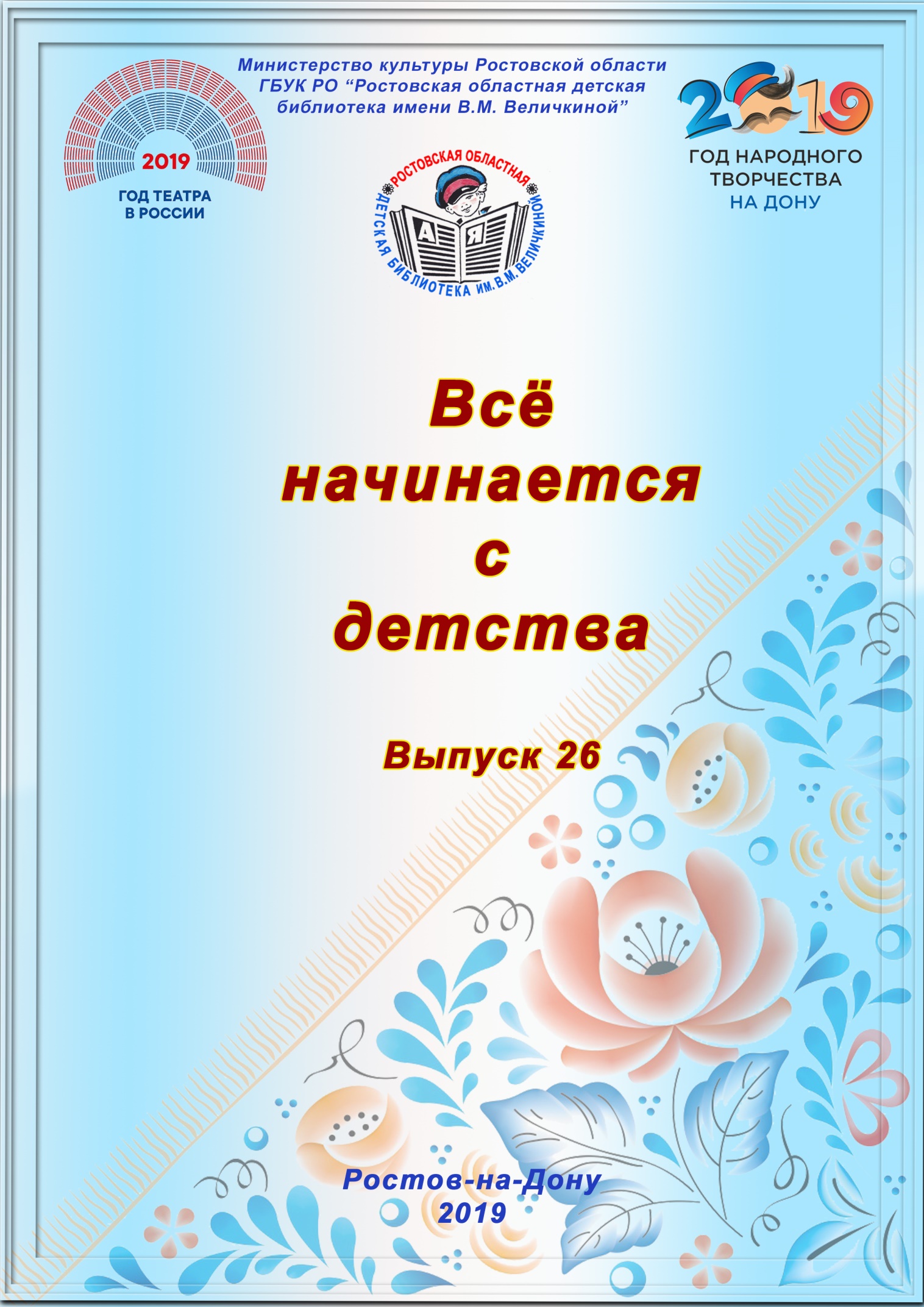 78 В 84 Все начинается с детства: сборник методико-библиографических и служебных материалов. Выпуск 26 / ГБУК РО «Ростовская областная детская библиотека имени В. М. Величкиной». – Ростов-на-Дону, 2019. – 122 с. Ответственный за выпуск: Томаева И. Н. Составитель: Рыбак С. В. Технический редактор: Назмутдинова О.М. © ГБУК РО «Ростовская областная детская библиотека имени В.М. Величкиной», 2019 Ростов-на-Дону, пер. Халтуринский, 46 а Тел. 8(863) 240-27-62 e-mail: rodbv-rnd@ya.ruСодержаниеНеделя детской книги-2020«Победа: нам жить и помнить» Положение о ежегодном областном литературно-творческом конкурсе в рамках Недели детской и юношеской книги	4Рыбак С. В. Методическое письмо 	12На профессиональной орбитеСтоволосова М. А. Развитие книжной среды в библиотеке как условие приобщения детей к чтению (по итогам мониторинга текущего комплектования библиотечных фондов для детей до 14 лет в муниципальных библиотеках Ростовской области) 	15ФондыКотова И. Ю. Книги о книгах: библиотекарю, родителю, читателю	24Продвигаем чтениеРыбак С. В. Библиотечные акции: эффективный способ привлечения к чтению	34«Память книга оживит». Положение о межрегиональных краеведческих чтениях	38Календарь тематических дат и мероприятий для включения в планы работы библиотек Ростовской области, обслуживающих детей, на 2020 год	40Безопасный ИнтернетЗеленчук В. И. Информационная культура: библиотечный аспект 	43Программа «Основы информационно-библиографической культуры читателя». Пояснительная записка (Приложение 1)	47Знаменательные даты в сфере информационных технологий (Приложение 2)	58Информационное общество. ДайджестСергей Ениколопов: Нужно осознать, что и на сферу онлайна распространяются моральные принципы.	70Иванова Е. В. Диагноз: plagiat. Профессиональная публикационная этика	74Школьная программа+Емельянова И. Н. Семь лет вместе: опыт участия в образовательном проекте «Книга Класса».	83Емельянова И. Н. Александр Печерский: прорыв в бессмертие.	91По итогам конкурса «Любимая книга: прошлое, настоящее, будущее»Мантель В. И., Герина А. А. Литературное ГТО 	103Братченко Н. В. Загадки Лукоморья. Библиолото 	112Зуб А. В. Путешествуем с Дениской. Интерактивная игра 	118Степурина Н. А. Маленький принц. Интеллектуальная игра	119Головко Т. А. Отзыв о книге Тамары Крюковой «Ведьма»	121НЕДЕЛЯ ДЕТСКОЙ КНИГИ-2020ПОЛОЖЕНИЕо проведении ежегодного литературно-творческого конкурса по привлечению детей к чтению Общие положения.Настоящее Положение определяет порядок организации и проведения ежегодного литературно-творческого конкурса по привлечению детей к чтению в рамках Недели детской книги (далее – конкурс). В 2020 году конкурс носит название «Победа: нам жить и помнить» и приурочен к празднованию 75-летия Победы в Великой Отечественной войне (1941-1945гг).1.2.	Целями проведения конкурса являются: обеспечение равного доступа населения Ростовской области к информационным ресурсам;повышение читательской активности, расширение направлений читательских интересов.1.3.	Конкурс организуется и проводится государственным бюджетным учреждением культуры Ростовской области «Ростовская областная детская библиотека имени В.М. Величкиной» (далее – ГБУК РО «Ростовская областная детская библиотека имени В.М. Величкиной»).1.4.	Соорганизаторами проведения конкурса являются детские библиотеки (детские отделы, секторы) ЦБС и МЦБ Ростовской области. 1.5. 	Соорганизаторы обеспечивают проведение конкурса в территориях Ростовской области, являющихся их зонами обслуживания:1.5.1. Формируют пакет документов (приказ и положение о конкурсе в территории, протоколы заседания жюри, итоговую справку с обязательным указанием общего количества участников в территории);1.5.2. Проводят подготовку и обеспечивают проведение конкурса (информируют о проведении СМИ и общественность, проводят разъяснительную работу среди читателей-детей, родителей, руководителей, педагогов и воспитателей);1.5.3. 	Осуществляют функции отборочной комиссии;1.5.4.	Обеспечивают передачу в ГБУК РО «Ростовская областная детская библиотека имени В.М. Величкиной» отобранные работы участников конкурса в соответствии с требования п. 3.3 и 3.4 настоящего Положения.1.6.	В конкурсе вправе принимать участие: дети – читатели общедоступных муниципальных библиотек Ростовской области в возрасте от 5 до 14 лет включительно (далее – участники).1.7. 	Конкурс проводится по номинациям:1.7.1.	«В книжной памяти – мгновения войны».1.7.2.	«О войне написано не всё…».1.7.3.	«Высеченные в камне».Конкурсная комиссия по проведению ежегодного литературно-творческого конкурса по привлечениюдетей к чтению в рамках Недели детской книги.2.1.	Для проведения конкурса создается конкурсная комиссия по проведению ежегодного литературно-творческого конкурса по привлечению детей к чтению в рамках недели детской книги (далее – конкурсная комиссия).2.2.	Конкурсная комиссия состоит из председателя, заместителя председателя, секретаря и членов конкурсной комиссии.Состав конкурсной комиссии и Положение о работе конкурсной комиссии утверждаются приказом ГБУК РО «Ростовская областная детская библиотека имени В.М. Величкиной».2.3.	Председатель конкурсной комиссии вправе приглашать на заседания конкурсной комиссии независимых экспертов. Независимые эксперты, приглашённые на заседания конкурсной комиссии, при решении вопросов, рассматриваемых конкурсной комиссией, обладают правом совещательного голоса.2.4.	Заседание конкурсной комиссии считается правомочным, если на нём присутствует более половины её состава. Решения конкурсной комиссии принимаются большинством голосов присутствующих членов конкурсной комиссии открытым голосованием.2.5.	Решения конкурсной комиссии оформляются протоколами.2.6.	Обеспечение работы конкурсной комиссии возлагается на ГБУК РО «Ростовская областная детская библиотека имени В.М. Величкиной».2.7.	Подготовку к заседанию конкурсной комиссии осуществляет секретарь.Условия участия и порядок проведения конкурса.3.1. 	Участие в конкурсе является добровольным.3.2. 	Конкурс является открытым, проводится ежегодно с 15 января по 1 марта в соответствии с настоящим Положением.3.3.	Участники, указанные в пункте 1.6 раздела 1 настоящего Положения и имеющие намерение принять участие в конкурсе, представляют в детскую библиотеку (отдел, сектор), являющуюся соорганизатором конкурса в данном районе (городе) Ростовской области до 15 февраля года проведения конкурса заявку на участие в конкурсе по форме согласно приложению № 1 и творческие работы, предусмотренные настоящим пунктом (далее – конкурсные работы).3.3.1.	Участники по каждой номинации представляют конкурсные работы, выполненные:по направлению литературных жанров (рассказ, поэма, стихотворение, эссе, отзыв о прочитанной книге и другое);по направлению прикладного творчества (рисунок, макраме, лепка, батик, оригами и другое);в виде электронных презентаций, буктрейлеров, анимационных или видеофильмов.Каждый участник может представить не более одной работы по каждой номинации.3.3.2. 	Конкурсные работы, выполненные:в одном из литературных жанров в текстовом формате предоставляются на бумажном или электронном носителе;по направлениям прикладного творчества, презентаций, буктрейлеров, анимационных или видеофильмов представляются в оригинале.3.3.3.	Заявка на участие в конкурсе подписывается законным представителем участника (родителем или опекуном).3.3.4.	Предоставление работы на конкурс и заполнение заявки является согласием участника конкурса и его законного представителя с условиями конкурса и с правом организатора на обработку персональных данных.3.4.	Соорганизаторы конкурса в каждой территории, указанные в п.1.4. в соответствии с п.1.5. настоящего Положения, собирают заявки и работы участников, затем производят отбор и передают в ГБУК РО «Ростовская областная детская библиотека имени В.М. Величкиной», по адресу: г. Ростов-на-Дону, переулок Халтуринский, 46-а. до 1 марта года проведения конкурса: пакет документов согласно п.1.5 настоящего Положения, работы участников – не более 3-х работ в каждой номинации.Работы, представленные на конкурс, не редактируются и не возвращаются.3.5.	Участники, указанные в пункте 1.6 настоящего Положения, признаются участниками конкурса с момента регистрации заявки в журнале приёма заявок.3.6.	Приём заявок и их регистрацию осуществляет секретарь конкурсной комиссии.3.6.1.	Секретарь конкурсной комиссии регистрирует поступившие заявки в журнале приёма заявок в течение 1 рабочего дня с момента их поступления. 3.6.2.	Журнал приёма заявок должен быть прошит, пронумерован и скреплён печатью ГБУК РО «Ростовская областная детская библиотека имени В.М. Величкиной».3.7.	Соорганизаторы конкурса приступают к мероприятиям по организации и проведению конкурса после опубликования настоящего Положения на официальном сайте ГБУК РО «Ростовская областная детская библиотека имени В.М. Величкиной»4. Подведение итогов конкурса и награждение победителей.4.1.	Конкурсная комиссия ежегодно до 22 марта года проведения конкурса осуществляет рассмотрение конкурсных работ участников конкурса, определяет победителей конкурса согласно критериям оценки участников конкурса, приведенным в приложении № 2 к настоящему Положению, а так же составляет рейтинговую таблицу сооганизаторов конкурса в территориях в соответствии  с критериями оценки работы соорганизаторов (приложение №3 к настоящему Положению).4.2.	Победителями конкурса признаются участники конкурса, набравшие наибольшее количество баллов согласно критериям оценки участников конкурса. При равенстве баллов победитель конкурса определяется решением конкурсной комиссии, с учётом качества оформления представленных конкурсных работ.4.3.	Рейтинговые места соорганизаторам конкурса присуждаются путем сложения всех показателей (как выраженных в абсолютных цифрах, так и в баллах) критериев оценки зафиксированным в приложении №3 к настоящему Положению.4.4. 	По результатам конкурса присуждаются:4.4.1. 	Участникам: Сертификат участника конкурса (рассылается в электронном виде на адреса сооорганизаторов конкурса).4.4.2. 	Победителям:один гран-при,три первых,три вторых,три третьих призовых места.Победители конкурса, получившие гран-при и первые места по номинациям получают в награду призы (книжную продукцию; книги, изданные в сегменте подарочных изданий с элементами интерактива и/или дополненной реальности).Победители конкурса, занявшие вторые и третьи места по номинациям, получают в награду призы (книжную продукцию).4.4.3. Соорганизаторам – одно первое, одно второе, и одно третье рейтинговые места. Соорганизаторы конкурса, занявшие первое, второе и третье места получают в награду призы (книжную продукцию; книги, изданные в сегменте подарочных изданий с элементами интерактива и/или дополненной реальности).4.4.4. Участникам конкурса, по решению конкурсной комиссии  могут быть присуждены пять специальных дополнительных призов:один специальный дополнительный приз «Самому юному участнику конкурса»;один специальный дополнительный приз «Лучшая коллективная работа»;один специальный дополнительный приз «Лучшая творческая работа кружка (клуба)»;один специальный дополнительный приз «За самую оригинальную технику исполнения творческой работы»;один специальный дополнительный приз «Лидер онлайн-голосования».4.5. Итоги конкурса оформляются протоколом конкурсной комиссии и утверждаются приказом ГБУК РО «Ростовская областная детская библиотека имени В.М. Величкиной».4.6. Результаты конкурса по всем номинациям публикуются на официальном сайте ГБУК РО «Ростовская областная детская библиотека имени В.М. Величкиной» в информационно-телекоммуникационной сети Интернет (www.rodb-v.ru) в течение 2-х рабочих дней с даты проведения заседания конкурсной комиссии, на котором определены победители конкурса.4.7.  Награждение победителей проводится в торжественной  обстановке.4.8. Творческие работы участников размещаются в галерее на официальном сайте ГБУК РО «Ростовская областная детская библиотека имени В.М. Величкиной» в информационно-телекоммуникационной сети Интернет (www.rodb-v.ru).5. Финансирование конкурса.5.1. Финансирование конкурса осуществляется  за счёт средств областного бюджета, предусмотренных на реализацию мероприятия 1.4.2. основного мероприятия «Развитие библиотечного дела» подпрограммы «Развитие культуры» государственной программы Ростовской области «Развитие культуры и туризма», утвержденной постановлением Правительства Ростовской области от 17.10.2018 №653 .ЗАЯВКАна участие в проведении ежегодноголитературно-творческого конкурса по привлечению детейк чтению в рамках Недели детской книгиУчастник конкурса (Ф.И.О.)___________________________________________________________Место жительства (указать населённый пункт):__________________________Место обучения (полное  наименование организации):_______________________________________________________Возраст ____________________________________________________________Наименование номинации:____________________________________________Творческие работы (название работы, краткое описание)_______________________________________________________________________________________________________________________________________________________________________________________________________________________________________________________________________________________________________________________________________________Законный представитель участника: родитель, опекун, попечитель (Ф.И.О. полностью) ____________________________________________________________________________________________________________________________________Подпись законного представителя  участника___________________________Критерии оценки творческих работ участников конкурса(по всем номинациям)Директор ГБУК РО «Ростовская областная детская библиотека имени В.М. Величкиной»			       И.Н. ТомаеваКритерии оценки работы соорганизаторов конкурсаДиректор ГБУК РО «Ростовская областная детская библиотека имени В.М. Величкиной»			       И.Н. ТомаеваПобеда: нам жить и помнитьМетодическое письмоСветлана Викторовна Рыбак,заведующий отделом методической работыГБУК РО «Ростовская областная детская библиотека имени В.М. Величкиной»Великая Отечественная война – целая историческая эпоха. Подрастающее поколение детей, родившихся в начале ХХI века, воспринимает эту войну как далёкую историю.Историю своей страны необходимо знать каждому поколению и не забывать ради будущего. Семья, школа и библиотека могут стать главными каналами передачи памяти о Великой Отечественной войне детям и подросткам.Поэтому ежегодный областной литературно-творческий конкурс и праздник в рамках Недели детской книги посвящены 75-летию Великой Победы.В этом году в конкурсе три номинации:В книжной памяти мгновения войны – в этой номинации предлагаем юным читателям рассказать о прочитанной книге о Великой Отечественной войне. Это могут быть книги российских и зарубежных авторов, написанные ещё в ХХ веке или уже в ХХI. Это могут быть книги писателей-участников войны или тех, кто родился много позже и войну знает только по рассказам близких. Расскажите о прочитанной книге так, чтобы её захотелось прочесть и другим, объясните, почему эту книгу необходимо прочесть.О войне написано не всё… – в каждой семье есть своя история, связанная с Великой Отечественной войной. Расскажите её. Впишите имена своих предков в книгу памяти. Высеченные в камне – в нашей стране огромное количество памятников, посвящённых Великой Отечественной войне. Они установлены на братских могилах, в парках или скверах, часть из них очень давно, а некоторые совсем недавно. К 70-летию Великой Победы памятники в нашей стране отремонтировали, привели в порядок окружающую территорию. Здесь может быть рассказ об одном или нескольких памятниках хутора, села, района, города.В каждой номинации читатели могут представить своё творчество в виде презентации, буктрейлера, традиционного отзыва о книге, видеоролика, коллажа или других формах.Каждый год читателям предлагаются новые формы и виды творческих работ, и результат очень часто превосходит ожидания. Вот и в этом году предлагаю читателям подумать, и, может быть, использовать одну из предложенных форм:Арт-бук – графический альбом; рукотворная книга, проиллюстрированная самим читателем.«Мы читаем и «видим» собственные образы. Что представлял себе автор, когда писал ту или иную книгу мы не видим. Получается, всякий текст должен быть преобразован на язык наших образов. Наших ассоциаций. Он принадлежит нам», – пишет Питер Менделсунд в книге «Что мы видим, когда читаем».Для создания арт-бука используются следующие техники:коллажа,аппликации,декупажа,вышивки,смешения материалов и другие.Создавая арт-бук, помните о правилах «хорошей странички»:ненавязчивый богатый фон: не перебивает главный объект;есть главный ключевой объект: привлекает внимание и «воплощает» тему арт-бука. Это может быть текст, изображение, фигурное отверстие;второстепенные фигуры должны быть ярче фона, но не перебивать главную фигуру. Второстепенные фигуры – это и текст, и изображения, и листочки, всё-всё-всё, что относится к теме и «достойно» помещения в арт-бук.Виммельбух – в переводе с немецкого виммельбух – «мельтешащая книга». Иногда их называют книгами-гляделками, книгами для рассматривания, потому что картинок на странице очень много и все они достаточно мелкие. Е.С. Квашнина определила виммельбух как книги без текста. Повествовательные истории в них представлены при помощи сюжетных рисунков с большим количеством деталей, каждый разворот представляет собой панорамное изображение, подробно показывающее место действия и героев событий.Травелог – жанр современной литературы, популярность которого обусловлена, во-первых, традицией (как жанр он развивался и менялся на протяжении многих веков), а во-вторых, тем, что он создаётся на стыке путеводителя и путевых заметок. Иными словами, это литературный жанр, в рамках которого автор описывает своё путешествие, «представляет» свой взгляд на увиденное. Автор травелога стремится дать возможность читателю пережить вместе с ним удивительный момент узнавания нового мира, погружения в него.Информация дана по книге Читатель. Чтение. Книга : словарь-справочник для самостоятельной работы в "книжном" пространстве / [авторы-составители Е. С. Романичева, Г. В. Пранцова]. –  Москва : Библиомир, 2018. – 207 с. : ил., цв. ил.А ещё можно попробовать свои силы в создании литературной афиши. В оформлении можно использовать необходимые текстовые данные (название произведения, автор, запоминающиеся цитаты), изображения героев произведения, событий. Формат афиши А3.Каждая из этих форм может быть применена в одной или нескольких номинациях. Так в виде арт-бука или литературной афиши может быть представлен рассказ о прочитанных книгах, виммельбух и травелог могут стать основой для повествования о памятниках Великой Отечественной или жизни вашей семьи во время войны. Ещё виммельбух может быть использован для коллективной работы. Конечно, выбор только за юными читателями.Обращаясь к библиотекарям, хочется отметить, что юные читатели хорошо знают книги отечественных авторов, составивших «золотой» фонд советской литературы, отчасти включённых в школьную программу по литературе и в списки для внеклассного чтения. Практически незнакома российским детям и подросткам современная литература на тему войны. Ряд книг о событиях 1941-1945 гг., ставших обладателями литературных премий, не вошли в круг чтения современных детей и подростков.Предлагаю и юным читателям, и библиотекарям ещё раз ознакомиться с книжными выставками на сайте нашей библиотеки:Опалённые войной http://www.rodb-v.ru/virtualnye-knizhnye-vystavki/opalennye-voynoy-/ А что о войне читаешь ты? http://www.rodb-v.ru/news/obyavleniya/a-chto-o-voyne-chitaesh-ty-/ Обращаю внимание библиотекарей на то, что ваша работа будет оцениваться согласно пакету документов, подтверждающих участие коллектива библиотеки в конкурсе в качестве соорганизаторов (приказ, положение, протоколы, справка о количестве участников).Пакет документов:приказ и положение о конкурсе в территории,протоколы заседания жюри,итоговая справка с обязательным указанием общего количества участников в территории и количеством работ,работы-победители, прошедшие на областной этап с заполненной заявкой на каждого участника по форме.Уважаемые библиотекари, родители, педагоги! Всё выше изложенное, всего лишь предложения. Я уверена, что ваш творческий подход и детская чуткость раздвинут рамки предлагаемых в консультации форм. Предыдущие конкурсы доказывали это не раз.Успехов всем, дорогие коллеги, в этом нелёгком, но таком необходимом разговоре о войне, Победе, книгах!НА ПРОФЕССИОНАЛЬНОЙ ОРБИТЕРазвитие книжной среды в библиотеке как условие приобщения детей к чтению(по итогам мониторинга текущего комплектования библиотечных фондовдля детей до 14 лет в муниципальных библиотеках Ростовской области)Марина Анатольевна Стоволосова,ведущий  библиотекарь отдела комплектования и обработки фондаГБУК РО «Ростовская областная детская библиотека имени В.М. Величкиной»Скачать дополнительные материалыПриобщение детей к чтению является одним из приоритетных направлений в современной культурной и образовательной политике государства и необходимым условием формирования нового поколения российских граждан. Об этом свидетельствует ряд принятых документов: план основных мероприятий, проводимых в рамках Указа Президента Российской Федерации 3240 от 29 мая 2017 года о Десятилетии детства (2018-2027 гг.), Концепция программы поддержки детского и юношеского чтения в Российской Федерации. Специфика библиотечного обслуживания детей находит свое выражение не только в определении основного состава пользователей, но и в принципах формирования фонда документов, обеспечении доступа пользователя-ребенка к объективной и всесторонней информации о мире в доступной и безопасной для него форме (см. Приложениие «Руководство по библиотечному обслуживанию детей в России», раздел 5.1 Фонды).Отсюда главное требование к фонду детской библиотеки – полнота, современность и качество изданий и ресурсов, предназначенных детям. Формирование «детских» фондов требует от сотрудников библиотек точного знания задач, стоящих в данное время перед библиотекой, а также постоянного изучения пользователя-ребенка, его потребностей, интересов, литературных вкусов, мотивов обращения к той или иной книге и, наконец, свободного ориентирования в современной детской литературе. В условиях удорожания литературы для детей и сужения ее доступности для населения (шансы получить бесплатный контент из интернета снижаются и вскоре могут исчезнуть), особенно важно обеспечить для библиотек возможность работать с детьми с помощью лучшей детской литературы, не объясняя все только недофинансированием комплектования.В настоящее время в Ростовской области существует сеть специализированных детских и общедоступных библиотек, которая позволяет организовать систему библиотечного обслуживания детей на всех уровнях: от  регионального (ГБУК РО «Ростовская областная детская библиотека имени В.М.Величкиной») до муниципального (центральная детская библиотека и филиалы), а также структурных подразделений (отделов, секторов) общедоступных библиотек. Дети до 14 лет составляют 30% от всех пользователей общедоступных библиотек региона. Причем, в 52% территорий этой категории пользователей больше 30%, а в 5% территорий больше 40%.С целью уточнения картины состояния текущего комплектования библиотечных фондов для детей до 14 лет в муниципальных библиотеках Ростовской области с 6 марта 2019 года по 30 июня 2019 года отдел комплектования и обработки фонда ГБУК РО «Ростовская областная детская библиотека имени В.М. Величкиной предпринял исследование, методом анкетного опроса.В опросе приняли участие 54 респондента, что составило 98% охвата муниципальных библиотечных систем области.В ходе анкетирования выявлено, что за последние пять лет (2015-2019 гг.) наблюдается в основном ежемесячная периодичность поступлений печатных изданий для детей до 14 лет в фонд библиотек, обслуживающих детское население. По словам респондентов это связано с ежемесячными поступлениями детской периодики. Периодичность поступлений детских книг либо ежеквартальная, либо ежегодная.Исходя из ответов респондентов, источники информации о выпускаемых детских изданиях, которые комплектаторы используют в процессе формирования библиотечного фонда для детей до 14 лет, распределились следующим образом: на первом месте оказались каталоги и прайс-листы издательств (96%); второе место заняли рекомендательные и информационные ресурсы (55%); третье место разделили профессиональные, детские и иные периодические издания и значимые российские и международные премии и конкурсы в области детской литературы (по 52,5%); четвертое место досталось значимым книжным выставкам (17,5%). Среди российских и международных премий наибольшей популярностью пользуются: Международный конкурс имени Сергея Михалкова на лучшее художественное произведение для подростков – за ее итогами следят 64% библиотек . Многие библиотеки используют в работе результаты Всероссийского конкурса на лучшее произведение для детей и юношества «Книгуру». Упомянули однажды несуществующую премию «Заветная мечта» (Вручалась с 2006 по 2009 годы) большинство библиотек (60%) – итоги ежегодного Всероссийского конкурса в области детской и юношеской литературы «Новая детская книга» и Международной детской литературной премии имени Владислава Петровича Крапивина.Единично упоминаются: ежегодный национальный конкурс «Книга года» и Фестиваль детской книги «Вместе с книгой мы растем», ежегодный список «Белые вороны», публикуемый Международной мюнхенской юношеской библиотекой (подробнее на официальном сайте: https://www.labirint.ru/child-now/belye-vorony/), Международная премия Х.К. Андерсена, ежегодная Международная литературная премия памяти Астрид Линдгрен, Международная московская книжная выставка-ярмарка, Международная ярмарка интеллектуальной литературы Non/fiction, книжный фестиваль «Красная площадь».Значительная часть библиотек использует ресурсы РГДБ: «Библиогид: книги и дети» (86%), электронный каталог «Детям и о детях: издательства России сегодня» (71%).Ресурсы, которые назвали сами библиотеки: сообщества любителей чтения в Интернете; предложения книготорговых организаций; информация на сайтах книжных интернет-магазинов, «Книжный эксперт XXI», интернет-ресурс «KidReader: навигатор по детской литературе». Среди других источников информации были упомянуты сайты детских библиотек страны, в том числе и сайт  ГБУК РО «Ростовская областная детская библиотека имени В.М.Величкиной», а также читательские отказы. Издательства, каталоги и прайс-листы, которых респонденты просматривают:  «Эксмо»  (51,3  %),  «Росмэн»,  «АСТ»  (по  43,2  %) «Самовар» (37,8 %). Всего было упомянуто 15 издательств. Стоит отметить, что среди прочих были единично указаны такие узкоспециализированные детские издательства, как «Самокат», «КомпасГид», «Настя и Никита», «Белая ворона», «Клевер», «Пешком в историю», «ИД Мещерякова», «Поляндрия», «Речь», «МИФ», между тем, это издательства, продукция которых  демонстрирует актуальные направления отечественного книгоиздания для детей и подростков.Исследование показало, что главные источники комплектования – местные книгоиздательские и книготорговые организации региона (91%); центральные книгоиздательские и книготорговые организации Москвы и Санкт-Петербурга (68%); дары – 97%.Выявлено также, что 45 муниципальных образований Ростовской области осуществляют комплектование фонда изданиями, предназначенными для использования слепыми и слабовидящими читателями-детьми. Это издания рельефно-точечного шрифта, издания с крупным шрифтом, «говорящие» книги на различных носителях и в различных форматах, издания плоскопечатного шрифта и аудиокниги.Большая часть респондентов (72,5%) отметили, что пользователям-детям доступны электронные библиотеки и базы данных, содержащие полнотекстовые электронные документы. В первую очередь была названа Национальная электронная библиотека (70 %), далее респонденты указали Национальную электронную детскую библиотеку (32%) и БД «ЛитРес.Библиотека» (16 %). Причины, по которым в библиотечных системах нет доступа к удаленным электронным документам, в равной степени указаны недостаточное финансирование и отсутствие технических возможностей. Непонятна ситуация в некоторых системах, где есть доступ к Национальной электронной библиотекой (НЭБ), но нет доступа к  её составной части – Национальной электронной детской библиотеке (НЭДБ). Или респонденты забыли отметить?В настоящее время активно идет процесс подключения к виртуальным читальным залам Национальной электронной детской библиотеки субъектов Российской Федерации. В коллекции НЭДБ насчитывается: книги –7838, журналы (33 наименования) – 2357, диафильмы – 1946. Особо отмечу отличие принципов отбора «взрослой» литературы для национальной электронной библиотеки, где наиболее важными критериями являются востребованность, актуальность, перспективность. Для детской литературы – предпочтение художественности, нравственности, культурной и исторической ценности. Чтобы дети читали, нужна развитая «книжная среда», должен быть большой выбор разнообразной литературы и качественной периодики. Если фонды библиотек не будут обновляться и пополняться – дети не будут читать.Для поддержки библиотек с минимальными объемами финансирования была задумана Всероссийская благотворительная акция «Подари ребенку книгу!», объявленная РГДБ при поддержке Председателя Государственной думы С.Е. Нарышкина. С 1 июня 2016 года – дня официального старта акции – около 200 библиотек из разных регионов Российской Федерации уже получили более 13000 книжных подарков от депутатов, государственных деятелей, частных предпринимателей, поэтов, писателей, артистов, книжных издательств. Главная особенность акции «Подари ребенку книгу!» состоит в том, что библиотеки-участницы сами формируют списки необходимой им литературы. На сайте РГДБ есть специальный сервис, с помощью которого любой неравнодушный житель России, любая коммерческая компания или общественная организация может принять участие в акции и помочь конкретной библиотеке пополнить фонды изданиями для детей. Только 24 муниципальных библиотеки Ростовской области составили свои списки с просьбами и пожеланиями.Конкретные производственные процессы в библиотеке, в том числе формирование библиотечно-информационных ресурсов, нуждаются в управлении. Один из ключевых рычагов управления – документационное обеспечение этих процессов.Требования к нормативному обеспечению учреждения, предоставляющего услугу по информационно-библиотечному обслуживанию пользователей, закреплено в методических рекомендациях МК РФ органам государственной власти субъектов РФ и органам местного самоуправления по разработке стандарта качества услуг государственных (муниципальных) учреждений культуры (Приказ Минкультуры России от 05.10.2015 N 2515) включают в себя «Модельный стандарт услуги по информационно-библиотечному обслуживанию пользователей», «Руководство по библиотечному обслуживанию детей в России: рекомендации органам исполнительной власти субъектов Российской Федерации, местного самоуправления, специализированным детским библиотекам, общедоступным библиотекам, обслуживающим детей».Важность создания официальных документов в учреждении объясняется тем, что он, документ, обладает необходимым для управленческой деятельности свойством – юридической силой, это  означает, что документ может служить подлинным доказательством заключенной в нем информации.  Что мы видим? Во-первых, не всем коллегам понятно, что такое регламентирующие документы. В списке встречаются наименования учебных пособий и сборников. В данном случае, исследование предполагало наличие внутрибиблиотечной (локальной) организационно-правовой документации, то есть, тех документов, которые разрабатывает сама библиотека, – это положения, инструкции, стандарты, правила, программы, входящие в «пакет» внутренней нормативной документации библиотеки. А именно тех, которые созданы непосредственно для организации работы отдела комплектования и обработки или других структурных подразделений, отвечающих за эту сторону деятельности. В большинстве библиотечных систем деятельность по комплектованию фондов осуществляется на основании «Положения о библиотечном фонде муниципального района» (77,5 %). Многие из опрошенных, в практике работы используют «Тематико-типологический план комплектования библиотечного фонда» (55%) и перспективные и текущие планы комплектования библиотечного фонда (50%).Среди локальных документов, регламентирующих деятельность библиотек по комплектованию фонда, так же были указаны следующие документы:Положение об отделе комплектования и обработки (57,5%);Положение о Комиссии (Совете) по комплектованию (20%);Порядок учета документов, входящих в состав библиотечного фонда (25%). При этом не все респонденты указали, где разработан Порядок. Осталось непонятным, есть ли у них свой документ, регламентирующий эту работу, или же это «Порядок учета документов, входящих в состав библиотечного фонда» (зарегистрирован приказом Министерства культуры РФ№ 1077 08.10.2012);Порядок учета документов, принятых в дар (5%);Положение о выбытии документов (2,5%);Инструкция по работе с отказами (2,5%);Инструкция по работе с изданиями, включенными в «Федеральный список экстремистских материалов» (2,5%).В ходе анкетирования выяснилось, что Комиссия (Совет) по комплектованию функционирует лишь в 51 из 54 муниципальных библиотечных системах региона.Основным нормативным документом, регламентирующим деятельность этого коллегиального органа, большинство респондентов указали «Положение о Комиссии (Совете) по комплектованию».Как выяснилось из опроса, в состав Совета входят специалисты отдела комплектования, заведующие структурных подразделений. При этом в 3 муниципалитетах нет представителей детской библиотеки (отдела).Вопросам комплектования и учета библиотечного фонда для детей были посвящены заседания Комиссии (Совета) по комплектованию в 28 муниципальных образованиях области. Там, где не создана Комиссия (Совет), состояние текущего комплектования рассматривается либо на производственных совещаниях, либо на методическом совете. При разработке планов комплектования респонденты используют как результаты собственных изучений и мониторингов, так и нормативы, принятые в международной и российской практике.Опыт проведения конкурсных процедур (котировок, конкурсов, аукционов) по текущему комплектованию фондов библиотек имеют 45% опрошенных. При этом не испытывают трудностей при такого рода закупках 25% респондентов. В 16,5% случаях конкурсными процедурами занимаются специалисты других структурных подразделений (юристы, экономисты).Штатная численность отделов комплектования в среднем составляет 1-3 ставки. В крупных городских библиотечных системах она колеблется от 4 до 15 штатных единиц.Анкетирование показало, что только в библиотеках 10 муниципальных образованиях области выделен ответственный за формирование фонда для детей до 14 лет. В остальных библиотечных системах процесс комплектования детской литературой курируют либо специалисты отделов комплектования, либо специалисты детских библиотек и заместители директоров по работе с детьми.При анализе полученных от респондентов организационно- распорядительных локальных документов по вопросам формирования библиотечного фонда было обнаружено, что отдельные документы, регламентирующие деятельность по комплектованию библиотечного фонда для детей до 14 лет, есть только у библиотечной системы г. Азова . 20 муниципальных образований области упоминают положения по формированию библиотечного фонда для детей, которые входят либо в стратегию формирования библиотечного фонда муниципалитета, либо в тематико-типологический план комплектования единого фонда Однако 33 муниципальных библиотечных системы совсем не упоминают о формировании библиотечного фонда для детей в своих локальных регламентирующих документах.В результате опроса обнаружено, что 95% структурных подразделений, осуществляющих комплектование библиотек муниципального образования, ведут справочный аппарат в помощь комплектованию библиотечного фонда как в печатном, так и в электронном виде. Его полнота соответствует рекомендуемым требованиям. Что касается справочного аппарата в помощь комплектованию библиотечного фонда для детей, как показали ответы респондентов, в 14 муниципальных библиотечных системах области он не ведется. В остальных случаях наиболее полно в нем отражаются сведения о детских изданиях, необходимых для докомплектования библиотечного фонда для детей и сведения о школах, дошкольных и внешкольных учреждениях и их количестве.Концепция библиотечного обслуживания детей в России на 2014-2020 гг., одним из основных приоритетов определяет «…создание, внедрение и своевременная актуализация единой информационной системы общероссийского мониторинга данных о состоянии фондов детской литературы». Однако, учет библиотечного фонда для детей до 14 лет ведут 18 библиотечных систем из 54 опрошенных. В основном используют печатную форму книги суммарного учета. Стоит отметить, что большинство респондентов (52,5%) отметили, что в их муниципальном образовании ведется как книга суммарного учета библиотечного фонда для детей до 14 лет в целом на всю библиотечную систему, так и книги суммарного учета библиотечного фонда для детей до 14 лет на каждый филиал в отдельности. При этом учет библиотечного фонда для детей до 14 лет в равной степени осуществляют отделы комплектования и обработки, центральные детские библиотеки и библиотеки-филиалы.Итак, в результате проведенного исследования специалистами отдела комплектования и обработки фонда областной детской библиотеки, была получена и обобщена информация о деятельности отделов комплектования и обработки по организации комплектования библиотечных фондов для детей до 14 лет муниципальных библиотек Ростовской области. Мониторинг выявил ряд нерешённых проблем, влияющих на качество формирования фонда для детей, которые необходимо устранить: отсутствие нормативных документов, где были бы сформулированы и прописаны критерии, по которым формируется фонд документов для особой группы пользователей ;отсутствие ответственного за формирование библиотечного фонда для детей, особенно в системах, где пользователей-детей больше 40%;отсутствие суммарного учета фонда для трети пользователей!; отсутствие или не рабочее состояние справочного аппарата в помощь комплектованию библиотечного фонда для детей. С целью устранения вышеперечисленных проблем в организации процесса комплектования библиотечного фонда для детей до 14 лет и для дальнейшего качественного формирования фонда для данной категории пользователей предлагаем следующие методические рекомендации библиотечным системам на местах.1. В каждой библиотечной системе необходимо иметь специалиста, ответственного за данное направление деятельности.2. Наладить учёт библиотечного фонда для детей вести в отдельном регистре суммарного учета (традиционной книге суммарного учета либо в электронном реестре суммарного учета), что позволит не только оперативно подготовить отчетную документацию и осуществить мониторинг детского фонда, но и качественно и обоснованно комплектовать, своевременно изучать и грамотно распределять документы библиотечного фонда.3. Обеспечить документационное сопровождение процессов комплектования библиотечного фонда, а, именно, наличие локальных актов, регламентирующих деятельность по данному направлению работы. 4. Для качественного и обоснованного формирования детского фонда в арсенале комплектатора необходим своеобразный инструмент, а именно справочный аппарат в помощь комплектованию документов для детей. Главное требование к нему – полнота и достоверность данных. В библиотечной системе, обслуживающей взрослое и детское население справочный аппарат может быть единым, но в обязательном порядке содержать детскую проблематику. Минимум инструментов, которые должны быть в справочном аппарате в помощь комплектованию:картотека экономического и культурного профиля (содержит сведения о школах, дошкольных и внешкольных учреждениях и их количестве);картотека читательского профиля (данная картотека должна содержать сведения о составе читателей-детей);картотека текущего комплектования (содержит сведения о текущих детских изданиях, выходящих на российском книжном рынке в сегменте детской литературы, обладающих высокими художественными достоинствами текста и иллюстраций, способствующих гармоничному эстетическому и духовному развитию ребёнка, книгах, авторов — лауреатов значимых российских и международных премий, конкурсов и выставок, высоко отмеченных критикой и профессиональными сообществами;картотека докомплектования (содержит сведения о детских изданиях, необходимых для докомплектования библиотечного фонда для детей);картотека адресов (содержит сведения об издательствах, специализирующихся на выпуске детской литературы. 5. С целью расширения возможностей библиотеки для удовлетворения потребностей пользователей детского возраста:организовать пользователям точки доступа к национальным информационным ресурсам составной части Национальной электронной библиотеки (НЭБ) — Национальной электронной детской библиотеки (НЭДБ), в том числе через открытие виртуальных читальных залов (при технической возможности);использовать передвижные и тематические выставки из фонда ГБУК РО «Ростовская областная детская библиотека имени В.М. Величкиной» («Мобильная библиотека»). 6. Участвовать в обучающих мероприятиях ГБУК РО «Ростовская областная детская библиотека имени В.М. Величкиной по вопросам комплектования фонда для детей.Источники:1. Об утверждении плана основных мероприятий до 2020 года, проводимых в рамках Десятилетия детства: Распоряжение Правительства Российской Федерации : [от 6 июля 2018 г. №1375-р]. – [Электронный ресурс]. – URL : http://government.ru/docs/33158/.2 О концепции программы поддержки детского и юношеского чтения в Российской Федерации : Распоряжение Правительства Российской Федерации : [от 3 июня 2017 г. № 1155-р]. — Собрание законодательства Российской Федерации. — 2017. — 12 июня. — № 24.3. Руководство по библиотечному обслуживанию детей в России : рекомендации органам исполнительной власти субъектов Российской Федерации, местного самоуправления, специализированным детским библиотекам, общедоступным библиотекам, обслуживающим детей / Министерство культуры Российской Федерации, Российская государственная детская библиотека; научно-методический отдел. – Москва, 2019. – 35с.ФОНДЫ«Книги о книгах для детей: библиотекарю, родителю, читателю».Ирина Юрьевна Котова,заведующий отделом методической работыГБУК РО «Ростовская областная детская библиотека имени В.М. Величкиной»Скачать презентациюНо читая дни и ночи
И плывя по морю строчек,
Курса верного держись!
И тогда откроют книжки –
Замечательные книжки –
Замечательную жизнь!
                                       Л. КрутькоДетская литература – это богатейший фонд отечественных и зарубежных произведений, рассчитанных на разные возрастные группы. Книги оказывают большую помощь в воспитании и развитии детей. Они расширяют кругозор ребёнка, учат мыслить, формируют его язык, память и воображение. Нередко на концевой странице книги можно найти пометку "для чтения родителями детям", "для дошкольного возраста", "для младшего школьного возраста" и т.д. Выбор книги для себя или ребенка сейчас сравним со сложным квестом по лабиринту книг и авторов. Вот и приходится выбирать книги, изучая рекомендации и отзывы, даже не литературных критиков, а обыкновенных читателей. Очень многие не доверяют современным авторам, предпочитая классическую литературу и сказки. По данным отраслевого отчета «Книжный рынок России. Состояние, тенденции и перспективы развития 2018 год» Федерального агентства по печати и массовым коммуникациям самым популярным автором детской литературы в 2017 г. уже шестой год подряд является Корней Чуковский (2245,1 тыс. экз.). А вот на второе место по совокупному тиражу детских книг, изданных в нашей стране, в 2017 г., впервые за долгие годы вышел не российский автор, а британская писательница Холли Вебб (1234,0 тыс. экз.), которая с достаточно большим отрывом обогнала в рейтинге многолетних детских читательских «фаворитов» – И. Гурину, Э. Успенского, А. Барто и В. Степанова.Рынок детской книги самый растущий, и он составляет солидную часть общероссийского книжного рынка (10-15%). В общем, для тех, кто непосредственно связан с детской книгой – нет никакого сомнения в её жизнеспособности в эпоху компьютеров и медиа-технологий. Но самое тревожное, что многие современные мамы и папы, ни о какой «новой детской литературе» не знают.В настоящее время, количество книжек такое большое, что прочитать их все просто невозможно, да и не нужно. Потребность в информации о детской книге испытывают не только родители, но и специалисты – в первую очередь, библиотекари и учителя, а также воспитатели, социальные работники в сфере детства. Ведь все мы всегда хотели  для своих детей только лучшее и полезное, это очевидно.Сегодня я представляю вашему вниманию книги разных лет издания, имеющиеся в фонде библиотеки, которые помогали и помогают в некоторой степени сориентировать нас в бесконечном «книжно-космическом пространстве». Фонд Ростовской областной детской библиотеки имени В.М. Величкиной поистине уникален. Библиотека, отмечающая 105-летие в 2019 году, хранит множество интересных и редких изданий, объединённых в коллекции. Коллекции показывают книгу для детей, как историю поисков в области издания книги и её развития. Начну обзор с книги «100 книг твоему ребёнку» 1931 года издания, которая входит в состав мемориального фонда в коллекцию «Редкая книга». Книга начинается с обращения к матери: «Какую книгу тебе выбрать: весёлую или грустную, сказку или быль, в стихах или в прозе, с картинками или без картинок? Ты не знаешь, ты сомневаешься, книг этих ты не читала, да и некогда тебе разобраться в них. И, постояв несколько минут, ты хватаешь первую попавшуюся книжку своему ребёнку, суёшь её под мышку, платишь деньги и спешишь домой. …А что бы ты сказала о матери, которая так же небрежно и невнимательно выбирает пищу для ребёнка? Схватила первое попавшееся под руку и сунула ребёнку: на, дескать, ешь и больше не требуй. Ведь этак недолго и желудок засорить, так что ребёнок расхворается. Ну, мозг засорять можно? Ты должна заботиться и об умственной пище своего ребёнка, о книге, которая попадает ему в руки. Помочь тебе в этом деле, и хочет книжечка, которую ты сейчас читаешь». В книге есть разделы: «Три ошибки матери», «Пять требований к детской книге» и «Сто книг твоему ребёнку».В сборнике приводится очень краткое содержание книг, для того чтобы помочь родителю в выборе чтения для ребёнка. Среди множества разных авторов: Н. Олейников, Е. Шварц, М. Гершензон, Б. Житков, Л. Дуров. Их произведения прочно вошли в обязательный список прочтения для детей младшего школьного возраста, хотя составители книги не называют её «руководством для детского чтения на долгие годы», а лишь средством для того, чтобы «приучить умело отбирать книги для своих детей».Прошло более восьмидесяти лет с момента выхода этого издания, появились новые разнообразные форматы детской литературы – на все читательские запросы. А тема выбора хорошей книги  для ребёнка не стала менее актуальной.Продолжает обзор книга И.Н. Тимофеевой «Что читать моим детям» 1959 года издания, также входящая в коллекцию «Редкая книга» мемориального фонда областной детской библиотеки. Данное рекомендательное пособие содержит избранный список книг для детей и ряд советов: что отбирать для чтения ребёнку и как ему помочь осмыслить прочитанный материал. Приведены также сведения о лучших писателях и художниках (Н. Радлов, В. Сутеев, Е. Чарушин, Н. Кочергин и др.), что тоже может помочь при выборе литературы. «При руководстве чтением детей школьного возраста всегда возникает необходимость принять какую-то систему, порядок и последовательность. Надо следить, чтобы круг детского чтения был разнообразным, чтобы ребёнок получал книги и о детях, и о родной природе, и о событиях жизни…». В пособии четыре раздела: «Книжки-картинки», «Стихи», «Сказки», «Рассказы», в оглавлении фамилии известных классиков детской литературы, популярных авторов советской эпохи.Чтение – занятие полезное, и книга является обязательным элементом воспитания, поэтому библиографы всегда стремились помочь родителям. В конце 60-х годов ХХ века увидели свет библиографические пособия, обращенные к родителям маленьких читателей. Был очень популярен указатель И.Н. Тимофеевой «100 книг вашему ребенку». Он до сих пор пользуется спросом у родителей в детских библиотеках. Автор смог создать и совершенно новую редакцию пособия – она была издана при поддержке Российской национальной библиотеки и администрации Санкт-Петербурга, но небольшим тиражом.В 1979 году в стране издается универсальное издание «Книга о книгах для детей» в трех выпусках, ежегодный тематический иллюстрированный каталог для учащихся 2-3 классов «Что нам читать?» (ЧНЧ) и др. Не каждая страна могла похвастаться тем, что дети, только научившись читать, уже имеют свой библиографический указатель. ЧНЧ – первый и единственный указатель для детей того возраста, когда начинается самое активное самостоятельное освоение книжного мира. Это было универсальное комплексное пособие, дававшее широкую перспективу систематического чтения. Краткие занимательные аннотации, яркие иллюстрации, особый формат карточек, продуманная минимальная дробность рубрик – все было ориентировано на особенности восприятия детей младшего школьного возраста. Этот многокрасочный каталог на плотном картоне выпускается в сотрудничестве с издательством «Книга», затем «Книжная палата». Но, к сожалению, в 1991 г. оно прекратило работу с указателем.«Выдающиеся педагоги прошлого считали литературу великим учебником жизни, который вырабатывает в детях стремление к правде, добру, веру в прогресс, в нравственное совершенствование, желание служить высшим целям. Эта задача в наши дни чрезвычайно осложнилась в связи с засильем массовой литературы, навязавшей детям ложные ценности, уведя от реальности и социальных задач в мир монстров, мутантов, магов, размывающей понятия добра и зла, заставляющей ребенка верить не в свои силы, а в волшебство. Агрессивный, разрушительный потенциал этих произведений явно противоречит созидательной направленности классической литературы, сбивает читателя с толку, отравляет вкус, заставляет облегчённо смотреть на жизнь, вносит в сознание детей сумятицу представлений. Стоит ли удивляться в этой связи тем жизненным девизам выпускников школ, какие зафиксировало исследование, проведённое в Российской государственной детской библиотеке в начале XXI в. «Жить, ничего неделая, но иметь все, что хочу», «Попасть наверх», «Люби себя, чихай на всех, и в жизни ждёт тебя успех», «Человек человеку – волк»» – И. И. Тихомирова.Книга одного из лучших специалистов по чтению в стране Ирины Ивановны Тихомировой «Добру откроем сердце: школа развивающего чтения». Издание представляет собой своеобразный обучающий курс по нравственному воспитанию подростков на материале чтения и обсуждения литературных произведений. За основу взят «оперативный» для воздействия на читателя жанр рассказа, раскрывающий близкую опыту подростка ту или иную жизненную ситуацию и ее разрешение. Отобранные для обсуждения лучшие рассказы отечественных авторов сгруппированы в тематические циклы: «В ответе за тех, кого приручил», «Совесть, или Суд над собой», «О шутке – всерьез», «О силе воли и силе духа» и др. Следующая книга И. И. Тихомировой «Родом из военного детства» приурочена к 70-летию Победы в Великой Отечественной войне и к Году Литературы. На тему военного детства, говоря словами Виктора Драгунского: «У нас писано-переписано. Читано-перечитано». Но произведения, о которых пойдет речь – уникальны.Уникальность их определена тем фактом, что все они написаны в период с июня 1941 по май 1945 года, зачастую с фронтов действующей армии, по горячим следам событий военного времени. Они написаны писателями, которые своими глазами видели, пережили, или слышали из первых уст, как мужали дети перед лицом войны.Каждый раздел обоих сборников заканчивается списком дополнительной литературы по предлагаемой теме. Взрослым и детям предоставлена возможность выбора из нескольких произведений по избранной теме наиболее для них интересных. Задача вопросов – побудить детей к осмыслению прочитанного материала и к высказыванию собственного мнения о поступках героев. Замечательное подспорье для учителя, библиотекаря, родителей!В силу бурного развития технологий, широкого выбора всевозможных видеоматериалов и компьютерных игр, все чаще традиционная книга у детей уходит на задний план. Часто случается так, что у детей появляется зависимость от того или иного вида развлечения, душевная травма при сложной ситуации в семье и т.д. И тогда настоящим помощником в «самолечении» может стать своеобразный «литературный лечебник». Ведь самое простое и безболезненное средство от всех недуг – чтение книг. Выбор книги для ребенка – дело слишком важное, чтобы положиться на волю случая. Опытные библиотерапевты Элла Берту и Сьюзен Элдеркин создали своеобразный "литературный лечебник" «Книга как лекарство для детей», чтобы помочь неравнодушным мамам, папам, бабушкам и дедушкам находить для детей те самые книги. Этот оригинальный медицинский справочник предлагает «книжную микстуру» практически для любого недуга – будь то аллергия, запор, боязнь подкроватных монстров, интернет-зависимость, развод родителей, переживания из-за переезда или разлука с друзьями... Среди лечебных средств – и хорошо знакомая классика, и новинки мировой детской и юношеской литературы. Незаменимая книга для родителей, которые любят читать и хотят привить эту любовь своим детям. Огромный плюс лечебника – кроме зарубежных книг предлагаются книги русскоязычных писателей по рекомендации специалистов по детской и юношеской литературе Российской государственной детской библиотеки. Есть старинное изречение: «Врач лечит травами, минералами, ножом и словом». Слово – это то лекарство, которое мы можем назначить себе сами. Способность печатного слова оказывать такое же, а иногда и большее воздействие, чем звучащая речь и служит одним из оснований для использования литературы в целях социализации детей. На этом эффекте литературы базируется библиотерапия. Использование специально подобранных книг, позволяет оказывать благоприятное воздействие на эмоциональное состояние при минимально затраченных средствах.Пользоваться книгой очень просто – открываете содержание, находите те вопросы, которые волнуют вас и вашего ребенка, и получаете рекомендации о том, какие книги в данном случае необходимо прочесть. Книга достойна внимания каждого родителя. Однако, как и с любым «лекарством» нужно быть осторожным, так и эти рекомендации авторов книги необходимо проанализировать, а применять с учетом особенностей вашего ребенка и традиций семьи.Бывают темы, как будто лежащие на поверхности, но в то же время изученные слабо. Сколько страниц мировой литературы посвящено сиротам – не счесть. Писали о детях без отцов или матерей древние и средневековые авторы, за ними – Чарльз Диккенс и Роальд Даль, Астрид Линдгрен и Ханс Кристиан Андерсен, Вениамин Каверин и Корней Чуковский, не остается без внимания эта тема и сегодня. Чем вызван такой интерес к архетипу сироты? Как эволюционировал этот образ за несколько веков? Какие ценности транслируют «История Тома Джонса, найдёныша» и «Голодные игры»? Подобными вопросами задаётся автор книги «Гадкий утёнок, Гарри Поттер и другие. Путеводитель по детским книгам о сиротах» Ольга Бухина, и на многие находит неожиданные ответы, немало говорящие о нас, читателях. Книга даёт подробный анализ мотива сиротства в мировой литературе, причём автор делает акцент на наиболее популярных, читаемых, обсуждаемых книгах прошлого и настоящего. Сирота девятнадцатого века страдал и пытался хоть как-то устроиться в жизни, в двадцатом столетии он стал решительным и активным, а в двадцать первом и вовсе оказался способным спасти мир, как, например, Гарри Поттер или Китнисс Эвердин. Переводчик, литературный критик и специалист по детской литературе Ольга Бухина анализирует причины таких перемен и намечает возможное развитие образа в дальнейшем. Путеводитель будет полезен родителям, библиотекарям и педагогам, стремящимся подобрать наиболее подходящую литературу для детского чтения. Поможет им в выборе и удобно организованный справочный материал, включающий списки книг и фильмов, а также уникальную авторскую «Энциклопедию сирот». Кроме того, книга понравится ценителям исследований явлений культуры.Книга не художественная, но читается на удивление легко. Вы удивитесь, какое количество сирот в литературе! Автор анализирует их истории как с точки зрения времени написания, так и места (страны), значение образа для всего повествования. Рассматриваются книги от древних и признанной классики до самых современных, а так же их экранизации. Автор приводит огромное количество ссылок, можно познакомиться с множеством исследований по теме, сайтами, самими книгами. Единственный «недостаток» – некоторые истории автор пересказывает до финала, что, по сути, является спойлером*. (*Спойлер –  преждевременно раскрытая важная информация о сюжете литературного, кинематографического произведения, компьютерной игры и т. п., которая разрушает их интригу и портит впечатление). Понятно, что в данной книге без этого – никак.С современной детской литературой в России сроднился парадокс: издатели и маленькие читатели не могут найти друг друга. С одной стороны у нас всё замечательно. Проза и поэзия для детей здравствуют, и развиваются, захватывая всё более широкий круг тем, перекликаясь с литературой зарубежной, проникая на «территорию» взрослого текста. Сегодняшняя детская книга по-прежнему дружит с фольклором и мифологией, быстро реагирует на изменение мира и общества. Регулярно организуются книжные выставки-ярмарки; проводятся конкурсы («Новая детская книга», «Книгуру», «Алиса», «Белая ворона» и так далее); выдаются именные премии (имени С. Маршака, К. Чуковского, В. Крапивина, П. Ершова, А. Грина, и т. д.). Всё это есть – но все эти события проходят мимо большинства родителей, заинтересованных в детской литературе. Поэтому с другой стороны вырастает проблема, как за всеми этими процессами уследить нам, взрослым – таким мобильным занятым людям?В поисках современных российских авторов предлагаю вам обратить внимание на прекрасные книги «Живые лица. Навигатор по современной отечественной детской литературе» издательства «БерИнга». Это кладезь информации по детской литературе. «Навигатор» – проект, о котором можно смело говорить, что его ждали, и это не будет звучать банально. Его ждали все: писатели и поэты, библиотекари и исследователи, учителя и воспитатели, родители и дети. Потому что современная детская литература – это явление новое, а всё новое и неизвестное вызывает смешанные чувства: страх, недоверие, любопытство и лёгкое головокружение. Не хотите разделить судьбу буриданова осла? Вам надоело ощущать себя в книжном магазине участником викторины «Кто есть кто?»? Вы не разделяете мнение родителей и учителей, которые предлагают книги для чтения по принципу – старый друг лучше новых двух? Вы задаётесь вопросом, почему вместо привычки читать книги у современных детей нередко формируется чувство её отторжения? Тогда давайте знакомиться! Лицом к лицу с каждым писателем, который пишет сегодня и сейчас для детей и подростков. Первый выпуск «Навигатора» включает в себя 27 авторов. У каждого из них своё имя, своя траектория судьбы и писательской карьеры, свой творческий почерк и художественный метод. И чтобы каждый писатель и каждый читатель нашли друг друга, им надо помочь встретиться! В «Навигаторе» вы найдете биографии авторов, их эссе, ответы на блиц-опросы, списки книг, классифицированные по возрастным группам, интересам и вкусам читателей. Здесь всего много… Динамика сюжета бешеная, вся литература стала какой-то массовой, и очень уж гендерной. Все современные сказки, романы и повести какие-то взрослые, написаны слишком взрослым языком, местами очень откровенные. Меняется детство, меняется литература. Это не хорошо и не плохо, это жизнь. Демократия проникла на страницы детских книг. Герои детских книг очень быстро взрослеют, уравниваются с взрослыми и даже замещают последних, дети несут ответственность за родителей, а родители молодеют и позволяют себе «играть» в детские игры. Кому-то не нравится, что издаётся много «проблемных» книг, кто-то убеждён, что подобным вещам не место в детской литературе. Казалось бы – главное, что вообще читают. Но радует то, что в современной детской книге, при всей натуралистичности, сохраняются главные ценности человечества: любовь, дружба, увлечение, доброта. И это прекрасно! В серию «Детские книги 2000-2012. Библиогид рекомендует» вошли заметки и очерки о лучших книгах начала нового века. Издание, предлагающее последовательную и разнообразную читательскую программу для детей от первых лет жизни до подросткового возраста, адресовано родителям, педагогам, библиотекарям и всем, кого интересуют вопросы чтения современного ребёнка.«Библиогид» (bibliogid.ru) – интернет-сайт, рассказывающий взрослым о детских книгах, классических, редких и современных, о детских писателях и художниках-иллюстраторах. Сайт создан отделом рекомендательной библиографии Российской государственной детской библиотеки в 2002 году. За годы работы на сайте накопилось множество заметок и очерков о самых разных изданиях – от книжечек для малышей, ещё не умеющих читать, до проблемных и спорных молодёжных романов. Несколько сотен тщательно отобранных материалов, опубликованных на сайте в начале XXI века, и несколько десятков дополнительных заметок составили путеводитель «Детские книги 2000—2012: Библиогид рекомендует» (издано в рамках Федеральной целевой программы «Культура России (2012-2018)»). Путеводитель состоит из четырёх частей: «Стихи», «Рассказы, повести, романы», «Сказки и фантастика», «Познавательное чтение». Каждая часть снабжена «Алфавитным указателем». Надеемся, среди сотен книг, о которых здесь говорится, вы найдете интересные и нужные именно вам. Первая часть  открывается похвалой поэтическому сборнику «Колыбельные», четвёртая завершается очерком о научно-популярной книге академика А. Б. Мигдаля «От догадки до истины». Конечно, авторы «Библиогида» не единодушны в суждениях. Но все мы ценим в детской книге художественность, нравственность, познавательность. Завершает наш книжный парад издание «1001 книга, которую нужно прочитать вашему ребенку, пока он не вырос», призванное помочь в воспитании детей, формируя у ребенка правильную систему ценностей. Учись, пока хрящи не срослись… Говоря об этой книге, многие выражают сомнение, а может ли ребёнок прочитать 1001 книгу за то время, пока он ребёнок? Кстати, человек за всю свою жизнь способен прочитать, только, порядка 5000 книг. Так что, если точнее: это, по сути, не столько 1001 книга, сколько 1001 произведение, то есть небольшие стихи и рассказики считаются почти всегда за отдельную «книгу». Плюс половина этого списка – совсем крошечные вещи для детишек 3-9 лет, которых можно несколько за день прочесть. Значит список реальный к прочтению. И даже неплохой. Но, конечно, неидеальный, поэтому он имеет рекомендательное значение. Идеальных списков мастрида* не бывает. Это просто маячки в океане информации и этот тоже имеет место быть. Проблема, как заинтересовать ребёнка чтением существовала во все времена. Вспомним, как героиня Льюиса Кэрролла, которая из Страны чудес, перелистывала книги и отказывалась их читать, потому что там нет «картинок и разговоров». Так и современные маленькие книгочеи ищут своих героев. Мы, библиотечные специалисты, абсолютно точно знаем, что только активная популяризация и содержательные беседы об интересном чтении для наших юных читателей и их родителей смогут повысить запросы на хорошие книги.На этой позитивной ноте, мне и хотелось бы завершить разговор про книги о книгах. Уместно сказать, что: *Мастрид – это слово из жаргона молодёжи, и означает совет прочесть ту или иную книгу. Для примера: «Ты, что не читал «Капитал» Карла Маркса? Тогда обязательно прочти, ведь это мастрид для каждого уважающего себя начинателя». Список литературы из фонда ГБУК РО «Ростовская областная детская библиотека имени В.М. Величкиной»: Берту, Э.  Книга как лекарство для детей / Элла Берту, Сьюзен Элдеркин ; [перевод с английского Е. Колябиной и Е. Фельдман]. – Москва : Синдбад, 2018. – 573 с. : ил.Бухина, О. Б. Гадкий утенок, Гарри Поттер и другие : путеводитель по детским книгам о сиротах / Ольга Бухина. –  Москва : КомпасГид, 2016. –  317 с. – (Азбука понимания).Детская литература : учебное пособие для учащихся дошкольных отделений педагогических училищ / составитель Е. Е. Зубарева, З. П. Пахомова . – Москва : Просвещение, 1976.Детские книги 2000-2012. Библиогид рекомендует. Познавательное чтение / [под общей редакцией А. Копейкина] ; Российская Государственная Детская Библиотека. –  Москва : НФ "Пушкинская библиотека", 2013. –  207 с. : цв. ил. Детские книги 2000-2012. Библиогид рекомендует. Рассказы, повести, романы / под общей редакцией А. Копейкина ; Российская Государственная Детская Библиотека. –  Москва : НФ "Пушкинская библиотека", 2013. м 335 с. : цв. ил. Детские книги 2000-2012. Библиогид рекомендует. Стихи / [под общей редакцией А. Копейкина] ; Российская Государственная Детская Библиотека. –  Москва : НФ "Пушкинская библиотека", 2013. – 175 с. : цв. ил.Детские книги 2000-2012. Библиогид рекомендует. Сказки и фантастика / под общей редакцией А. Копейкина ; Российская Государственная Детская Библиотека. –  Москва : НФ "Пушкинская библиотека", 2013. –  399 с. : цв. ил. Живые лица : навигатор по современной отечественной детской литературе : [биобиблиографический справочник]. –  Москва : БерИнга, 2014. –  220, [4] с. : ил., портр. Книга о книгах для детей. I. Для дошкольников и младших школьников / Т. Л. Димитрова, М. Д. Коноплева, .И. Масловский и др. –  Москва : Книга, 1975 . –   80 с. с ил. Книга о книгах для детей. II. Для учащихся 4–5 классов  / В. В. Антоненко, Л. А. Виролайнен, В. Н. Волкова и др. –  Москва :  «Книга», 1976. 96 с. с ил.  Книга о книгах для детей. III. Для учащихся 6 – 8 классов / Т. Л. Димитрова, М.Д. Коноплева, .И. Масловский и др. - Москва :  Книга, 1979 .  –  175 с. с ил. 100 книг твоему ребенку / Государственное издательство ; обложка П. Суворова. –  Москва ; Ленинград : Государственное издательство, 1931. –  60, [2] с. : ил.Тимофеева, И. Н.  Что читать моим детям : беседы для родителей о детском чтении. Книги для детей дошкольного возраста / И. Н. Тимофеева ; Государственная публичная библиотека им. М.Е. Салтыкова-Щедрина. –  Ленинград : ГПБ, 1959. – 144 с. : ил.Тихомирова, И.И. Родом из военного детства: школа развивающего чтения: (читаем, размышляем, выражаем в слове) : методико-библиографическое пособие для руководителей детского чтения, снабженное текстами литературных произведений для обсуждения с подростками / И. И. Тихомирова. –  Москва : РШБА, 2015. – 344 с.: ил. –  (Приложение к журналу «Школьная библиотека». Серия «В помощь педагогу-библиотекарю»; Вып. 1).Тихомирова, И.И. Добру откроем сердце: школа развивающего чтения (читаем, размышляем, выражаем в слове): методическое пособие для руководителей детского чтения, снабженное текстами литературных произведений для обсуждения с подростками / И. И. Тихомирова. – 2-е издание . – Москва : РША, 2015. – 344с. – (Приложение к журналу «Школьная библиотека». Серия 1. Вып. 3). 1001 книга, которую нужно прочитать вашему ребенку, пока он не вырос / А. Резников – Москва : Эксмо, 2014. – 272 с.: ил. – (Подарочные издания. Досуг).ПРОДВИГАЕМ ЧТЕНИЕБиблиотечные акции:эффективный способ привлечения к чтениюСветлана Викторовна Рыбак,заведующий отделом методической работыГБУК РО «Ростовская областная детская библиотека имени В.М. Величкиной»За последние несколько лет в библиотеках Ростовской области, также как и по всей России, широкое распространение получили такие формы активной работы с читателями, как массовые акции по привлечению к книге и чтению, которые позволяют донести видение проблем через различный сюжет, действие, используя определенные формы, механизмы и последовательность действий. Частью многих из них является давно известная форма библиотечной деятельности – громкие чтения.В библиотеках Ростовской области проводятся благотворительные: дарение книг в адрес самих библиотек или детских учреждений и тематические: посвящённые литературным датам, событиям из истории нашей страны библиотечные акции.В этой статье я хочу коротко обобщить информацию о самых успешных проектах и акциях, в которых участвовали библиотеки Ростовской области, обслуживающие детей и их социальные партнёры.И поэтому давайте вспомним определения:Акция – действие, направленное на достижение какой-либо цели, поступок, замысел.Проект – комплекс действий, направленных на решение какой-либо проблемы, имеющей истоки и конечное решение, это комплекс работ, ориентированных на достижение конечного результата. Многие успешные проекты становятся ежегодными.Одной из первых акций, в которой библиотеки Ростовской области приняли активное участие, стала международная акция «Читаем детям о войне», организованная Самарской областной детской библиотекой. В 2013 году её участниками стали около 18000 детей и подростков, а за пять лет количество участников выросло в десять раз. Уверена, что и в 2020 году акция будет востребована, и обязательно будет присутствовать в планах работы библиотек, обслуживающих детей и их социальных партнёров.Российская государственная детская библиотека (РГДБ) при поддержке Министерства культуры РФ, Министерства образования и науки РФ и Российского исторического общества с 2016 года организует проект «Символы России». Он проводится с целью патриотического воспитания подрастающего поколения, формирования чувства сопричастности детей к великой истории и культуре России, а также чувства гордости, глубокого уважения и почитания символов нашей страны.Проект состоит из двух частей:Всероссийский конкурс «Символы России»,Всероссийская олимпиада «Символы России».Ежегодно до середины октября на сайте РГДБ принимаются вопросы детей по теме проекта. Авторитетное жюри определяет лучшие вопросы. Их составители получают не только дипломы и призы, но и становятся авторами Всероссийской олимпиады «Символы России», которая проходит в конце ноября. В проекте принимают участие дети и подростки двух возрастных категорий – от 7 до 10 лет и от 11 до 14 лет.В 2018 году Ростовская область заняла второе место по количеству участников этих мероприятий из всех регионов Российской Федерации.Напоминаю, что принять участие в конкурсе «Символы России. Спортивные достижения» можно до 6 октября 2019 года. 14 февраля – Международный день книгодарения. Это замечательный день отмечают многие библиотеки Ростовской области. Ежегодно в середине февраля проходит Общероссийская акция «Дарите книги с любовью!».В этот день Ростовская областная детская библиотека имени В.М. Величкиной, как и многие другие библиотеки России, пополнила свои фонды. Особую благодарность сотрудники библиотеки выразили директору ГТРК «Дон-ТР» Ковалёву Вячеславу Тимофеевичу, который нашёл время в своем плотном графике и лично передал в дар читателям библиотеки более 50 экземпляров книг. Среди подаренных изданий есть действительно ценные, выпущенные небольшими тиражами книги краеведческой направленности: альбом «Живая природа Манычской долины», юбилейный сборник «Служение» Владислава Смирнова, великолепное издание книги Е. Тончу «Казаки на защите рубежей Отечества» и другие.В 2019 году в ходе III Общероссийской акции «Дарите книги с любовью!» на площадках библиотек г. Таганрога было собрано 1339 книг (1104 книги – в 2018 году и 722 книги  в 2017 г.). Участниками акции только в детских библиотеках города стало около 1110 человек.  Эти цифры наглядно демонстрируют, что  идея Акции – вдохновлять людей дарить друг другу хорошие книги, желание показать, что бумажная книга остается актуальным подарком и в наши дни, находит все более широкий отклик у жителей города. Благодаря III Общероссийской акции «Дарите книги с любовью!» детским библиотекам города Таганрога подарено 380 книг, а они в свою очередь подарили читателям и другим учреждениям 959 книг.МБУК Ростовская-на-Дону городская ЦБС пригласила коллег участвовать в сетевом марафоне «Жила-была Сказка». 6 апреля в России отмечается замечательный и необычный праздник – День русской народной сказки. МБУК Ростовская-на-Дону городская ЦБС предложила объединить усилия различных организаций в деле развития устойчивого интереса у детей к русской народной сказке и отпраздновать это событие самыми интересными мероприятиями с 1 февраля по 6 апреля. 10 апреля состоялась видеоконференция, на которой были подведены итоги Всероссийского марафона «Жила была Сказка». География марафона обширна: Ростовская и Самарская, Мурманская и Саратовская, Тюменская и Нижегородская области, и ещё 33 региона. Заметим, что марафон вышел за рамки Всероссийского, поскольку в нем приняли участие представители Луганской и Донецкой Народных республик. Ростовская областная детская библиотека имени В.М. Величкиной оказала информационную поддержку марафону, разместив информацию, на сайте и отправив письма по электронной почте во все региональные библиотеки России, центральные библиотеки всех территорий Ростовской областиВ 2019 году библиотеки Ростовской области впервые участвовали в межрегиональной акции «Читаем Анатолия Митяева», организованной Рязанской областной детской библиотекой. По итогам организаторов, в 2019 году в акции приняли участие 54 региона России, а также библиотекари из Казахстана. Общее количество участников акции составило более 14 500 человек. При этом особенно массово поддержали громкие чтения библиотеки Ростовской области (почти 5000 участников!), 108 библиотек из Ростова-на-Дону и Ростовской области – 4881 участник.Библиотечная акция служит инструментом привлечения читателей, а не способом саморекламы. И поэтому участие даже в социально-экологических проектах «Добрые крышечки» и «Сдай батарейку – спаси ёжика» обязательно подразумевает информационное сопровождение – книжные выставки, памятки, списки литературы и даже дни информации.Отдел методической работы областной детской библиотеки регулярно информирует о проводимых акциях, готовит информацию для сайта библиотеки и делает рассылку по электронной почте.За последние пять лет библиотеки области участвовали в самых разных акциях, посвящённых писателям: Гайдару и Маршаку, Лермонтову и Пушкину, Носову и Драгунскому, Тендрякову и Солженицыну, Горькому и Аксакову и другим. Следует отметить участие библиотек в акциях, посвященных российской истории: годовщины Сталинградской и Курской битв.Учитывая всё вышесказанное, можно подытожить, что массовые акции библиотек одновременно являются как модными, соответствующими ожиданиям современного поколения, так и результативными в сфере формирования читательского вкуса и нравственных качеств у детей и подростков.Поэтому в 2020 году Ростовская областная детская библиотека готовит проведение краеведческих чтений. Поскольку следующий год уже объявлен Годом памяти и славы, то для прочтения будут предложены произведения донских авторов о Великой Отечественной войне. Краеведческие чтения пройдут во второй половине января, июня, августа и октября. К каждой дате будет выбран небольшой фрагмент текста одного автора, разработаны вопросы для обсуждения и сделана презентация об авторе и его произведениях. Предлагаю библиотекарям включить участие в краеведческих чтениях в свои планы на 2020 год. И, конечно, заходите на сайт нашей библиотеки и читайте об акциях и конкурсах, приглашайте к участию своих читателей.МИНИСТЕРСТВО КУЛЬТУРЫ РОСТОВСКОЙ ОБЛАСТИГОСУДАРСТВЕННОЕ БЮДЖЕТНОЕ УЧРЕЖДЕНИЕ КУЛЬТУРЫ РОСТОВСКОЙ ОБЛАСТИ«РОСТОВСКАЯ ОБЛАСТНАЯ ДЕТСКАЯ БИБЛИОТЕКА ИМЕНИ В. М. ВЕЛИЧКИНОЙ»ПОЛОЖЕНИЕо межрегиональных краеведческих чтениях«Память книга оживит»1. Общие положения.1.1 ГБУК РО «Ростовская областная детская библиотека имени В.М. Величкиной» (далее – Организатор) проводит межрегиональные краеведческие чтения «Память книга оживит» (далее – Чтения), посвящённые Году памяти и славы. Для Чтений отобраны произведения донских авторов о Великой Отечественной войне.1.2. Главными целями Чтений являются: организация комплекса мероприятий в поддержку чтения, популяризация краеведческих знаний, создание положительного имиджа человека читающего и детской библиотеки как современного информационно - культурного центра патриотической информации для читателей и сотрудников библиотек.1.3. Задачами Чтений являются совершенствование познавательной, творческой, коммуникативной и литературной деятельности детей и подростков; повышение читательской активности, обеспечение доступности к информации, культурным ценностям, услугам учреждений культуры.2. Условия участия и сроки проведения Чтений.2.1. Участниками Чтений могут стать учреждения, общественные организации, творческие объединения, а также частные лица, поддерживающие цели и задачи Чтений. Все мероприятия проводятся для подростков 10-14 лет.2.2. Чтения проводятся в четыре этапа, каждый из которых посвящён творчеству одного из донских авторов:1 этап – 20-30 января 2020 года – Иван Василенко;2 этап – 20-30 июня 2020 года – Наталья Суханова;3 этап – 20-30 августа 2020 года – Аркадий Агафонов;4 этап – 20-30 октября 2020 года – Инна Калабухова.2.3. Участие возможно как в одном из этапов, так и во всех четырёх.3. Порядок проведения Чтений.3.1. За 30 календарных дней до начала каждого этапа на официальном сайте Организатора www.rodb-v.ru открывается онлайн-регистрация, которая является обязательной.3.2. После регистрации каждый участник получит по электронной почте пакет вспомогательных материалов для проведения каждого этапа Чтений: презентацию о жизни и творчестве автора, отрывок из произведения для чтения, вопросы для обсуждения, другие полезные материалы.3.3. В сроки каждого этапа учреждения-участники проводят мероприятия: знакомят с биографией автора, читают отрывки, проводят обсуждения.3.4. В течение 10 календарных дней после окончания каждого этапа все зарегистрированные участники заполняют в режиме онлайн итоговую форму, размещённую на официальном сайте Организатора www.rodb-v.ru.3.5. Организатор Чтений и учреждения-участники осуществляют информационное сопровождение хода Чтений: размещение информации о Чтениях на официальных сайтах и в социальных сетях. При размещении материалов ссылка на Организатора обязательна.3.6. Хештег события  #ПамятьКнигаОживит2019.4. Подведение итогов Чтений.4.1. Подведение итогов Чтений проводится:1 этап – 20 февраля 2020 года;2 этап – 20 июля 2020 года;3 этап – 20 сентября 2020 года;4 этап – 20 ноября 2020 года.4.2. Сертификат получает учреждение-участник, заполнившее итоговую форму за участие в каждом этапе Чтений.4.3. Сертификат участника Чтений Организатор высылает в течение 15 календарных дней после завершения каждого этапа на адрес электронной почты, указанный в итоговой форме.4.3. Участники всех четырёх этапов Чтений будут отмечены Дипломами.4.4. Информация об итогах Чтений размещается в СМИ и на сайте Организатора.Контактная информация организаторов межрегиональных краеведческих чтений«Память книга оживит»:ГБУК РО «Ростовская областная детская библиотека имени В.М. Величкиной»344082, г. Ростов-на-Дону, пер. Халтуринский, 46 «а», тел. (863) 269-88-35e-mail: metod@rodb-v.ruсайт: www.rodb-v.ruКоординаторы:Рыбак Светлана Викторовна,Зеленчук Виктория Илларионовна.Календарь тематических дат и мероприятий для включения в план работы библиотек Ростовской области, обслуживающих детей, на  2020 годБЕЗОПАСНЫЙ ИНТЕРНЕТИнформационная культура: библиотечный аспект.Виктория Илларионовна Зеленчук,заведующий отделом обслуживания детей младшего возрастаГБУК РО «Ростовская областная детская библиотека имени В.М. Величкиной»В России первыми об информационной культуре заговорили библиотечные работники. Тема эта возникла при обсуждении практик и результатов пропаганды библиотечно-библиографических знаний в середине 70-х годов XX в. Одними из первых работ, в которых использовалось понятие, были статьи библиографов К. М. Войханской и Б. А. Смирновой «Библиотекари и читатели об информационной культуре» (сборник материалов «Библиотека и информация», 1974 г.) и Э. Л. Шапиро «О путях уменьшения неопределенности информационных запросов» (журнал «Научно-технические библиотеки СССР», 1975 г.).Известный библиограф Э. Л. Шапиро отмечал что: «Пропаганда библиотечно-библиографических знаний ... имеет почти трехсотлетнюю историю. Но до сих пор стремится к тому, чтобы читатель получил некоторые, хотя бы самые начальные, знания библиотечного дела. Программы такого обучения нередко мало чем отличаются от программ краткосрочных курсов для начинающих библиотекарей-общественников». Библиотекам требовалось новое теоретическое обоснование для того, чтобы работа по обучению получила больше векторов и приобрела больший практический интерес для читателя. В начале 80-х годов понятие «пропаганда библиотечно-библиографических знаний» все чаще стали заменять другим – «формирование информационной культуры личности». Библиотеки ответили на вызов времени, инициировав исследования чтения как социально-психологического процесса, появилась необходимость говорить уже не о библиотечно-библиографической грамотности, а о культуре чтения. В число новых компонентов пропаганды библиотечно-библиографического знаний добавились обзоры ассортимента существующих информационных продуктов (аудио- и видеокассет) и услуг, информирование о возможностях межбиблиотечного абонемента. В помощь читателю стали издавать планы чтения, путеводители, инструкции и методики.Закончился двадцатый век, 20 лет нового века уже позади, мир переживает новый технологический этап и как никогда остро встал перед человечеством вопрос: «Как жить в информационном обществе?»Человечество находится в процессе выработки новых правил существования в информационную эпоху, пытается обозначить пределы влияния информации на человека. Общество сталкивается с новыми формами человеческой зависимости и форматами самовыражения, ведет разработку этических и моральных правил поведения в новом мире. Уровень информационной культуры современного человека определяется многими факторами, среди которых огромное значение имеет осознание человеком своих потребностей в информации, умение пользоваться доступными источниками, искать и находить их. Сегодня, чтобы взаимодействовать с миром, нужно не только владеть навыками чтения, письма и пересказа (лингвистическая грамотность), но и необходимо осваивать другие «грамотности»: правовую, гражданскую, финансовую, экологическую, компьютерную и т.п. Современный опыт личности является своего рода стержнем, скрепляющим в единое целое все компоненты информационной культуры – культуру чтения, навыки самообразования, знание возможностей новых информационных технологий. В одном времени и пространстве взаимодействуют взрослые, выросшие без цифровых технологий, освоившие их в силу профессиональных требований и дети, выросшие в цифровую эпоху, но осваивающие их интуитивно. От человека сегодня требуется умение и стремление поддерживать в хорошем работоспособном состоянии способность выработки навыков аналитического отношения к информации, умение фиксировать убеждения и мнения, по необходимости их корректировать, закреплять и «доращивать» знания. Понимание сущности информационной культуры расширилось и является теперь требованием к общей культуре человека. Информационная культура личности – совокупность системы взглядов человека на мир информации и место человека в нем и системы знаний, обеспечивающих самостоятельную деятельность человека с использованием как традиционных, так и новых информационных технологий. А значит и библиотеки – «хранительницы информации», не должны остаться в стороне. Библиотеки должны подготовить новое поколение к жизни в современных информационных условиях, к восприятию различной информации, научить превращать информацию в личное знание, обучить правилам современной информационной этики. Что же сделано? На основании отчетов детских библиотек Ростовской области за 2018 год, деятельность по развитию информационной культуры в нашей области включает: экскурсии по библиотеке, библиотечные уроки, индивидуальные и групповые консультации по поиску изданий по картотекам и каталогам, библиографические игры и викторины, издание информационных буклетов о правилах пользования библиотекой.Только 11 территорий в своих отчетах указали, что они знакомят своих читателей с правилами работы в интернете, проводят уроки безопасности и обзоры ресурсов безопасного контента, уроки-практикумы по освоению компьютерной грамотности и беседы – дискуссии, где разбирают правила современной информационной этики, выпускают рекомендательные списки и памятки. Такие занятия и мероприятия систематизируют знания ребят, помогают им сформировать представление о сложности и многообразии существующих информационных ресурсов, вооружают алгоритмами поиска и переработки информации, убеждают в необходимости знаний для решения широкого круга социальных и личных проблем.Отдельно надо сказать о проведении библиотечных уроков для читателей. В отчетах мы видим, что библиотечные уроки посвящены иной раз темам, которые могли бы стать темами другого занятия, но не библиотечного урока (например, «Правила дорожные – друзья надежные», «По страницам сказок Пушкина», «Читаем детям о войне # Акция»). Напомним, библиотечные уроки являются комплексной формой воспитания информационной культуры. Целью их является обучение целостному процессу информационно-поисковой деятельности, а главная задача – помочь читателям в определении оптимальных путей поиска, оценки и использования информации, собственного алгоритма решения информационных проблем. Большое количество библиотек проводит библиотечные уроки – экскурсии: («Чудная страна Библиотека!», «Здравствуй, Библиотека!») с целью формирования положительной установки на последующее посещение библиотеки детьми. Но, судя по тем же отчетам, на этом формирование информационной культуры в рамках библиотечных уроков и заканчивается, продолжение этой работы в течение года не просматривается.Другие формы – обзоры периодики и знакомство со словарями и энциклопедиями тоже часто превращаются в библиотечные уроки без продолжения. Если занятия и проводятся, то практическая составляющая их (изучение и технология свёртывания информации – план, тезисы, основная мысль, технология подготовки устного выступления или реферата), часто отсутствует. Отметим, что в некоторых библиотеках есть программы библиотечных уроков и как правило, библиотеки «работают»  с ними из года в год, но зачастую они рассчитаны на детей младшего школьного возраста и не охватывают контингент читателей более старшего возраста. Такой подход неправомерен с теоретической точки зрения, так как влечет неполноту, фрагментарность и отсутствие целостного представления о феномене информационной культуры; вдвойне не оправдан этот подход и с практической точки зрения. Это учтено в предлагаемой мной программе. (Приложение 1. Программа библиотечных уроков «Основы информационно-библиографической культуры читателя»).В целях повышения информационной культуры читателя, стоит искать информационные поводы для встречи и проработки той или иной темы. (Приложение 2. Знаменательные даты в сфере информационных-технологий)Так, для привлечения внимания к проблеме безопасности детей и взрослых в интернете, библиотеки России активно участвуют в Неделе безопасного Рунета (в 2019 году мероприятия прошли с 5 по 14 февраля). «Неделя» обычно представляет собой комплекс взаимосвязанных мероприятий, способствующих развитию информационной культуры детей и подростков. Итогом встреч библиотекаря и читателей становится проработка следующих положений:критически относиться к сообщениям и иной информации, распространяемой посредством электронных средств массовой коммуникации;применять меры самозащиты от нежелательной информации и контактов в сетях.Большинство библиотек области, работающих с детьми, не запланировали мероприятия на Неделе безопасного Интернета. Мероприятия в феврале 2019 г. были проведены только в: г. Азове, г. Гуково, г. Таганроге, Боковском р-не, Егорлыкском р-не, с. Заветном.Практика показывает, что эффективность информационной подготовки читателей находится в прямой зависимости от уровня информационной культуры самого библиотекаря. Для повышения квалификации должны использоваться как организованные формы обучения (семинары, обмен опытом, методические советы), так и самообразование.Список литературы, использованный при подготовке материала:Гендина, Н. И.  Информационный и метапредметный подходы в системе общего образования в контексте информационной культуры личности / Н. М. Гендина. – Москва: РШБА, 2018.  – 312 с.Гендина, Н. И. Основы информационной культуры школьника: учебно-методическое комплекс для учащихся 4-х классов / Н.И. Гендина, Е. В. Косолапова. – Москва: РШБА, 2012. – 200 с. Справочник библиотекаря / научный редактор А. Ванеев. – 4-е изд., перераб. и доп. – Санкт-Петербург: Профессия, 2010. – 640с. – (Серия «Библиотека»).Шапиро, Э. Л. Логические схемы для обучения читателей поиску информации в библиотеках // Научные и технические библиотеки СССР. – 1975. – Вып.1 (133). – С. 36-37.Приложение 1Программа «Основы информационно-библиографической культуры читателя».Пояснительная записка.В современных условиях информационные технологии увеличивают возможности человечества, формируют личность нового типа с высоким уровнем информационных потребностей и запросов. Осуществлять эффективную информационную деятельность в современном обществе способен человек, обладающий широким мировоззренческим кругозором, эрудицией, и прежде всего информационной культурой.Под информационной культурой понимают систематизированную совокупность знаний, умений, навыков, обеспечивающих оптимальное осуществление индивидуальной информационной деятельности, направленной на удовлетворение информационных потребностей, возникающих в ходе учебной, научно-познавательной и иных видов деятельности. В структуру информационной культуры входят элементы следующих культур:коммуникативной (культуры общения);лексической (языковой, культуры письма);книжной;интеллектуальной (культуры научного исследования и умственного труда);информационно-технологической (культуры использования современных информационных технологий);информационно-правовой;мировоззренческой и нравственной.Перед библиотеками стоит важнейшая задача научить детей и подростков XXI века ориентироваться в массивах информации, подготовить их к жизни и деятельности в условиях информационного общества. Располагая в своих фондах множеством разнообразных источников информации, библиотеки осуществляют обучение читателей поиску и навыкам работы с различными видами информации, преимущественно документальной. Комплексной формой воспитания информационной культуры являются библиотечные уроки.Методическим отделом областной детской библиотеки разработана программа по проведению библиотечных уроков «Основы информационно-библиографической культуры читателя». Она состоит из: пояснительной записки;тематического плана проведения библиотечных уроков для детей 7-10 лет;тематического плана проведения библиотечных уроков для детей 11-15 лет;рекомендаций по проведению библиотечных уроков.Цель программы – сформировать у читателей информационное мировоззрение, то есть систему взглядов на мир информации с учётом возрастных особенностей. Достижение этой цели осуществляется в ходе решения следующих задач:сформировать представление о месте и роли информации в жизни человека, информационных ресурсах общества, их составе и способах преобразования;научить читателя самостоятельной работе с различными видами информации, планированию и организации собственной информационной деятельности; воспитать чувство ответственности за соблюдение этических и правовых норм при работе с информацией и компьютерной техникой.Реализации поставленных целей и задач подчинена структура тематических планов, в составе которых выделяются четыре основных раздела.Раздел 1. «Ориентация в информационном пространстве библиотеки».Цель данного раздела – дать представление о библиотеке как о важнейшем источнике информационных ресурсов общества; познакомить читателя с пространством библиотеки, научить его общаться с книгой; помочь освоить навыки самоорганизация и самодисциплины читателя.Раздел 2. «Ориентация в информационном пространстве».Цель этого раздела – сформировать представление о месте и роли информации в жизни человека, информационных ресурсах общества; научить ориентироваться в различных типах документов; через знакомство с новыми темами и понятиями развить интерес к целенаправленной самостоятельной деятельности по удовлетворению индивидуальных информационных потребностей.Раздел 3. «Информационное самообслуживание в библиотеке».Цель данного раздела – расширение представлений о библиотеке и ее возможностях; развитие навыков самообучения с использованием информационных технологий; изучение алгоритмов поиска по различным типам запросов, возникающих в ходе учебной и досуговой деятельности.Раздел 4. «Информационное самообслуживание».Цель – овладение технологиями подготовки информационных продуктов (вторичных документов); приобретение практических навыков подготовки рефератов, докладов, презентаций; научить формулировать информационный запрос, вести поиск информации, ответственно относиться к использованию как традиционных, так и новых информационных технологий.Освоение программы курса позволит подготовить читателя, способного осуществлять поиск информации, перерабатывать ее и получать самостоятельный информационный продукт, использовать свои знания и умения в сфере учебы, досуга, самообразования и творчества. Пользователь сможет критически относиться к получаемой информации и будет владеть основами информационной безопасности.К каждому разделу программы разработано примерное название урока и  дискуссионный вопрос. Дискуссия является важным способом познавательной деятельности в процессе обучения. Дискуссия - это публичное обсуждение какого-нибудь спорного вопроса. Дискуссия здесь выступает как метод усвоения или закрепления знаний, в зависимости от того, когда прозвучит вопрос – в начале или конце занятия. Если вопрос задать в начале занятия, то ища на него ответы под руководством библиотекаря, читатели смогут проработать все аспекты заданной темы. Если дискуссионный вопрос прозвучит в конце занятия, то ответами на него будут те знания, которые были получены в ходе библиотечного урока. Разделы построены по единому принципу: с указанием целевой аудитории (возраст/класс), содержания занятия и его цели. В разделе «Содержание занятия» указаны тематические блоки, необходимые для проработки на библиотечном уроке по данному разделу. Пример: «Основы информационно-библиографической культуры читателя». Тематический план проведения библиотечных уроков для детей 7-10 лет (отрывок).Авторы программы предлагают дифференцированный подход к содержанию занятия и возрасту детей и  целенаправленно не указали объем часов и их распределение в тематическом плане, так как видели свою основную цель, прежде всего в необходимости определения принципов структурирования и содержательного наполнения курса. Время на проработку той или иной темы должен определить сам библиотекарь, учитывая уровень сформированности учебно-познавательной деятельности и развития детей в той или иной группе. Системность и преемственность знаний должны обеспечить переход от простого к сложному, от легкого к трудному.Тематический план библиотечных уроков для детей 7-10 лет предполагает проведение  занятий по 6 тематическим блокам в течение года. В планах указано возможное название каждого из них:Библиотечный урок №1 «Здравствуй, библиотека!».Библиотечный урок №2 «Книжкины секреты».Библиотечный урок №3 «Выходим в информационное плаванье!».Библиотечный урок №4 «Личное и публичное».Библиотечный урок №5 «Помощники в учёбе».Библиотечный урок №6 «Прогулка  через ИнтернетЛес». Основные задачи курса – знакомство с понятиями «библиотека», «книга», «читатель», «информация», «источник информации», «личная и общественная информация», «документ», «интернет»; привитие навыков создания новой информации на основе полученных данных; освоение рациональных приемов самостоятельного поиска информации.Тематический план библиотечных уроков для детей 11-15 лет предполагает проведение  занятий по 5 тематическим блокам в течение года. В планах указано возможное название каждого из них:Библиотечный урок №1 «Здравствуй, библиотека!».Библиотечный урок №2 «Штурманы информационного моря».Библиотечный урок №3 «Инспекторы информационных полей».Библиотечный урок №4 «Техники интеллектуального труда».Библиотечный урок №5 «Капитаны информационного поиска».Основные задачи курса – расширение знаний об источниках информации, информационно-поисковых системах, развитие информационных потребностей через знакомство с новыми темами и понятиями, развитие навыков по поиску и созданию новой информации. Работа с планами библиотечных уроков предполагает, что выделяя информационные блоки для детей определенного возраста, библиотекарь сам сможет сформировать тематический план для конкретной возрастной группы читателей. «Основы информационно-библиографической культуры читателя».Тематический план проведения библиотечных уроков для детей 7-10 лет.«Основы информационно-библиографической культуры читателя».Тематический план проведения библиотечных уроков для детей 11- 15 лет.Методические рекомендации по проведению библиотечных уроков.При проведении библиотечных уроков часто используется классическая форма занятия с детьми с кратким повтором пройденного, изложением нового материала и его закреплением. Но название информационно-библиографического занятия «библиотечный урок» не означает, что оно всегда и в полной мере должно отвечать требованиям традиционного школьного урока. Формы проведения библиотечных уроков могут быть разнообразны. С детьми 11-15 лет наиболее эффективны беседы, диспуты, интеллектуальные турниры, библиографические игры, практические занятия. Детям 7-10 лет будут интересны библиотечные уроки в виде экскурсий, викторин, уроки с использованием обучающих кинофильмов, уроки-исследования.Разрабатывая библиотечные занятия, библиотекари должны исходить из того, что они предназначены, в первую очередь, для учеников и должны подготовить их к самостоятельной работе с источниками информации. А это означает, что такие занятия не должны быть перенасыщены специальными и сугубо профессиональными знаниями.Итак, эффективными библиотечные уроки станут тогда, когда будут предусматривать активное участие детей, побуждать их к самостоятельному исследованию, получению знаний, «открытий». В связи с этим для большинства тем рекомендую продумывать практические задачи, во время выполнения которых ребята будут иметь возможность применять и демонстрировать свои умения.В последнее время в сферу научно-методической работы вошли понятия «библиотечная инновация» и «интерактивное обучение» как обозначение ориентации библиотеки на непрерывное развитие в соответствии с потребностями читателей. Интерактивное обучение — это специальная форма организации познавательной деятельности, которая имеет конкретную цель — создать такие условия обучения, при которых каждый ребёнок ощущает свою успешность, интеллектуальную способность.Кредо интерактивного обучения:То, что я слышу, я забываю. То, что я вижу и слышу, я немного помню.То, что я слышу, вижу и  обсуждаю, я начинаю понимать.Когда я слышу, вижу, обсуждаю и  делаю, я приобретаю знания и  навыки.Когда я передаю знания другим, я становлюсь мастером.Существует множество приемов интерактивного обучения. Вот некоторые из них:«Микрофон». Обучающимся предлагается высказать свою точку зрения по поставленному вопросу или проблеме. По рядам пускают предмет, имитирующий микрофон. Каждый ребёнок, получивший такой «микрофон», должен четко и лаконично изложить свою мысль и сделать вывод. Например, рассказав о справочной литературе, библиотекарь с «микрофоном» предлагает каждому (или группе детей) кратко высказаться о словарях.Библиотекарь: Представим, что у нас в гостях телевидение. По вашему мнению, словари — это… Часто ли вам приходится пользоваться словарями? По какому принципу расположены слова в словаре? Какие виды словарей вам известны?К какому словарю вы бы обратились для того, чтобы выяснить значение слова «библиотека»? Много иллюстративного материала: портреты исторических деятелей, рисунки это признак словаря или энциклопедии? «Пресс». Используя этот приём, мы приучаем детей выражать свое мнение в лаконичной форме, влияя на мнение других собеседников. Чтобы соображение звучало убедительно и производило впечатление, приучаем использовать слова:«Я считаю, что...» (Высказывается мнение);«потому что...» (причина появления этой мысли); «например...» (аргументы и факты, доказательства); «значит, я считаю...» (вывод, призыв принять данную позицию).Данный прием возможно применить к библиотечному уроку №5 «Помощники в учебе» из программы библиотечных уроков для детей 7-10 лет.«Синтез идей»Данное упражнение предусматривает выполнение группами поэтапно всех видов заданий урока на отдельных листах бумаги. Первая группа выполняет первое задание, вторая — второе и  т. д.После выполнения первая группа отдает свой листок для доработки второй группе, вторая — третьей и т. д. Когда доработанный листочек возвращается к «хозяевам», каждая группа презентует свои исследования с учетом дополнений.Данный прием, возможно применить к библиотечному уроку №1 «Здравствуй, библиотека» из программы библиотечных уроков для детей 11-15 лет.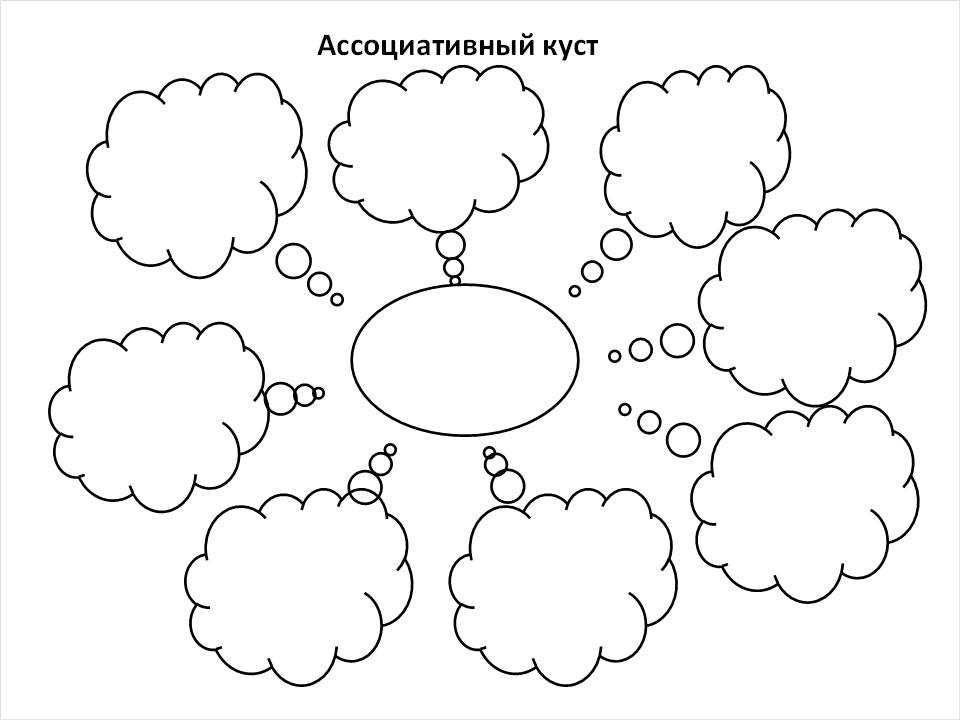 «Гроздь» или «ассоциативный куст» – прием обучения, который побуждает учащихся думать свободно и открыто на определенную тему. Нацелен прежде всего на  нахождение связи между отдельными понятиями. Библиотекарь определяет тему одним словом, а дети вспоминают всё, что возникает в памяти касаемо этого слова. Сначала возникают стойкие ассоциации, потом второстепенные. Библиотекарь фиксирует ответы в виде своеобразного «куста», который постепенно «разрастается». Например:  центральное слово – книга, ассоциации детей – досуг, учеба, развитие воображения, расширение кругозора, копилка опыта, возможность посмотреть на себя со стороны, новые впечатления, общение с друзьями и проч. Обсуждение каждой ассоциации поможет понять и раскрыть тему занятия, столкнет ребенка с мнением непохожим на его собственное, научит слышать собеседника.Данный прием применим к библиотечному уроку №3 «Выходим в информационное плаванье» из программы библиотечных уроков для детей 7-10 лет.Данный приём возможно также применить к библиотечному уроку №5 «Капитаны информационного поиска» из программы библиотечных уроков для детей 11-15 лет.«Жокеи и лошади» — прием используется, когда нужно запомнить много понятий, названий, терминов и т.д. Библиотекарь заранее подготавливает карточки по количеству детей в классе. На половине карточек пишется название термина, понятия, на второй половине карточек — его пояснение, толкование. Например, можно на одних карточках дать названия научной литературы (энциклопедия, словарь, учебник, доклад, реферат и проч.), на второй половине карточек – объяснение этих слов. После вводной информации раздаются карточки, и участники занятия превращаются в условных «лошадей» и «жокеев». Цель: найти себе пару.Совет: чтобы предотвратить массовое хождение, можно попросить условных «лошадей» оставаться на месте. Ходят только «жокеи».Приемы разные — многие сочетают этапы индивидуальной и групповой работы. В своей работе мы не можем использовать только один из них или все одновременно. С этими приёмами надо детально ознакомиться, приспособить их к своей работе. Важное условие всех приемов интерактивного обучения: никакой критики! Именно это позволяет детям раскрыться, почувствовать себя самостоятельными, способными найти правильный ответ и решить поставленную задачу.Используя приёмы интерактивного обучения, удастся избежать как минимум двух недостатков, зачастую сопровождающих проведение библиотечных уроков: с одной стороны – скука, догматизм, оторванность от реальной жизни и деятельности детей, обусловленной их возрастом, с другой стороны – пустая развлекательность, упрощающая и примитизирующая суть информационной подготовки.В заключение, еще один совет. Каждый, кто возьмётся вести библиотечные уроки по предложенной программе, должен быть психологически готовым к необходимости непрерывной работы над собой, к постоянному самообразованию, освоению всё новых и новых знаний и умений. Потому что формирование информационной культуры личности неразрывно связано с современными информационно-коммуникативными технологиями, характеризующимися постоянным обновлением и появлением новых возможностей. Следовательно, библиотекарь, должен обладать свойством интеллектуальной мобильности и тягой к новым знаниям.Как известно, «дорогу осилит идущий». Мы уверены, что трудности пути обязательно окупятся профессиональной радостью, появляющейся от сознания того, что вы делаете нужное, очень своевременное и полезное дело.Приложение 2Знаменательные даты в сфере информационных технологий.ЯНВАРЬ28 январяМеждународный день защиты персональных данныхЭтот день был учрежден в 2007 году для того, чтобы пользователи сети не забывали о соблюдении правил поведения в интернете, которые помогают обезопасить их виртуальную и реальную жизнь. В некоторых странах этот праздник называется «Днем конфиденциальности». Эта дата соответствует годовщине подписания Конвенции Совета Европы от 28 января 1981 года «О защите лиц в связи с автоматизированной обработкой персональных данных». Данная Конвенция стала первым международным обязывающим инструментом в сфере защиты персональных данных*, который определил механизмы защиты прав человека на неприкосновенность его личной жизни, а также предоставил определение понятия «персональные данные».*Согласно Федеральному закону № 152-ФЗ «О персональных данных» под персональными данными подразумевается любая информация, относящаяся к прямо или косвенно определенному или определяемому физическому лицу (субъекту персональных данных):· фамилия, имя, отчество; · год, месяц, дата и место рождения; · адрес места регистрации и проживания; · семейное, социальное, имущественное положение; · образование, профессия, доходы; · паспортные данные; Важно: Позиция судов такова, что даже отдельный email или номер мобильного телефона также является персональными данными, так как он позволяет косвенно определить физическое лицо.Хочу знать больше:Персональные данные. дети http://персональныеданные.дети/o_proekte/ - информационно-развлекательный портал Роскомнадзора для детей и подростков для повышения их информационной грамотности в сфере защиты персональных данных. Здесь вы найдете различные материалы (тесты, разбор проблемных ситуаций, объяснение понятий и явлений виртуальной среды, готовые презентации и видеоролики), которые были разработаны специалистами Роскомнадзора.Последнее воскресенье январяМеждународный день БЕЗ интернетаОтмечается мировым интернет-сообществом ежегодно. Главная цель – отвлечь людей от компьютеров и глобальной сети хотя бы на один день. Свою историю этот праздник ведет с начала 2000-х годов, организаторами Международного дня БЕЗ интернета стали активные интернет-пользователи. Вещи, которые делают нашу жизнь проще и интересней, заставляют быть зависимыми от себя, в том числе и интернет. Важно во всем знать меру, тем более, нельзя отрицать, что злоупотребление им приводит к таким последствиям как – бесполезная трата времени и вред для здоровья. За последние 10 лет не только выросли скорость интернета и количество пользователей, но и появились такие термины, как «сетеголизм», «инфомания», «социальная изоляция» и т.п. *День без интернета для библиотекарей становится поводом для организации дискуссий и бесед о пользе и вреде интернета, его значении в жизни ребенка, подростка, молодого человека, специалиста, семьи («Интернет – друг или враг», «Как прожить без интернета?»). В этот день проводятся анкетирования и экспресс-опросы читателей: «Что можно сделать за день, если не отвлекаться на интернет?», «Безопасность и интернет» и др. Проводятся выставки и обзоры «В компьютере новости, а в книге – жизнь», «У книг сигнал стабильный!». Многие библиотекари предпочитают в этот день не использовать компьютерную технику при проведении встреч с читателями: сами рисуют библиотечные плакаты и привлекают к этому ребят, показывают ребятам не мультфильмы, а диафильмы, пишут настоящие письма литературным героям, изготавливают закладки, чинят книги.*С какой буквы пишется слово интернет? Интернет может употребляться как существительное (самостоятельная часть речи) или как первая часть сложных слов. От этого зависит написание. При самостоятельном употреблении сейчас возможно написание с прописной и строчной буквы: доступ к Интернету и доступ к интернету, пользоваться Интернетом и пользоваться интернетом. А вот Рунет – только с прописной: Премия Рунета.При употреблении в качестве первой части сложных слов правильно только со строчной и через дефис: интернет-сайт, интернет-пользователь, интернет-олимпиада, интернет-зависимый.Такое написание установлено в 4-м издании «Русского орфографического словаря» РАН (М., 2012).*С какой буквы писать другие названия интернета – сеть, паутина, веб? При употреблении в значении «интернет» слова Сеть и Паутина пишутся с прописной буквы: доступ к Сети, найти информацию в Паутине. Но если этим словам предшествует прилагательное Всемирный, то именно оно пишется с прописной буквы, а слова сеть и паутина – со строчной. Правильно: Всемирная сеть, Всемирная паутина.ФЕВРАЛЬНеделя безопасного Рунета /интернетаНеделя безопасного Рунета*, ежегодно проходит в феврале. В 2020 году центральные мероприятия Недели безопасного Рунета пройдут с 5 по 14 февраля включительно. Неделя безопасного Рунета - крупнейшая российская серия мероприятий по проблемам детской цифровой безопасности и контентной цифровой безопасности вообще, проводящаяся в нашей стране ежегодно с 2008 года. *Рунет – русский интернет. Рунет (Runet - первый слог «ru» означает код России, русского языка или имени домена, а «net», значит – сеть) – это часть всемирной сети интернет, характерная особенность которой – обязательная привязка к русскому языку.Хочу знать больше:Лига безопасного интернета (http://ligainternet.ru) — крупнейшая и наиболее авторитетная в России организация, созданная для противодействия распространению опасного контента во всемирной сети. Основная цель Лиги —  искоренение противозаконных материалов из интернета путем самоорганизации профессионального сообщества, участников интернет-рынка и рядовых пользователей.Лига безопасного интернета для учителей и родителей подготовила рекомендации и информационные материалы - http://ligainternet.ru/encyclopedia-of-security/parents-and-teachers/ Отмечается во второй день второй недели второго месяца годаМеждународный день безопасного интернета В России День безопасного интернета впервые был проведен в 2007 году. В 2018 году девиз Дня безопасного интернета звучал так: «Твори, подключайся и уважай других! Позитивный интернет начинается с тебя». В 2019 году - «Вместе за лучший интернет!».Безопасный и позитивный интернет это, в первую очередь, обилие позитивного контента, знания обычных пользователей об основах безопасности и общественный консенсус относительно норм поведения в Сети. Это также и общественно-государственное партнерство, направленное на повышение уровня интернет-безопасности обычных пользователей. А также это интернет-возможности и сервисы, приходящие на помощь людям практически в любой проблемной ситуации.*В 1999 папа Иоанн Павел II официально назвал святого Исидора Сивильского покровителем пользователей компьютеров и интернета. Он жил в VI-VII веке нашей эры в Испании и известен благодаря составленной им 20-томной энциклопедии «Этимологии». Именно Исидор Севильский впервые применил в своем труде систему перекрестных ссылок, отдаленно напоминающую гиперссылки.8 февраляДень российской науки Ежегодно 8 февраля отечественное научное сообщество отмечает свой профессиональный праздник — День российской науки, учреждённый указом президента РФ в 1999 году.14 февраляВсемирный День компьютерщика и программистаЭтот день посвящен работе тех, кто связан с системным администрированием, программированием*, web-дизайном, компьютерным «железом» и другими видами деятельности. 14 февраля 1946 году американцы впервые показали миру первый компьютер – «электрический цифровой интегратор и калькулятор» или сокращенно ENIAC. Эта огромная машина, по сути, была обычным калькулятором для выполнения сложных расчетов сотрудниками военной службы США. Но именно она стала прототипом компьютера, которым сегодня пользуется практически каждый человек.*Лучший язык для начинающих программистов – Python. Быстрый, дружелюбный, простой в развертывании и использовании язык программирования с огромным количеством модулей и библиотек. На питательной среде Python’а растет огромное количество стартапов. На нем написаны такие гиганты, как YouTube и Instargam.*Не путайте этот праздник с Днем программиста в России 13 сентября.МАРТ1 марта День хостинг-провайдера в РоссииХостинг-провайдер или хостинговая компания — организация, занимающаяся предоставлением услуг размещения оборудования, данных и web-сайтов на своих технических площадках (хостинг).«Дело в том, что о хостинге как услуге и технической платформе знают только специалисты, но наша работа хоть и незаметна, но незаменима. Создание нашего собственного праздника есть не что иное, как дань уважения тем, кто днями и ночами работает над усовершенствованием систем хранения и передачи информации», — объяснили создатели Дня свою затею. Идею Дня хостинг-провайдера предложили в 2011 году руководитель фирмы «ХостОбзор» Петр Паламарчук и начальник одного из отделов группы компаний ФИЛАНКО Матвей Алексеев.*Хостинг — слово происходит от английского Host. Значений у него очень много: хозяин, владелец постоялого двора. Последнее больше подходит по смыслу. Так как фактически это какая — либо фирма, которая предоставляет сервер, на котором собраны самые различные сайты, одним словом, жители.Хостинг — то место, где хранятся файлы вашего сайта. На хостинге есть специальные настройки, чтобы ваш сайт показывался, когда кто-то вводит в браузере адрес вашего сайта — домен.31 мартаМеждународный день резервного копированияМеждународный день резервного копирования, или День бэкапа отмечается ежегодно с  2011 года. В этот день всем рекомендуется сделать копии документов, дорогих сердцу фотографий и видео на дополнительные носители информации – карты памяти, внешний жесткий диск. Важные правила бэкапа:сохранять данные в трех экземплярах (оригинал и 2 копии);одну копию рекомендуется хранить на жестком диске, вторую – в хранилище в интернете;не следует хранить все копии вместе;установить программу, которая автоматически сохраняет данные.*Бэкап (от англ. backup — «запасной») — это создание копии содержимого жесткого диска. Как правило, для долгосрочного хранения информации рядовыми пользователями применяется винчестер, находящийся в повседневной эксплуатации.АПРЕЛЬ4 апреляДень веб-разработчика Веб-сайт* – это интернет-ресурс, имеющий свое название, определенное место среди остальных сайтов, и состоящий из различного рода электронных страниц с текстовым, медийным или другим содержанием.Веб-разработчики занимаются созданием кода страниц сайтов, приложений, проверяют их работоспособность, наполняют информацией. В перечень задач иногда может входить продвижение в поисковых системах, дизайн, проверка корректности работы и наличие ошибок на сайте, взаимодействие с посетителями и ряд других. Название профессии впервые употребил Тим Бёрнерс-Ли* – один из соавторов интернета. *Все многообразие web-сайтов можно разделить на несколько видов:сайт-визитка – это наиболее простой из всех видов сайтов, состоящий из 5-10 страниц, и предоставляющий информацию о какой-либо организации;персональный сайт – ориентирован на предоставление информации о себе;интернет-магазин – сайт, предназначенный для торговли;информационный портал – сайт, предоставляющий информацию на определенную тему или несколько тем. Подавляющее большинство веб-сайтов относится именно к этому виду.форумы – сайт, где люди общаются на определенные темы.*Тим Бёрнерс-Ли (8 июня 1955 года, Лондон). Изобретатель, создатель Всемирной паутины.Идея создания компьютерной Сети возникла в начале 1960-х годов, когда Бернерс Ли рос в Лондоне. Его родители, оба пионеры компьютерного века, помогли создать первый коммерческий электронный компьютер. Они воспитали своего сына на рассказах о битах, процессорах и силе машин. Будучи студентом Оксфорда в начале 1970-х годов, Бернерс-Ли создал свой компьютер, используя старый телевизор и паяльник. В 80-х годах он работал над программой, цель которой —  помочь ученым-ядерщикам обмениваться данными через информационную систему.В 1991 году Тим Бёрнерс-Ли представил такую информационную систему (первый «веб-сервер» и «веб-браузер»). В то время были и другие информационные системы, однако, Бернерс-Ли отдал ее бесплатно. Проект WWW («World Wide Web»), покоривший научный мир Европы, пересёк океан и влился в американский Internet. Теперь любой, у кого был компьютер и подключение к интернету, мог не только получить к нему доступ, но и наполнять его. Влияние Бернерса-Ли на ИТ-индустрию, да и на мир в целом, сложно переоценить. Мощности, которые Бернерс-Ли запустил три десятилетия назад, ускоряются — и невозможно предсказать, к чему это приведет.7 апреляДень рождения Рунета7 апреля 1994 года для России был зарегистрирован домен — .Ru* — и внесен в международную базу данных национальных доменов верхнего уровня. Таким образом, Россия была официально признана государством, представленным в интернете. До этого все отечественные ресурсы Сети, начиная с 1991 года, размещались в международных доменах и в зоне .SU. Однако, после распада Советского Союза началась работа над созданием доменов новых независимых государств, и со временем появились 15 доменов для бывших советских республик. Сегодня в России введен еще один домен — .рф— национальный домен верхнего уровня для Российской Федерации. Это первый в интернете домен на кириллице. Отличием от введённого ранее домена «.ru» является то, что в домене «.рф» все имена второго уровня пишутся исключительно кириллицей. Регистрация имён в новой зоне началась в ноябре 2009 года и сначала была доступна только для государственных структур и владельцев торговых знаков. Открытая регистрация доменных имён всех желающих в зоне .рф началась спустя год - в ноябре 2010 года.*В 2019 году национальному домену России .RU — 25 лет. Сайт «25 лет домену .RU»-  https://25.cctld.ru/; викторина «Изучи интернет – управляй им» - https://игра-интернет.рф/vic2/; Всероссийском онлайн-чемпионате «Изучи интернет – управляй им» (регистрация участников: 15 августа– 6 ноября 2019 г.) - https://игра-интернет.рф/championship/26 апреляВсемирный день интеллектуальной собственности Понятие «интеллектуальная собственность» следует понимать, как совокупность прав автора и других правообладателей, позволяющих распоряжаться нематериальными объектами, запрещать и разрешать их использование третьими лицами, у которых есть такие намерения.В интернете помещено огромное количество произведений без согласия правообладателей, поэтому всё чаще возникают юридическая проблемы в сфере авторского права и интеллектуальной собственности, не имеющие аналогов в реальном мире. В этот день появляется возможность еще раз обратить внимание на проблемы информационной и коммуникационной приватности, этичности поведения в интернете, профессиональной этики и ответственности.*Плагиа́т — умышленное присвоение авторства чужого произведения (науки или искусства), чужих идей или изобретений, заимствование фрагментов чужих произведений без указания источника заимствования. Плагиат с появлением интернета превратился в серьёзную проблему. Попав в интернет, знание становится достоянием всех, соблюдать авторское право становится всё труднее, иногда невозможно. *Пиратство — неправомерное использование, опубликование, копирование и т. п. произведения, охраняемого авторским правом.*Цита́та — дословная выдержка из какого-либо текста. При этом важно, что цитируемый (вставленный) текст однозначно идентифицируется как вставленный (то есть как часть другого текста). В русском языке цитаты принято оформлять в кавычках (« », „ “) или особым шрифтом (курсивом). При условии оформления границ цитаты и ссылки на источник, цитирование не является плагиатом.*Для проверки уникальности текста существует большое количество программ для ПК и онлайн-сервисов. Все они выделяют неуникальные фрагменты. В большинстве случаев указывается источник копии.МАЙ14 маяДень фрилансера в России14 мая  2005 года была образована одна из первых российских бирж фрилансеров. Фрилансер (freelancer — свободный копьеносец, вольный стрелок) — человек, не состоящий в штате какой-либо компании, самостоятельно выбирающий себе заказчиков и график работы. Несомненно, этому способствует доступность интернета.Многие журналисты, программисты, копирайтеры, оптимизаторы, контент-менеджеры, дизайнеры, переводчики и другие специалисты работают и зарабатывают с использованием интернета, не выходя из дома.*В последнее время развивается такой стиль работы, как коворкинг (от англ. coworking) — совместная аренда офиса различными специалистами, которая позволяет пользоваться оргтехникой, коммуникациями, а также обмениваться идеями и делиться заказами.17 маяВсемирный день электросвязи и информационного обществаИнформационные технологии заметно изменили облик цивилизации. Они произвели настоящий взрыв в мировой экономике, в результате чего резко повысилось количество и качество выпускаемой продукции. Главными богатствами становятся информация и знания, открываются невиданные возможности самообразования.Цель данного Дня — способствовать повышению уровня осведомленности о возможностях, которые может принести обществам и странам использование интернета и информационно-коммуникационных технологий (ИКТ), а также о путях преодоления «цифрового разрыва».В разные годы праздник проходил под разными лозунгами, среди которых: «Обеспечить связь между инвалидами!», «Защити детей в киберпространстве!», «ИКТ за повышение безопасности дорожного движения!», «Электросвязь и ИКТ: движущие силы инноваций!», «Предпринимательская деятельность в области ИКТ» и другие.Всемирный день электросвязи и информационного общества учреждён резолюцией Генеральной Ассамблеи ООН (№A/RES/60/252) в 2006 году. До 2006 года этот День праздновался как Международный день электросвязи или Всемирный день телекоммуникаций. Дата выбрана в связи с тем, что 17 мая 1865 года, после двух с половиной месяцев трудных переговоров, в Париже было подписано первое международное Телеграфное Соглашение, и был основан Международный Телеграфный Союз.*«Цифровой разрыв» (от англ. «digital divide», так же «цифровое неравенство», «информационная изоляция», «информационное неравенство»). Цифровой разрыв обществе выражается в ограниченном доступе к информации, а также в неравномерном развитии соответствующей инфраструктуры, под которой, в том  числе, понимается обеспечение свободного, беспрепятственного доступа к информационным ресурсам интернета.27 маяОбщероссийский день библиотек Общероссийский день библиотек, отмечаемый ежегодно 27 мая, установлен Указом Президента РФ Б.Н. Ельцина № 539 от 27 мая 1995 года.Сегодня библиотеки формируют ресурсы интернет в поддержку детского чтения: сайты детских библиотек, библиотеки электронных текстов для детей, детские сетевые издания помогают встречаться ребенку и книге в новых информационных реалиях.28 мая День оптимизатора Рунета (День SEO-оптимизатора)Аббревиатура SEO (Search Engine Optimization, поисковая оптимизация) обозначает различные методы работы с поисковыми системами — с целью роста позиций ресурса в поисковой выдаче по определенным запросам пользователей.Профессия SEO-оптимизатора возникла в России еще в середине 90-х годов прошлого века. Именно тогда появились первые поисковые системы. С тех пор прошло много лет. Поисковики не раз меняли свои алгоритмы, параллельно с этим развивалось и SEO. Современное SEO можно разделить на три вида: «белую», «серую» и «черную» оптимизацию. Белая оптимизация не противоречит требованиям поисковиков. Сайты, которые продвигаются «белыми» методами, всегда интересны пользователям и по праву занимают свои высокие позиции. «Белый» оптимизатор тщательно работает над структурой сайта, следит за качеством контента, обменивается с коллегами тематическими ссылками.«Черные» оптимизаторы используют запрещенные методы. По сути, они занимаются обманом поисковой системы. В арсенале «черных» оптимизаторов такие специфические приемы, как скрытый текст, спам. Для поисковой системы «черные» оптимизаторы — настоящие враги. Если с ними не бороться, то они превратят поиск информации в выдачу нагромождения бесполезных ссылок.К «серым» относятся те методы поисковой оптимизации, которые официально не запрещены поисковыми службами, но могут быть расценены как неестественные средства продвижения сайта. В отличие от «черных» методов, они редко приводят к наложению штрафных санкций со стороны поисковых систем, что и позволяет выводить с их помощью ресурсы на первые позиции за сравнительно короткое время.*Впервые День оптимизатора Рунета отмечался в 2006 году. Дату его празднования SEO-специалисты определили с помощью голосования на форуме. В голосовании приняли участие 217 человек, 77 процентов из них и выбрали для своего праздника этот чудесный весенний день. ИЮНЬ21 июняДень селфи«Селфи» – разновидность автопортрета, сделанного при помощи фотоаппарата, мобильного устройства или какого-либо иного гаджета. Известно, что автопортреты, сделанные при помощи фотоаппаратов и зеркал, начали набирать популярность с начала 20 века, однако именно появление смартфонов и других мобильных устройств со встроенной фронтальной камерой высокого разрешения сделало селфи невероятно популярным. Характерной особенностью селфи является то, что фото делается на расстоянии вытянутой руки, правда позднее для более удобного выполнения снимка начали производить специальные штативы.Страсть к селфи стала, к сожалению, причиной психологической зависимости отдельных пользователей гаджетов. Стремление заработать лайки в социальных сетях, поиск интересных ракурсов и просто погоня за адреналином порой приводят к тому, что желание сделать необычное селфи подталкивает людей совершать безрассудные поступки, ставящие под угрозу их собственную жизнь и здоровье. Так МВД России выпустило даже специальную памятку, предупреждающую о необходимости избегать фото с оружием в руках, в опасных местах: на крышах зданий, опорах ЛЭП, вышках, железнодорожных путях, за рулём автомобиля и т.д. *Сам по себе термин «селфи» впервые был обнаружен составителями Оксфордского словаря английского языка в 2002 году в качестве сленгового термина на одном из австралийских интернет-форумов. А уже в 2013 году это слово было включено в онлайн-версию Оксфордского словаря, удостоившись титула «Слово года». В 2018 году в Лос-Анджелесе открылся музей Селфи. *Слово «селфи» - заимствованное, неодушевленное существительное, имеет категорию среднего рода (мое селфи, красивое селфи, интересное селфи, впечатляющее селфи). ИЮЛЬ17 июля Всемирный день эмоджи (эмодзи)Эмоджи - смайлики, пиктограммы, идеограммы, образуют графический язык часто используемый в системе электронного общения (смс, форумы, чаты и т.д.). Понятие «эмоджи» образовано от японских слов «картинка» и «знак, символ» и дословно может быть переведено как «знак в картинке» или «символ в картинке». Считается, что создателем эмоджи является Сигетака (Шигетака) Курита – сотрудник одной из коммуникационных японских компаний. Он разработал систему эмоджи для пейджеров в начале 1990-х годов, а оттуда она уже перекочевала на мобильные телефоны и в компьютеры. Первоначально доступная только в Японии система эмоджи получила распространение по всему миру, при чём, появилась даже Эмоджипедия – онлайн-энциклопедия или словарь, разъясняющий значение эмоджи. Появление эмоджи было связано с необходимостью максимально сжато изложить информацию, окрашенную эмоциональным состоянием передающего её человека. На момент своего появления значков было около 170, а на сегодняшний день число их превысило 2000 единиц. *Пиктограмма — знак, отображающий узнаваемые черты объекта, предмета или явления, на которые он указывает, чаще всего в схематическом виде.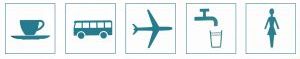 *Идеограмма (от греч. ’ιδέα — идея и греч. γράμμα — запись) — знак, условное изображение или рисунок, соответствующий а целому слову или понятию. Идеограмма, в отличие от пиктограммы, может обозначать не только изображённое понятие, но и косвенно связанные с ним понятия (например, изображение дискеты во многих редакторах Windows обозначает сохранение файла (а не дискету), а изображение двух компьютеров обозначает сетевое подключение. Таким образом, большинство значков часто ошибочно называемых пиктограммами, следует называть идеограммами. .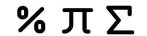 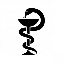 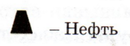 Проходит в последнюю пятницу июляДень системного администратора (День сисадмина) Системные администраторы создают и поддерживают работоспособность компьютерных сетей, серверов, периферийного оборудования, программ. В их задачи входит бесперебойное функционирование различных высокотехнологичных изделий, серверов и своевременное устранение неполадок в операционных системах. На них возложены обязанности по обеспечению безопасности информации, её резервному копированию и предотвращению несанкционированного доступа.*С 2006 года в Российской Федерации, при поддержке крупных предприятий сферы информационных технологий, проходит Всероссийский слёт системных администраторов. *До 2000 года системные администраторы в основном были самоучками. На сегодняшний день этой профессии обучаются в учебных заведениях или на специальных курсах.*Согласно проведенным исследованиям среди системных администраторов лишь 13% женщины. Половина системных администраторов имеет возраст от 25 до 35 лет. СЕНТЯБРЬ9 сентябряДень тестировщикаСегодня большинство электронных устройств работает корректно только благодаря встроенным в них программам. Их написанием занимаются программисты. Ежедневно создается не одна тысяча программ: начиная с простых калькуляторов и заканчивая искусственным интеллектом для высокотехнологических машин. И, как в любом производстве, продукт нельзя выпустить в широкие массы, заранее не проверив его на дефекты. Так вот, тестировщик ПО (программного обеспечения) – это человек, который занимается испытанием программ. Тестировщик моделирует различные ситуации, которые могут возникнуть в процессе использования предмета тестирования, чтобы разработчики смогли исправить обнаруженные ошибки. Он должен не только выявить ошибку, но и грамотно описать найденные проблемы и недоработки. Помимо этого, нужно уметь правильно составлять протокол работы, чтобы программист смог понять, из-за чего произошел сбой и какая часть его приложения виновна в этом. *Название профессии тестировщика связано с английским словом «test», что означает «проверка», «испытание», «анализ». Тестирование может стать первым шагом к другим профессиям в ИТ, но и в самом тестировании можно непрерывно развиваться и менять специализацию.13 сентября /если год високосный — 12 сентября.День программиста в РоссииДень программиста празднуется в России на 256-й* день года. Зачастую слово «программирование» и все, что с ним связано, ассоциируется только с персональным компьютером, однако, это не так. Практически каждое электронное устройство — от телевизионного пульта до сложных промышленных станков с программным управлением — в свое время прошли через руки специалистов по программированию. Промышленность, медицина, культура, образование — везде применяются электронные устройства. Пожалуй, это одна из профессий, которая охватывает столь широко сферы нашей жизни.*256-й день года - число 256 выбрано потому, что это количество целых чисел, которое можно выразить с помощью одного восьмиразрядного байта, а также это максимальная степень числа 2, которая меньше количества дней в году — 365.*До 2009 года День программиста отмечали в разные дни: 19 июля — когда Августа Ада Кинг*, считающаяся первым программистом, написала первую в мире программу для вычислительной машины; 4 апреля (4.04) — по аналогии с ошибкой «404» («данная страница не найдена»); 22 апреля (22.04) — дата связана с российской кодировкой (сегодня уже устаревшей) специальности 220400 — «Программное обеспечение вычислительной техники и автоматизированных систем».*Августа Ада Кинг Байрон (1815- 1852) родилась в Лондоне. Ада была единственной дочерью поэта Джорджа Байрона, с которым она никогда не встречалась. «Она была удивительна, и её гений был не поэтический, а математический, её ум находился в постоянном движении…». Она первой составила план операций для аналитической машины, с помощью которого можно было решить уравнение Бернулли. Эта женщина ввела в употребление такие понятия и термины, как «рабочая ячейка», «цикл». наметила такие понятия, как подпрограмма, модификация команд, библиотека и индексный регистр. То немногое, что вышло из-под ее пера, вписало ее имя в историю вычислительной математики и вычислительной техники как первой программистки. В память об Аде Лавлейс назван разработанный в 1980 году в США язык АДА – один из универсальных языков программирования.19 сентябряДень рождения «Смайлика» 19 сентября 1982 года профессор Университета Карнеги-Меллона (штат Пенсильвания, США) Скотт Фалман впервые предложил использовать три символа, идущие подряд — двоеточие, дефис и закрывающую скобку , для обозначения «улыбающегося лица» в тексте, который набирается на компьютере. Это было серьезным пополнением электронного лексикона. История сохранила то самое письмо, которое Фалман отправил на местную электронную доску объявлений, которая была прототипом сегодняшних форумов и в то время являлась основным средством общения между сотрудниками университета. Вот его письмо:«19-Sep-82 11:44 Scott E Fahlman :-) From: Scott E Fahlman I propose that the following character sequence for joke markers: :-) Read it sideways. Actually, it is probably more economical to mark things that are NOT jokes, given current trends. For this, use :-(» Перевод:Я предлагаю следующую последовательность символов для маркеров шутки::-) Прочитайте их сбоку. Вероятно, отмечать вещи, которые не являются шутками более экономично, вот так::-(Нужно сказать, что сообщение, в котором впервые был использован «смайлик», было найдено лишь в 2002 году, в архивах доски объявлений, которые сохранились на пленке.За время своего существования «смайлик» стал неизменным атрибутом электронного общения, и многие уже не могут представить, как можно было бы без него обходиться. И, конечно же, за это время появилось множество «смайликов», несущих разную смысловую и эмоциональную окраску. «Смайлик» заменяет то, чего не достает в электронном общении — интонацию голоса и мимику. «Смайлики» помогают лучше понять собеседника, уловить его настроение, в конце концов, они просто забавные и вызывают положительные эмоции.30 сентябряДень интернета в России Все началось с того, что в 1998 году московская фирма IT Infoart Stars разослала фирмам и организациям предложение поддержать инициативу, состоящую из двух пунктов: назначить 30 сентября «Днем интернета» и ежегодно его праздновать провести «перепись населения русскоязычного интернета». По данным той переписи, в 1998 году доступ к интернету имел миллион россиян. Сейчас это праздник почти для 80-миллионной российской аудитории, то есть, более половины населения нашей страны. *Во многих странах также существуют национальные Дни интернета. Обычно они приурочены к каким-либо событиям, связанным с введением интернета в этой стране. В России, например, отмечается ещё и День рождения Рунета 7 апреля. Кроме того, в последнее воскресенье января мировое сообщество отмечает «Международный день БЕЗ интернета».*Что такое интернет? Слово «NET» переводится с английского языка «СЕТЬ». Сеть интернет разработали еще в 60 годах 20 века для военных целей в США, позже к ней были подсоединены компьютеры Норвегии и Великобритании. Для всеобщего пользования сеть интернет стала доступна в 1991 году. С технической точки зрения, интернет - это миллиарды проводов, соединяющие тысячи разнообразных компьютерных сетей (домашних, корпоративных, научных и др). Интернет часто путают с WWW (Всемирной паутиной). Всемирная паутина — это множество сайтов, которые связанны гиперссылками. Всемирная паутина — это информационная среда и она лишь составляющая часть интернета. Когда говорят об интернете — обычно имеют в виду именно её, но это лишь его сервис. Весь обмен данными обычно осуществляется через сайты. Находясь в интернете, вы используете технологию передачи данных: клиент — сервер. Сервер — это мощный обслуживающий компьютер. Зайдя в поисковую систему («Яндекс», «Гугл» и проч.) вы, как клиент, отправляете запрос с  IP-адреса (IP-адрес — это адрес расположения вашего компьютера в сети), сервер принимает запрос и ищет данные в своей базе. Когда он их находит— он отправляет их вам. Ваш компьютер скачивает их себе. Таким образом осуществляется процесс передачи данных.Вся информация передаётся по определенному протоколу. Его называют TCP/IP. Благодаря протоколу можно получать данные с разных устройств (ноутбук, телефон, спутник и другие). Протокол — это определенные правила при обмене информации. Вообще обмен информации по протоколу очень похож на обмен информации между людьми в общении.ДЕКАБРЬ3 декабряВсемирный день компьютерной графики Компьютерная графика – область деятельности дизайнера, в которой компьютеры используются как техническое средство для создания и обработки информации, а также результат этой деятельности. Области применения компьютерной графики: спецэффекты, цифровая кинематография и телевидение, цифровая фотография и художественная обработка фотографии, цифровая живопись, визуализация научных и деловых данных, системы автоматизированного проектирования, производства образцов и др. Дата для Всемирного дня компьютерной графики выбрана неслучайно — она единственная в году начинается со знакового сочетания символов: 3D (3D - с англ. three dimensions - «три измерения», трехмерное изображение: ширина, высота, глубина)— 3 December.*Профессии будущего. Моушн дизайнеры занимаются оформлением телеканалов, делают титры и инфографику, создают корпоративные видеопрезентации. Специалисты по игровой графике воплощают персонажей и локации в трехмерном измерении, плюс создают визуальные эффекты, продумывают отдельные небольшие графические объекты, например, детали интерьера или иконки. 3D-дженералисты - мастера анимации в игровой индустрии. Среди них есть моделлеры, аниматоры, художники по текстурам, лайтеры, специалисты по рендеру. Моделлеры простраивают 3D объекты. Риггеры продумывают и отрисовывают все, что относится к скелету и костям персонажа. Скульптеры создают тело и мускулатуру. Грумеры отрисовывают волосы и шерсть. Лайтеры и шейдеры продумывают, как в разных пространствах должны падать свет и тень. Специалисты по рендеру визуализируют всю сцену в деталях, пиксель за пикселем. Специалисты по созданию видеоэффектов в кино, рекламе - создают взрывы, водовороты, во всей показывают как машина переворачивается в полете, собирают слои видео в финальную картинку3D аниматоры умеют оживлять трехмерного персонажа и просчитывать его движения. А чтобы анимационный ролик получил жизнь, необходим режиссер анимации. Этот человек отвечает за каждый этап производства картины: от раскадровки до звуко-шумовых эффектов (саунд-дизайн).ИНФОРМАЦИОННОЕ ОБЩЕСТВО. ДАЙДЖЕСТСергей Ениколопов: Нужно осознать, что и на сферу онлайнараспространяются моральные принципы Журнал «Дети в информационном обществе» продолжает анализировать влияние информатизации на качество жизни детей и подростков. В частности, в фокусе нашего внимания — такое опасное и, к сожалению, масштабное явление в школьной среде, как киберагрессия. Наш гость — Сергей Николаевич Ениколопов, руководитель отдела медицинской психологии Научного центра психического здоровья Российской академии медицинских наук, кандидат психологических наук, заведующий кафедрой криминальной психологии факультета юридической психологии Московского государственного психолого-педагогического университета. Один из первых отечественных исследователей криминальной агрессии. В сферу его научных интересов входят психосоматика, психология агрессивного поведения, психология виктимности, психология юмора, этнопсихология.– Сергей Николаевич, насколько значимой и масштабной является проблема агрессии в интернете для современных детей и подростков?–  Эта проблема очень значима и масштабна не только для детей и подростков, но и для взрослых, потому в интернете вообще много ненависти и агрессии. И если взрослые ведут себя так в Сети, то не стоит ожидать, что дети и подростки не научатся тому же самому. Проблема предельно острая.Цифровая компетентность и цифровая культура могут играть роль в агрессивных ситуациях? – Например, киберспорт – это высокая компетентность и культура. Он имеет позитивное значение, потому что человек, который занимается спортом – это может быть даже шутинг или файтинг, – контролирует свои действия. У него агрессия точно такая же, как у взрослого человека, который знает, что может, но не делает. Если маленькому ребенку дали поиграть в сложные игрушки, тогда возникает вопрос: насколько хорошо мы знаем соответствие? Никто не знает, в каком возрасте можно читать определенные книги. Например, в моем подростковом возрасте говорили, что Ги де Мопассан не для вас, потому что его книги имеют эротическое содержание. Я его прочел и в каком-то смысле был разочарован: эротического не увидел, зато обнаружил отличного писателя. Конечно, есть книги, которые маленькому ребенку давать рано, а взрослому – поздно. То же самое и с цифровой культурой.– Кто может влиять на развитие цифровой культуры? – Сложный вопрос, но точно не родители: это тот случай, когда разрыв между семьей и школой достаточно велик. Воздействуют приятели и приятельницы, немножечко школа, но ей и в голову не приходит, что нужно развивать культуру: школа дает навыки. Она думает, что дает компетенции, но эти компетенции технологичные – написать программу и т. д. А понятие культуры включает еще и соблюдение норм и приличий– Одна из отличительных особенностей киберагрессии и кибербуллинга в частности – в том, что он практически незаметен для стороннего наблюдателя, и об этих ситуациях часто умалчивают. Стоит ли сообщать о том, что много людей сталкиваются с кибербуллингом? – Нужно сообщать. Но важно научить говорить об этом так, чтобы это не было «рекламой». В маленьком городе кибербуллинг по воздействию на психику становится более сильным, чем буллинг. То, что было неявным, становится явным. Как минимум родители могут обратить внимание на настроение. Мы говорим: «Смотрите интернет, чтобы проверить, нет ли у ребенка суицидальных мыслей». Здесь не про суицидальные мысли, а про преодоление оскорблений, остракизма, киберсталкинга. Родители должны объяснять, как преодолеть буллинг или сталкинг. Когда у ребенка появился синяк, то понятно, что произошло. А когда это кибербуллинг, то как его распознать иначе, чем внимательно следить за настроением? Вот это необходимо объяснять учителям и родителям, и здесь возражений против использования медиа у меня нет.– Существуют ли значимые различия между агрессией в оффлайне и онлайне? – Это сложно, потому что онлайн – сложный феномен. Если говорить о всякой гадости, то различия по последствиям малозначимы. Если речь о компьютерных играх, жестоких и не жестоких, то здесь все неоднозначно. Утверждать, что есть связь между агрессией и играми, которые сейчас входят в разряд спортивных, – то же самое, что связывать бокс и драку. Наоборот, боксеры – люди, как правило, более сдержанные, они могут контролировать свои эмоции. В этой сфере нам, психологам, не хватает исследований. Нужно понимать, что в интернете больше присутствует вербальная агрессия, но в нашей культуре не так сильно различаются вербальная и физическая агрессия. Кроме того, основное определение агрессии – нанесение вреда – я дополняю словами: «создание психологического дискомфорта». Страхи, тревога, заниженная самооценка могут быть следствием агрессии. В этом смысле в интернете агрессии может быть даже больше, чем в реальной жизни.– Каковы причины агрессивного поведения в интернете? –  Те же, что и в реальной жизни. На первом месте — внутренние страх и тревога. Но есть условие, которого нет в реальной жизни: анонимность. В реале я соотношу риски, ведь могут и ударить, поэтому сказал гадость – и отбежал. А в онлайне есть ощущение безнаказанности, поэтому в Сети больше пассивно-агрессивных людей, которые именно в интернете проявляются.–  Кто чаще всего становится агрессором в интернете? – Люди с заниженной самооценкой, страхами и цифровой компетенцией, кстати, но без культуры. Примерно то же самое, что и в реальной жизни, кроме того, что отсутствует компонент физической силы. Завистники. Здесь меньше контролирующих факторов. В реальной жизни может присутствовать чувство вины, стыда, а тут сняты вопросы, которые останавливают в реальной жизни, все собеседники «по плечу»– Получается, что в интернете все равны? – Конечно! Исчезают факторы торможения агрессивного действия. Анонимность присуща и агрессору, и жертве. Анонимность жертвы развязывает руки агрессору? –  В интернете можно проявить агрессию против того, с кем в реальной жизни, может быть, захотелось бы даже подружиться. Теряется избирательность объекта агрессии. В явлении агрессии есть важная вещь: сам факт наличия телесного человека агрессию тормозит. Я проводил эксперимент: говорил участнику, что за стеной находится испытуемый, которого вы должны наказывать током. В этот момент мимо проходил человек, я говорил: «О, испытуемый пришел!» – и агрессия была меньше, чем против абстрактного испытуемого, которого не видно. Анонимность – с одной стороны, катализатор, с другой – ингибитор, хотя больше все же катализатор.–  Кто чаще всего становится жертвой агрессивного поведения в интернете? –  Скорее всего, человек, у которого не хватает цифровой культуры, чтобы выстроить защитные барьеры и понимать, что в интернете много гадов. В реальной жизни у него выстроены тактики поведения, он старается не заходить в определенные районы. В Сети у жертвы отсутствуют механизмы защиты. –  Какие стратегии защиты могут быть у жертв агрессии? –  Бегство или атака, как в реальной жизни.– Кто мог бы помочь уменьшить количество агрессивных ситуаций в интернете? – Психолог, правоохранительные органы. Если раньше жили параллельно – оффлайн и онлайн, то потом они начали пересекаться немножко, а дальше должны пересекаться все больше, поэтому и правила из реальной жизни перетекают в интернет. Интернет перестанет быть областью неограниченной свободы– Какие возможности для регуляции агрессивного поведения в интернете вы видите? –  Внутренние – это воспитание с помощью психологов незакомплексованных людей с большим контролем эмоций, с оптимальным уровнем самооценки. Это проблема семьи, школы. Если вас в школе уважают, вы видите, что ни родители, ни учителя никаких унизительных действий не производят, учителя всё доказывают ученикам своим авторитетом, вы вырастаете самоактулизированным человеком с нормальной самооценкой.— Что вы предложили бы для повышения культуры общения в интернете?— Во-первых, я бы хотел, чтобы повысилась культура общения в оффлайне. Во-вторых — и это вполне реально, потому что есть курсы компьютерной грамотности, — чтобы давались некие этические правила онлайна. Это должно быть «завуалировано» в самом курсе, чтобы не раздражать, но эти этические нормы должны быть учтены в образовании. Нужно, чтобы моральное развитие ребенка было всеобъемлющим. Если появилась область, которая изначально воспринималась как мнимая, ненастоящая, то сейчас нужно осознать, что и на сферу онлайна распространяются те же моральные принципы.Полный текст статьи см. Сергей Еникополов :  Нужно осознать, что и на сферу онлайна распространяются моральные принципы // Дети в информационном обществе. – 2019 . – № 30. – http://detionline.com/journal/numbers/30 Для справки: Информационно-аналитический журнал «Дети в информационном обществе» выпускается с 2009 года. Журнал был учрежден в рамках Года безопасного интернета в России при поддержке Министерства связи и массовых коммуникаций РФ.В журнале рассказывается о том, как дети и подростки используют компьютеры и интернет в школе и дома, какое влияние информационные технологии оказывают на их развитие, творческие способности, образ жизни, каков круг интересов наших детей, как они общаются и как познают окружающий мир. Отдельная тема — дети и родители в информационном обществе.Электронная версия журнала публикуется на сайте проектов Фонда Развития Интернет www.detionline.com — в разделе, посвященном журналу, можно скачать все изданные номера или прочитать отдельные статьи, отсортированные по рубрикам и авторам. Также электронную версию журнала можно скачать на официальном сайте Фонда Развития Интернет www.fid.su.Диагноз: plagiatПрофессиональная публикационная этика.Елена Вячеславовна Ивановаглавный редактор журнала «Библиотека в школе»Мы никогда не писали о плагиате. А между тем это явление проникло в библиотечно-информационную сферу и разрастается там пышным цветом. И давно пора говорить о профессиональной публикационной этике, интеллектуальной собственности, авторском праве и плагиате.МОЕ?!.Давно хотела поговорить с коллегами о профессиональной публикационной этике. Очень давно – с тех пор как стала находить в интернете фрагменты своих статей, опубликованных в журнале «Библиотека в школе». Эти части текстов были (назовём вещи своими именами) украдены, размещены «как свои», без ссылок на автора и место публикации. Таких случаев было достаточно, сначала они грели моё самолюбие и вызывали улыбку, потом стало понятно, что это не разовые действия, а существующее явление, известное в Европе аж с XVII века. И имя ему Плагиат...Осенью 2018 года на конференции «Либком-2018» разговорилась с директором одной библиотеки. Она рассказала историю, как знакомая (1) библиотекарь «сдула» её статью почти целиком. Когда ей об этом сказали прямо в глаза, она (нисколько не смущаясь!) ответила: «У тебя же много опубликованных материалов. Жалко, что ли?»Или, например, совсем недавняя история. Читаю в Фейсбуке недоуменный пост Марины Орешко, методиста ЦДО «Снейл», преподавателя, автора популярного блога «Роза ветров. Север»: «Какое-то двойственное ощущение... Не знаю, как к этому относиться. Допустим, есть один человек, который обучался у меня на курсе по визуализации. Он взял и на 90 % скопировал мой сайт с большинством материалов, авторскими мастерилками, словами и названиями. И за этот курс он даже получил награду на конкурсе как за лучший курс по визуализации. Ссылка на меня весьма скромная, в самом низу: я прохожу как автор идеи и материалов. А в чём заслуга этого “автора”, который получил награду? За удачную компиляцию? И да, она вписала моё имя в качестве... своего соавтора в заявку на конкурс. Конечно, я об этом не знала. Вернее, узнала сегодня совершенно случайно».Есть и ещё несколько причин, которые побуждают говорить о плагиате. Современный библиотекарь знает, как важна для аттестации публикационная активность. Поэтому надо размещать свои статьи, выступать на семинарах и конференциях с докладами. Но сначала статьи, доклады и презентации надо создать. Или списать?..Многие сотрудники библиотек участвуют в конкурсах, программах грантовой поддержки. И в этом случае надо уметь изложить идею своего проекта умно, ярко, убедительно, профессионально. И списывать здесь нельзя – денег не получишь. В положениях, конкурсной документации грантодающих организаций обязательно указаны как обязательные следующие требования: «Заявителем не должны быть нарушены авторские и иные права третьих лиц; должно иметься согласие правообладателей на представление в Фонд материалов и их использование...»; «...В случае доказанного плагиата конкурсная заявка снимается с конкурса. Организатор не несёт ответственности за нарушение авторских прав конкурсантами...»Так сложилось убеждение о необходимости материала, в котором будут размышления о профессиональной публикационной этике, о чистоплотности и лицемерии (мы учим интеллектуальной чистоплотности студентов / школьников, а сами...). При этом начинать надо с базы – с существующих законодательно закреплённых положений, касающихся интеллектуальной собственности, авторского права, плагиата.ИНТЕЛЛЕКТУАЛЬНАЯ СОБСТВЕННОСТЬВ России предусмотрена ответственность за кражу интеллектуальной собственности. Помните об этом!Разберёмся с термином. Что такое интеллектуальная собственность?Интеллектуальная собственность (ИС) – совокупность личных неимущественных прав на результаты интеллектуальной (творческой) деятельности, принадлежащих автору, а также его наследникам или другим гражданам и юридическим лицам по закону или на основании договора.Согласно статье 1225 Гражданского Кодекса РФ ИС – это охраняемые законом результаты интеллектуальной деятельности и средства индивидуализации. В этой же статье перечислены объекты интеллектуальной собственности. Если какой-то результат интеллектуальной деятельности не упомянут в статье 1225 ГК РФ, то он интеллектуальной собственностью не является и интеллектуальные права на него не возникают.В гражданском праве выделяют несколько групп объектов интеллектуальной собственности. Мы рассмотрим первую группу – авторские права.АВТОРСКОЕ ПРАВОЗакон в России защищает авторов любого творчества – текстов, музыки, изображений и т. д. Авторское право (АП) называют правом создателя. Оно – основание для исключительных прав на произведение, то есть возможности распоряжаться творением по своему желанию в рамках закона.Основные положения, касающиеся АП, содержатся в IV части Гражданского кодекса РФ, отдельные нормы встречаются в Кодексе РФ об административных правонарушениях и в Уголовном кодексе РФ.Именно в Гражданском кодексе РФ обозначена совокупность норм гражданского права, на основании которых:• признаётся авторство;• возникают гражданско-правовые отношения по охране произведений науки, литературы и искусства;• авторы этих произведений наделяются имущественными и неимущественными правами;• защищаются права авторов и иных правообладателей;• определяется режим использования авторских продуктов.Остановимся на некоторых положениях законодательного акта.Что охраняется как интеллектуальная собственность? «Результатами интеллектуальной деятельности и приравненными к ним средствами индивидуализации юридических лиц, товаров, работ, услуг и предприятий, которым предоставляется правовая охрана (интеллектуальной собственностью), являются:1)	 произведения науки, литературы и искусства;2)	 программы для электронных вычислительных машин (программы для ЭВМ);3)	 базы данных...» {ГК РФ Статья 1225. Охраняемые результаты интеллектуальной деятельности и средства индивидуализации).Авторские права возникают автоматически при создании текста, даже если автор убрал свою рукопись в стол и никому не показывал. Не нужно ничего делать дополнительно, чтобы считаться автором своего текста: вступать в Союз писателей, регистрироваться в реестрах, писать фразы вроде «все права защищены» или проставлять знак копирайта – (с). Художественные достоинства текста не важны: «Объектами авторских прав являются произведения науки, литературы и искусства независимо от достоинств и назначения произведения, а также от способа его выражения...» (ГК РФ Статья 1259. Объекты авторских прав).Рерайт, компиляция, реферат тоже считаются отдельными результатами творческого труда, авторы этих произведений обладают правами на них: «К объектам авторских прав относятся:1)	 производные произведения, то есть произведения, представляющие собой переработку другого произведения;2)	 составные произведения, то есть произведения, представляющие собой по подбору или расположению материалов результат творческого труда» (ГК РФ Статья 1259. Объекты авторских прав).Фрагмент текста, авторское название или персонажи, которых придумал автор, нельзя использовать без его согласия. Неправомерно брать для своего материала удачный заголовок из чужой статьи: «Авторские права распространяются на часть произведения, на его название, на персонаж произведения, если по своему характеру они могут быть признаны самостоятельным результатом творческого труда автора...» (ГК РФ Статья 1259. Объекты авторских прав).Создатель произведения считается автором и не может передать это право кому-то другому или отказаться от него. Договор, в котором автором назначается другой человек, не имеет юридической силы. Если конкурент выпустит статью на тему, которую вы придумали первым, предъявить ему иск за использование вашей идеи не получится: «Авторские права не распространяются на идеи, концепции, принципы, методы, процессы, системы, способы, решения технических, организационных или иных задач, открытия, факты, языки программирования, геологическую информацию о недрах» (ГК РФ Статья 1259. Объекты авторских прав).Надо ли ссылаться на автора идеи или можно присвоить её себе, ведь идея не является объектом авторского права? Этот вопрос уже выходит за границы юридического поля, в этом случае каждому человеку следует исходить из собственной профессиональной этики и морально-нравственных норм.ВЫВОД: Использовать и перерабатывать чужой контент без разрешения владельца прав на него – нельзя.А если всё-таки используют?.. Тогда мы говорим о НАРУШЕНИИ АВТОРСКИХ ПРАВ – об использовании произведений без разрешения автора или правообладателя интеллектуальной собственности. Самые рас-пространенные нарушения:•	 Незаконное копирование чужого контента (полностью) и размещение его где-либо без указания источника.•	 Незаконное тиражирование, распространение чужого контента – это пиратство. Например, печатать диски с фильмами и продавать их.•	 Выдавать чужой контент за свой – это плагиат. В отличие от пиратства, плагиат подразумевает не только неправомерное использование чужой интеллектуальной собственности, но и присвоение себе авторства. Это обязательный признак плагиата. Например, публиковать статьи, фотографии и указывать, что вы их автор.Итак, плагиат – один из случаев нарушения авторских прав. Цитировать разрешено, но с обязательным указанием имени автора используемого произведения и источника заимствования: «Допускается без согласия автора или иного правообладателя и без выплаты вознаграждения, но с обязательным указанием имени автора, произведение которого используется, и источника заимствования:Подробнее о правилах цитирования и оформлении ссылок см. ГОСТ 7.0.5-2008 «Библиографическая ссылка. Общие требования и правила составления», там всё написано. В том числе и о правилах оформления ссылок на интернет-источники. Кстати, напоминаем, что с 1 июля 2019 года вводится новый ГОСТ Р 7.0.100-2018 «Библиографическая запись. Библиографическое описание. Общие требования и правила составления».ПЛАГИАТЯвление это существует давно. Но с появлением компьютерных технологий и электронных версий книг, журналов и диссертаций, в деле плагиата произошёл резкий скачок. Возможность воровства интеллектуальной собственности стала почти безгранична...Безусловно, распространение плагиата связано в первую очередь с появлением интернета. Использование интернета делает нас ленивыми: поисковые системы облегчают доступ к большинству текстов, мы забываем об интеллектуальной собственности, авторстве, правилах цитирования. В сети ведь можно не только беспрепятственно знакомиться с результатами чужого труда, но заодно и копировать их...Плагиат заполонил образование, стал нормой в среде школьников и студентов, в публикациях профессиональных сообществ, разрастается в научной сфере. В зарубежных университетах студенты получают памятку примерно такого содержания: «Плагиатом считается выдача чужих идей за свои собственные без надлежащего указания на источник. Плагиат может повлечь за собой жёсткое наказание и непосредственно сказаться на ваших дипломных оценках. Во избежание подозрений в плагиате убедитесь, что все цитаты в вашей работе оформлены правильно».Итак, что означает слово «плагиат»? В дословном переводе:•	 с латыни plagium – это «похищение»;•	 с французского plagiat – «подражание» (перен.). По сути, верно и то и другое. То есть, если говорить просто, плагиат – это банальное воровство, кража результатов чужого умственного труда.В толковых словарях плагиат определяется как выдача чужого произведения (идей, слов и т.д.) за своё собственное. К сожалению, термин «плагиат» не закреплён в основном документе по интеллектуальной собственности - в IV части Гражданского Кодекса РФ. Есть определение этого термина в Уголовном Кодексе РФ – это «присвоение авторства» (Статья 146 «Нарушение авторских и смежных прав»).КЛАССИФИКАЦИЯ ПЛАГИАТА.Плагиат можно классифицировать по различным признакам:В зависимости от области применения выделяют плагиат:•	 Профессиональный – присвоение интеллектуальных, творческих, профессиональных достижений других в профессиональных целях.•	 Образовательно-научный – присвоение чужого интеллектуального труда в процессе получения учёной степени, образовательной квалификации или признания в этих направлениях.•	 Нормативный – присвоение методических, научных, практических наработок.По технологии исполнения (можно назвать «по степени маскировки»):•	 Чистый: произведение слово в слово повторяет исходное произведение, заменили только фамилию автора на фамилию плагиатора. Самая примитивная форма плагиата.•	 Обновлённый: в исходном произведении заменили не только фамилию автора, но и внесли небольшие изменения в части статьи. В результате полученное произведение уже не повторяет слово в слово исходное. Обновлённый плагиат можно рассматривать как некоторое усовершенствование чистого плагиата.•	 Отредактированный: в исходном произведении меняют фамилию автора, а текст редактируют. Получается произведение, которое на уровне фраз, предложений уже не повторяет исходное произведение. Но оно не отличается от старого, т. к. редактирование не меняет содержание и смысл текста. Редактирование не скрывает плагиат.•	 Переосмысленный: в исходном произведении берут идею, сюжет, план и другие составляющие и добавляют в них новый текст и, разумеется, новую фамилию автора. Автор действует осмысленно.В последние года возникли новые термины, имеющие отношение к незаконному присвоению чужого интеллектуального труда: киберплагиат, копипаст (англ. copy-paste – скопировать-вставить) – заимствование чужих трудов с использованием интернет-технологий. Составляют тексты, комбинируя цитаты из одного или нескольких источников.ПЛАГИАТ: КАК ИЗБЕЖАТЬЦитирование – самое простое решение. Нужно просто правильно оформлять цитаты. Это не займёт много времени, и вас никто не обвинит в краже чужих трудов.Ссылайтесь на источники и указывайте авторов. В конце работы обязательно должен присутствовать список авторов, чьи работы были использованы.Разбирайтесь в том, о чём говорите. Если человек понимает суть вопроса, знает, о чём говорит, он всегда сможет выразить мысли своими словами. Надобность в воровстве отпадает.Узнавайте больше о плагиате. Плагиат – проблема, с которой можно и нужно бороться. От него можно защититься, можно отстоять свои права, если вы стали его жертвой.ПРОВЕРКА НА ПЛАГИАТ. АНТИПЛАГИАТНайти и самостоятельно проверить любую работу может буквально каждый.Существует два способа проверки текста на уникальность:•	 специальные онлайн-сервисы;•	 программы антиплагиата, скачиваемые на компьютер, но также осуществляющие поиск через интернет.Во всех случаях программа после проверки текста сообщит процент уникальности и источники заимствований.Некоторые наиболее распространенные сервисы:•	сайт для проверки текста на уникальность.•	 Advego.ru предлагает программы антиплагиат в двух видах – онлайн и офлайн версия (ссылка на сайте).•	 Content-watch.ru предлагает несколько вариантов работы на выявление плагиата.•	 Antiplagiat.ru предлагает провести онлайн проверку среди огромной базы данных.•	 PR-CY.ru – онлайн-сервис, предлагающий бесплатные услуги по проверке текста на уникальность.•	 ETXT.ru – сервис, пользоваться которым можно только после регистрации. Ресурс предлагает скачать программу или проверить на плагиат в онлайн режиме.ВАЖНЫЙ ПОСТСКРИПТУМДанный материал был создан автором статьи из переработки/сокращения/дополнения собственного исходного текста – видео-лекции, написанной по заявке Свердловской областной библиотеки для детей и молодёжи им. В. П. Крапивина (СОБДиМ). Лекция была представлена на проводимых библиотекой курсах повышения квалификации библиотекарей области зимой 2019 года. Это в продолжение разговора о нормах цитирования и публикационной этике...ИСПОЛЬЗОВАННЫЕ ИСТОЧНИКИЗАКОНОДАТЕЛЬНЫЕ АКТЫ1. Гражданский кодекс Российской Федерации от 30.11.1994 г. N 51-ФЗ (ред. от 23.07 г., с изм. и доп., вступающими в силу с 01.10 г.) [Электронный ресурс]. – Режим доступа: http://www. consultant.ru/ document/cons_doc_LAW_5142/2.	 Кодекс Российской Федерации об административных правонарушениях от 30.12.2001 N 195-ФЗ (ред. от 27.12.2018) (с изм. и доп., вступ. в силу с 16.01.2019) [Электронный ресурс]. – Режим доступа: http://www.consultant. ru / document/ cons_doc_LAW_34661 /3.	 Уголовный кодекс Российской Федерации от 13.06.1996 N 63-Ф3 (ред. от 27.12.2018) (с изм. и доп., вступ. в силу с 08.01.2019) [Электронный ресурс]. – Режим доступа: http://www. consultant.ru/document/cons_doc_LAW_10699/ДРУГИЕ ИСТОЧНИКИ1.	 Авдеева Н.В. Заимствования в научных документах: просветительская лекция. Из опыта экспертов РГБ [Электронный ресурс] / Н.В. Авдеева. – Режим доступа: http://diss.rsl.ru/ datadocs/doc_460so.pdf2.	 Добрякова Н. И. Заимствование или плагиат: российский и зарубежный опыт [Электронный ресурс] / Н. И. Добрякова // Человеческий капитал и профессиональное образование. – 2015. – № 1. – С. 13-19. – Режим доступа: https:// www.rea.ru/ru/ org/ cathedries/prlogkaf/documents /%D0%94%D0%BE%D0%B 1 %D 1 %80%D 1 %8F% D0%BA%D0%BE%D0%B2%D0%B013.pdf3.	 Бутенко С. В. Право интеллектуальной собственности : практикум / С. В. Бутенко. – Томск: Издательский Дом Томского государственного университета. 2018. – 98 с. м (Библиотека магистранта).4.	 Драматичная история плагиата. Частный корреспондент [Электронный ресурс]. – Режим доступа: http://www.chaskor.ru/article/ dramatichnay a_istoriya_plagiata_43549.5.	 Как бороться с плагиатом. Блог свободного вебмастера [Электронный ресурс]. – Режим доступа: https://webliberty.ru/kak-borotsya-s- plagiatom/6.	 Канатникова Е. А. Развитие современных коммуникативных технологий и проблема плагиата [Электронный ресурс] / Е. А. Канатникова. – Режим доступа: https://nauchkor.ru/uploads/docu ments/58480e025fl be77312a408fa.pdf7.	 Кулинкович Т. О. Основы научного цитирования : метод, пособие для студентов и магистрантов, обучающихся по спец. 1-23 01 04 ((Психология» / Т. О. Кулинкович. – Минск: БГУ, 2010. – 58 с.8.	 Левин В. И. Плагиат, его сущность и борьба с ним / В. И. Левин // Высшее образование в России. – 2018. – № 1 (219). – С. 143-150.9.	 Правоведус. Юридический портал [Электронный ресурс]. – Режим доступа: https:// pravovedus.ru/practical-law/civil/intellektualnaya- sobstvennost-avtorskoe-pravo/10.	 Рашби Н. Публикационная этика: моральные принципы и культурный диссонанс [Электронный ресурс] / Н. Рашби. – Режим доступа: https://www.scieditor.ru/jour/article/view/ 4611.	 Что важно знать о плагиате? [Электронный ресурс]. – Режим доступа: http://portal.tpu. ru:7777/SHARED/l/LIVENTSOVANINA/st/ Tabl/Tab/3_plagiat.pdf Полный текст статьи см. Иванова Е.И. Диагноз: plagiat. Профессиональная публикационная этика /Е.И. Иванова // Библиотека в школе. – 2019. – № 5-6. – С. 17-24.ШКОЛЬНАЯ ПРОГРАММА+Семь лет вместе:опыт участия в образовательном проекте «Книга класса».Ирина Николаевна Емельянова,ведущий библиотекарьГБУК РО «Ростовская областная детская библиотека имени В.М. Величкиной»Образовательный проект «Книга класса» осуществлялся и продолжает работать в рамках программы  «Всероссийская Школьная Летопись» на условиях партнёрства между издательством «Рипол-классик» и коллективом авторов Класса. Этот образовательный проект ориентирован на детей и подростков, которые под моим руководством, как сотрудника Ростовской областной детской библиотеки имени В.М. Величкиной, и Аллы Семёновны Земляковой, классного руководителя 11 «Б» класса лицея № 27 имени А. В. Суворова, написали и подготовили к изданию книгу своего класса.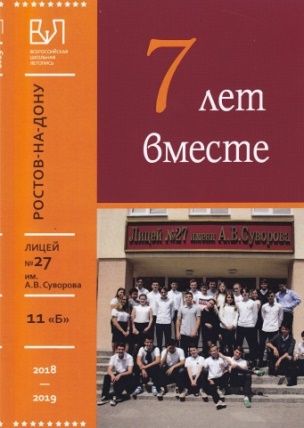 Подготовка и издание «Книги класса» стало подведением итогов школьной  «книжной» жизни теперь уже 11-го «Б» класса.Поначалу, как и рекомендовали организаторы проекта, мы собирались и обсуждали, какие темы мы хотели бы осветить в «Книге класса». Но… чем подробнее и дольше мы говорили о будущей «Книге», тем больше всё это вязло в абстрактных рассуждениях. Тогда было принято волевое решение руководителя проекта А. С. Земляковой (классного руководителя): пишем всё, что лежит на душе, что нам больше всего запомнилось из школьной жизни, и оставило в душе  свой след.Свои воспоминания написали те, кто хотел. Темы были выбраны по желанию каждого, никто никого ни в чём не ограничивал. В ней отзывы и взрослых и детей, а в целом это память о лицее, друзьях, учителях и о прочитанных книгах.Вот небольшие фрагменты из воспоминаний ребят.Из отзыва Ивана Сурганова: «Самое большое впечатление на меня произвели три книги: «Бойцовский клуб» Чака Паланика, «Робинзон Крузо» Даниеля Дефо и «Мартин Иден» Джека Лондона.«Робинзон Крузо» – манифест стоицизма. Жизнь несправедлива и хаотична, но сохраняя свое мысленное зеркало, в нём можно прожить суицид или стоицизм.«Бойцовский клуб» – самоопределение мужчины в современном мире. Лишь утратив всё до конца, мы обретаем свободу. «Мартин Иден» – осознание отсутствия смысла жизни. Именно поэтому приходится выдумывать самому. Нельзя пытаться найти его в других людях.Быть собой, делать что хочется, хотеть что думается».Писать можно было и анонимно, полагаю, что автор этих воспоминаний не хотел, чтобы в будущем, показывая эту книгу своим детям, они повторили бы  его проделки: «Я помню свою первую тройку и мой ужас от сознания, что родители увидят это и накажут меня. Свою «неприятность» я решил быстро, нашел ластик, взял дневник и стер её до прихода домой. На следующий день учительница заметила пропажу и поставила тройку ручкой. Тогда я взял дневник и вырвал из него страницу. Учительница не обнаружила пропажу отметки в моём дневнике, наверное потому, что проверяли раз в неделю. Потом я несколько раз вырывал листы и так получилось, что на конец года дневника не хватило!»А Муслимов Ойбек пишет вот о чём:«Я учусь в очень красивой школе. С ней связано много хорошего. Я учился в двух классах: с 1 по 8-й в «Д» классе, а потом перешел в «Б» и здесь мне больше понравилось, потому что в этом классе оказались очень интересные, умные и весёлые ребята.Было много разных ситуаций в нашем классе. Но самое лучшее – это я встретил своих лучших друзей: Рому Привалова, Пашу Ерофеева и Ваню Сухаревского. За короткий период мы пережили много ссор, но всё равно остаёмся друзьями.Мне кажется, что в школе не только надо получать знания, но и находить друзей».Илья Красота написал о том, что сейчас волнует каждого: «Я стою у вечного огня, холодный ветер колеблет пламя и мерзко дует в лицо... Люди проходят мимо, некоторые делают это в день по десять раз и уже не замечают пламя. Ты стоишь, и вроде бы тоже видел его уже много раз за свою жизнь, но только сейчас именно здесь, на посту, тебя что-то заставляет задуматься, достоин ли ты вообще стоять здесь, у вечного огня?! Я бросаю взгляд вверх и улыбаюсь. Над головой чистое мирное небо. Люди отдали свои жизни ради него, ради того, чтобы внуки смогли прожить полную, яркую, светлую и мирную жизнь, не похожую на ту, что была у них... Жизнь без запаха войны, жизнь, которую не смогли прожить они – люди, достойные того, чтобы о них помнили и почитали их. Мы обязаны сделать всё, чтобы память о войнах никогда не меркла, чтобы люди знали всю правду и всегда помнили о том, что кровопролитием ничего не решить и, что это самое ужасное из всего, что может быть на свете. И когда ваш взгляд в очередной раз застынет на пламени горящего огня, вы мысленно пошлите благодарность и поклон. Можете не сомневаться, вас увидят и услышат».Было чуточку грустно читать отзыв Ивана Сухаревского: «Очень сложно было общаться с кем-то, когда ты знаешь, что в любой момент тебя могут обсмеять или выставить полным дураком. И поэтому я всегда сторонился своих одноклассников. Я думаю, что у многих были похожие со мной ситуации и многие чувствовали то же, что и я. Однако, вряд ли во многих сочетались такие качества, как во мне: я был пухлым, подстриженным «под горшок», картавый, к тому же занимался бальными танцами, поэтому насмешки касались практически всех сторон моей жизни и я думал, что в жизни не прощу этих людей. Как же хорошо, что мои мысли не осуществились!В восьмом классе я познакомился с Ойбеком, который принял меня таким, как я есть, без подколов и насмешек. С ним я провел, можно сказать, год своей жизни. Позже к нам присоединился Паша, но уже позже, к началу девятого класса. С Пашей я общался давно, и он вместе со всеми подкалывал меня. Но за год он все-таки изменился до неузнаваемости, и я даже не хотел вспоминать то, что было между нами раньше. В десятом классе я уже познакомился с Ромой, который показал себя честным и очень добрым другом. В итоге, мы стали гулять вчетвером, делиться всем друг с другом. И жить стало как-то легче.Сейчас у меня появилось много друзей и знакомых, которые раньше, наверное, что-то говорили про меня. Но это неважно. Ведь за это время, я изменился сам: бросил танцы, изменил свою форму. И я бы не сказал, что я делал это именно из-за насмешек. Я делал это потому, что считал нужным для себя самого. Наверное, это и значило процесс моего изменения, или, другими словами, взросления.В итоге, я могу сказать, что эти семь лет научили меня простым вещам: самоиронии и умению прощать людей. Теперь я и сам могу подшутить над собой и никогда не держу зла на людей долго. Я думаю, что в будущем эти изменения помогут мне в жизни и я смогу сказать «спасибо» всем людям, с которыми мне довелось проучиться эти семь, не всегда весёлых, лет».«Книга» получилась такой, как получилась. Нам она очень дорога, ведь это наша школьная жизнь, наша память. А начинается «Книга» с отзыва Аллы Семёновны, в котором она вспоминает, как она стала классным руководителем 5-го «Б», как это всё начиналось: «С первого дня моего общения с детьми я поняла: передо мной очень активные, шумные, порой неуправляемые  пятиклассники. Нередки были драки, обиды, крики, ссоры, шум невообразимый на уроках и переменах. С трудом удавалось успокоить, утихомирить, разобраться в ссорах и попросту провести урок. И это – ежедневно! Были минуты отчаяния, когда казалось, что ничего не получается, потому что каждый новый день приносил массу новых проблем, конфликтов, ссор и ничего не менялось со временем.И все-таки я не опускала руки и верила, что это пройдет, ведь дети растут, меняются. И общение с ними надо было строить не на постоянных упреках, выяснении отношений, разборках ссор, а на объединении класса, на любви и понимании детей.Такой идеей стали постоянные обсуждения книг в лицейской библиотеке. Мы по рекомендации библиотекарей (Емельяновой Ирины Николаевны, библиотекаря Ростовской областной детской библиотеки имени В.М. Величкиной и Дианы Владимировны Севостьяновой, заведующей лицейской библиотекой)  всем классом прочитали и обсудили за это время очень много книг, посмотрели много хороших, добрых, мудрых фильмов. Читали практически все дети в классе. Обсуждения, дискуссии проходили очень интересно, живо, творчески. И чудо свершилось!!! Постепенно дети становились спокойнее, терпимее друг к другу. И уже класс стал заметно отличаться от других классов в своей параллели. В 8-9-х классах это были совершенно другие ребята: понимающие, культурные, благодарные, отзывчивые. Это мнение мне много раз высказывали педагоги, работающие с моими детьми». Подтверждаю! Именно так всё и было. За эти годы прочитано и обсуждено с детьми более двадцати книг, а формы работы с книгой были самые разные: читательские конференции, обсуждения, литературные игры, встречи с писателями и интересными людьми, которые советовали прочесть  книги, что  были для них любимыми. Так появились рекомендательные списки: «Советует прочесть  Елена Джичоева», «Советует прочесть Александр Пхида», «Советует прочесть Владимир Банцевич». А поначалу, с занятий в 5-м «Б» я уходила с мокрой спиной от напряжения, но именно в этот первый год прочитано и обсуждено больше всего книг – шесть. 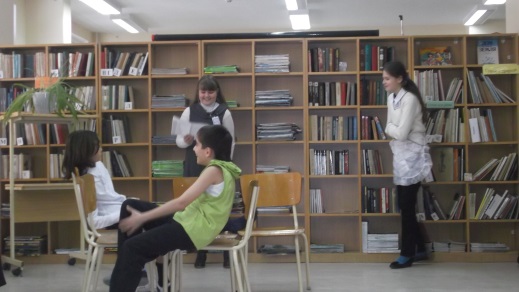 Мы обсудили повести Г. Троепольского «Белый Бим Чёрное ухо», М. Ибрагимбекова «За всё хорошее – смерть», «Время всегда хорошее» А. Жвалевского и Е. Пастернак, провели литературную игру по книге М. Твена  «Приключения Тома Сойера», совершили полёт на планету «Маленького принца» Экзюпери.Но мне запомнилось обсуждение повести Анатолия Алексина «Третий в пятом ряду». Стояли майские дни, у Аллы Семёновны был урок и я  была с детьми одна, без её строгих глаз. Я о чём-то говорила и в какой-то момент, вдруг, никак не могла подобрать нужное слово. Пауза затягивалась, и в тишине ребята буквально подались ко мне с желанием помочь, подсказать… Тут я сказала: «Я хочу сделать вам комплимент. Как вы выросли, повзрослели и поумнели!» Все заулыбались, как-то подтянулись и… разговор пошёл дальше.В шестом классе обсуждали повесть Бориса Изюмского  «Алые погоны». Потом был «Мальчик со шпагой» Владислава Крапивина, повесть уже полюбившихся писателей А. Жвалевского и Е. Пастернак «Я хочу в школу», и закончился год встречей с донским писателем В. Е. Кисилевским и обсуждением его повести «Перестройка», ставшей лауреатом премии «Заветная мечта».На мой взгляд, седьмой класс – наиболее насыщенный событиями и эмоциями из всех, что мы были вместе. Прежде всего – это телемост с детьми из Рязани. Когда семиклассники из Рязани вызвали на турнир ростовчан, ни у кого не было сомнения в том, что вызов примет теперь уже 7 «Б». А кто же ещё? «Мы – донцы – молодцы, а рязанцы – удальцы!» – с таким девизом  в библиотеке лицея 20 ноября 2014 года прошел on-line-турнир  «Мы знаем ваш город!» 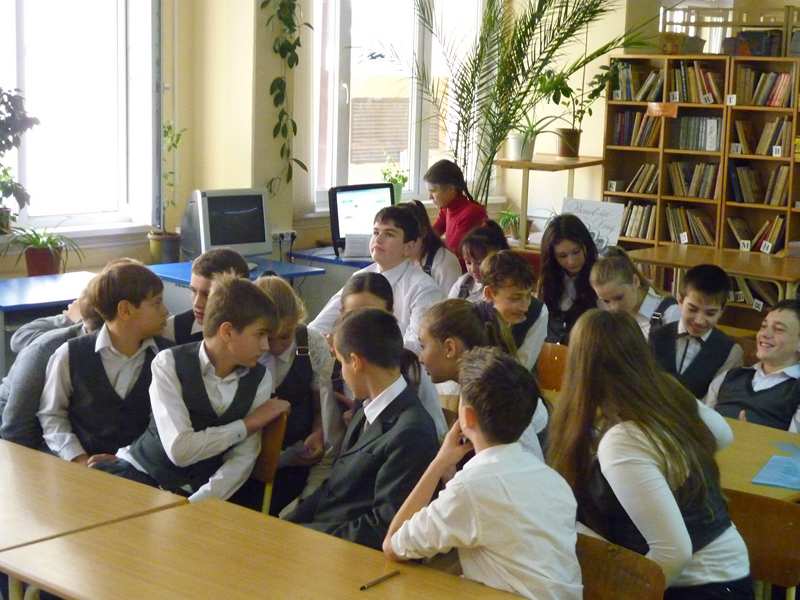  Готовились к нему серьёзно: читали энциклопедии, материалы из интернета, просмотрели документальные  фильмы по истории Рязани. Кроме того, подготовили вопросы и ответы  по истории Донского края. Команды задали друг другу по 10 вопросов. Были среди них и такие сложные, когда приходилось всем обращаться в интернет. В режиме реального времени ребята  смогли встретиться со своими ровесниками, находящимися  почти в тысяче км. Это было фантастично! Турнир закончился с равным счётом. Победила дружба! Почти все дети (буду предельно честной) прочитали роман В. Каверина «Два капитана» и посмотрели художественный фильм по этому роману. Но разговор был не только о романе, но и о географических экспедициях на русском Севере, о людях, чьи имена увековечены в истории освоения этого сурового края. Ребята обсуждали поступки главных героев романа, говорили о своём понимании чести и достоинства человека, о долге и порядочности, о трусости и предательстве. Равнодушных не было.С этой книгой связана одна интересная история. В чём-то провинился один из учеников и Алла Семёновна грозно сказала ему: «В наказание ты самым первым прочтёшь «Два капитана»!» Через неделю ученик подошел к ней и попросил: «Накажите меня ещё какой-нибудь книгой». Так «наказать» может только Алла Семёновна!Порой нам кажется, что мы знаем о Великой Отечественной войне очень много: смотрим  фильмы, читаем книги. И всё-таки знакомство и чтение отрывков из дневников двух девочек-ровесниц  – еврейской девочки из Нидерландов Анны Франк и девочки из блокадного Ленинграда Тани Савичевой – стало для  ребят открытием.Кадры презентации  о тех страшных днях войны, свидетелями и жертвами которой стали две девочки, жившие в то время в разных государствах Европы, вызвали у многих слёзы. В восьмом классе  ребят интересовала тема любви, они читали  «Дикую собаку Динго» Р. Фраермана. Обсудить эту книгу предложили сами ребята.О выборе будущей профессии, о важности чтения говорили после прочтения рассказа А. Азимова «Профессия» и знаменитой лекции Нила Геймана*. *Гейман, Нил. Почему будущее зависит от библиотек, чтения и воображения / Нил Гейман; пер А.  Кувшиновой // Библитека в школе: журн. изд. дома «Первое сентября». – 2014. – №1. –С.10-14. – Портр. – (Внутренняя работа)А причиной разговора стала телепрограмма «Гамбургский Счёт» на тему «Нам срочно нужен мыслитель» и гостья этой программы Т. В. Черниговская (на канале ТВ «ОТР»).Событием для девятиклассников  стал видеомост с режиссёром Сосланом Александровичем Макиевым из г. Владикавказа, республика Алания – Северная Осетия. 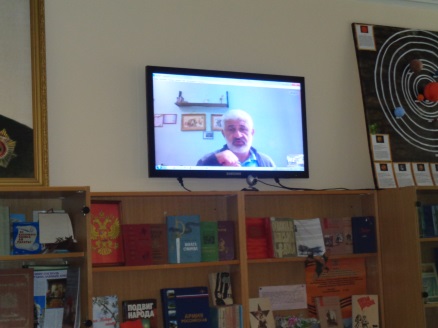 Вместе с ними мы просмотрели его короткометражные фильмы: «Фотография до и после», «За…» и «Внук героя», которые посвящены Великой Отечественной войне и снимались к 70-летию Победы, после чего было решено пообщаться с ним лично. Сослан Макиев отозвался на просьбу и вышел на связь с библиотекой лицея. Вопросов к режиссёру было много:  кем бы он  хотел быть в детстве, как решил стать режиссёром, почему снимает фильмы о войне, пошёл бы он сам на войну и т. д. Сослан Александрович живо, откровенно  и с юмором ответил на все вопросы ребят. А на вопрос, пошёл бы он сам на войну, он ответил: «И вы бы пошли, и я бы пошёл, все бы поднялись на защиту Родины. Я осетин, я живу в России и считаю себя русским. А русский народ не потерпит, чтобы кто-то указывал ему, как жить».Вот такое замечательное было видео- интервью.Запомнились ребятам встречи с работником областной  детской библиотеки им. В.М. Величкиной  А. С. Пхидой. Он находил самые интересные темы для разговора с детьми: о нём самом и о его профессии (а его профессией стало Слово); о том, во что играют в театре, про кино, из которого мы состоим. Часа, отведенного для встречи, нам всегда не хватало. Хотелось и слушать и говорить ещё и ещё.В десятом классе ребята читали и обсуждали повести А. Жвалевского и Е. Пастернак «Пока я на краю» и С. Чбоски «Хорошо быть тихоней» и пригласили для участия в обсуждении А.С. Пхиду. Вот как сам Александр Семёнович вспоминает об этом: «Герой романа Сэлинджера Холден Колфилд мечтал, стоя над пропастью во ржи, не дать упасть в неё играющим в поле детям.Свою, схожую с этой, задачу стремились решить и мы, ловя «суворовцев» ростовского лицея № 27 над грядущей «пропастью» их самостоятельной взрослой жизни.Подстраховавшись, на дно этой воображаемой «маракотовой бездны» мы, как соломку, подстелили книги писателей А. Жвалевского и Е. Пастернак «Пока я на краю» и Стивена Чбоски «Хорошо быть тихоней». Книги проблемные, в чём-то даже скандальные, но обращённые, как мы считаем, к важным актуальным проблемам сегодняшней жизни.Параллельно с написанием этого текста просматриваю свежий номер «Новой газеты» со специальной рубрикой «Девятый «Б» о проблемах современных подростков. Одна из шестнадцатилетних участниц этой рубрики пишет: «Подросткам трудно разговаривать со взрослыми честно. Затрагивая некоторые темы, ходишь как по лезвию ножа».Взрослым с подростками тоже нелегко. Но нам верится, что совместными усилиями нам некоторые из этих трудностей всё же удалось преодолеть.Мы учились вместе «кризисным менеджером» Алкой держаться на краю и не дать сорваться с него своим друзьям и сверстникам, вслед за Чарли мы двигались по сложному жизненному лабиринту, чтобы, преодолев его, из тёмного тоннеля проблем и искушений вырваться на свет.Конечно же, мы с вами знаем, что никакая, пусть даже самая мудрая и великая книга не даст нам ответы на все вопросы, которые ставит и будет ставить перед нами стремительно меняющаяся жизнь. В конечном итоге за всё в нашей судьбе нужно научиться отвечать самому.«Мы становимся такими, как есть, в силу множества причин», – считает главный герой романа Чбоски, – «И, вероятно, большую часть из них никогда не узнаем. Но, если не в нашей власти выбирать, откуда мы пришли, то уж куда двигаться дальше, мы выбираем сами».Очень важной составляющей в работе по привлечению ребят к книге было чтение классической литературы по школьной программе. Не секрет, что чтение программной литературы вызывает, мягко скажем, затруднения у школьников. Но у наших «бэшников» такой проблемы не было. Тесно сотрудничая с учителем литературы, мы нашли интересную форму подачи классических произведений – литературное расследование, в которой старались подать материал, используя  интересные исторические факты, гипотезы, документальные учебные фильмы, фрагменты художественных фильмов, интересные презентации, находили прототипов, с которых «списывались» герои А. С. Пушкина, Н. В. Гоголя, Д. И. Фонвизина, А. С. Грибоедова и др. По сути, это были бинарные уроки на стыке двух наук – литературы и истории. Помнятся эти уроки ребятам потому, что они были непосредственными участниками этих расследований… Подводя итоги совместной работы с книгой в классе, было решено снять любительский фильм «Семь лет вместе», в котором ребята вспомнили всё то, о чем я написала выше. Когда снимали фильм, ребята вспоминали такие подробности, о которых не помнили даже мы, библиотекари.Многолетняя работа с книгой убедила нас, что систематическое чтение  помогало нравственному росту ребят, их взрослению, становлению духовных  и эмоциональных качеств.Все эти годы за жизнью в классе наблюдала директор лицея Лариса Петровна Агафонова: «Дети повзрослели, в этом году они уже выпускники. Уверена, что на всю жизнь они сохранят добрую память о годах учёбы в лицее и навсегда у них останется потребность читать книги». И еще. Нами получены положительные отзывы о содержании нашей «Книги Класса». Как отмечает куратор Татьяна Епишкина, только в нашем проекте ребята так много говорят о прочитанных ими книгах. Пока мы – первые участники проекта из Ростова-на-Дону и Ростовской области. Может, наш опыт поможет кому-то принять решение об участии в этом замечательном проекте. Смотрите информацию на сайте www.scool-letopis.ru.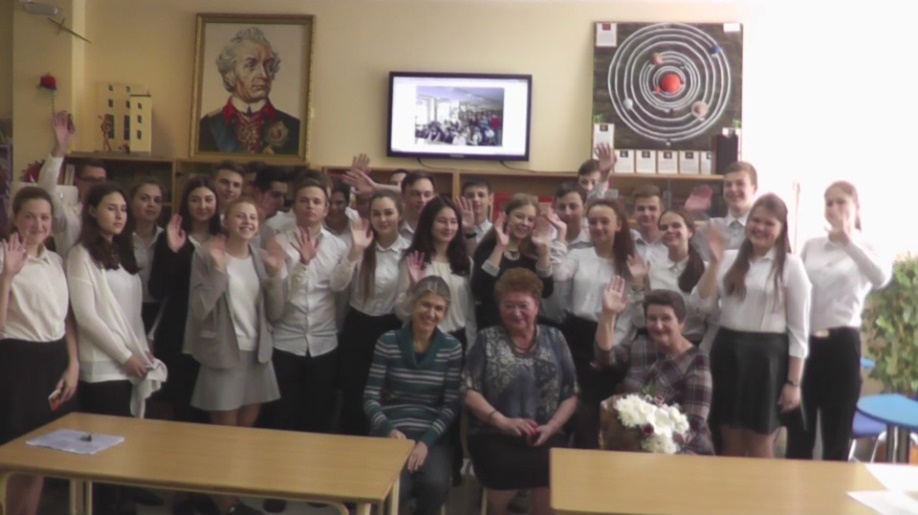 Фото класса Классный руководитель А.С. Землякова – в центре, библиотекарь Ростовской областной детской библиотеки имени В.М. Величкиной И.Н. Емельянова – справа, зав. лицейской библиотекой Д.В. Севостьянова – слева.Александр Печерский: прорыв в бессмертиеМетодико-библиографический материалЕмельянова Ирина Николаевна,ведущий библиотекарьГБУК РО «Ростовская областная детская библиотека имени В.М. Величкиной»Скачать архивСлайд 1Так часто бывает, что настоящие герои — скромные люди. Они не ищут славы, их редко выхватывают из толпы лучи софитов. Они просто живут среди нас. О совершенном ими подвиге узнают случайно. Иногда — когда человек уже умер.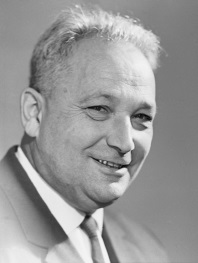 Наша задача — не дать их именам кануть в Лету, сделать так, чтобы об их поступке узнало как можно больше людей. Потому что подвиг воспитывает. И потому что в этом есть вселенская, историческая справедливость.22 февраля 1909 года в украинском городе Кременчуге родился Саша Печерский – мальчик, которому была уготована участь стать героем и символом еврейского сопротивления. Отец мальчика работал адвокатом. В 1915 году семья перебирается в Ростов-на-Дону, который Александр будет считать родным. Здесь он оканчивает среднюю общеобразовательную и музыкальную школы. После школы молодой человек устроился электриком на паровозоремонтный завод, получил высшее образование, окончив Ростовский государственный университет.Слайд 2Печерский, помимо прочего, оставался творческой личностью. В мирное время руководил художественной самодеятельностью – драматическим кружком.Слайды 3, 4, 5Ростов довоенный. Слайд 5 – фрагмент из документального фильма Александра Марутяна «Арифметика свободы» (2010 г.).Слайд 6В армию его призвали в первый день Великой Отечественной войны — 22 июня 1941 года. В сентябре того же года Печерскому присвоили звание техника-интенданта 2 ранга (соответствует лейтенанту). Он служил делопроизводителем 596-го корпусного артиллерийского полка 19-й армии. В самом начале битвы за Москву получил ранение и там совершил свой первый подвиг – вынес смертельно раненного комиссара из вражеского окружения.«Мне и небольшой группе поручили выносить из окружения комиссара полка, который был тяжело ранен. Нашу группу возглавлял политрук т. Пушкин, но он имел глупость пригласить в землянку, когда мы были на отдыхе, двух гражданских с тем, чтобы кое-что узнать, и через полчаса нас окружили и забрали». При таких обстоятельствах попал в плен Александр Печерский. Это случилось 12 октября 1941 года, а в ночь на 13 октября вместе с полком перестала существовать вся 19-я армия. После отчаянного сопротивления под Вязьмой, задержавшего на несколько дней продвижение группы «Центр», чем, может, была спасена Москва. 14 октября в плен тяжелораненым был взят командующий армией Федор Лукин.…О жизни Печерского в лагерях для военнопленных в Вязьме и Смоленске мало что известно, за исключением того, что в одном из них он заболел брюшным тифом. Сохранилась запись, сделанная Печерским в Еврейском антифашистском комитете в сентябре 1945 года: «С октября по январь питались только дохлой кониной в любом её состоянии, и вонючую варили. На шестьсот человек ведро муки и вареная дохлятина. Это всё. Хлеба не давали. При таком питании тиф был неизбежен». Тем не менее, болезнь спасла жизнь будущему герою Собибора — немцы в лагерях выискивали евреев, но к больным предпочитали не приближаться.Слайды 7, 8 (фото дочери)Через всю войну, плен, штурмбат с Александром Ароновичем прошла фотография его дочери. Элеонора в центре этой фотографии с двумя куклами на руках. А на обратной стороне этой фотографии рукой дочери сделана надпись: «1941 год июнь до 8 числа в центре Элла 7 лет фото с папой прошло всю войну».В мае 1942 года, как только поправился, ещё вместе с четырьмя заключенными пытался бежать. Попытка закончилась провалом. Через штрафной лагерь в Борисове Печерского переслали в трудовой лагерь в Минске. Там наконец и выяснилось, что он еврей по национальности. Просидев пять дней в «еврейском подвале» — подземном карцере, Печерский в октябре 1942 года попал в СС-арбайтслагерь, располагавшийся на улице Широкой в Минске.В феврале 1943 года 50 заключенных этого лагеря совершили новую попытку побега. «Всех их не просто убили, а долго пытали. Сначала беспощадно избивали плетьми и натравляли на них собак. Затем глумливо провели через весь город с поднятыми вверх руками, потом загнали их в баню и, раздев догола, обливали попеременно то горячей, то холодной водой. Только после этого фашисты выбросили их во двор на снег и открыли по ним огонь из автоматов», — так описывает итог этого побега Печерский в своих мемуарах.Он столько раз чудом оставался в живых, что кажется, будто судьба хранила его для будущего подвига. В Минске лимит везения был исчерпан. Оттуда, в конце сентября 1943 года Печерского отправляют в лагерь смерти Собибор. Две тысячи советских женщин, детей и мужчин из СС-арбайтслагеря (трудового лагеря), располагавшегося в Минске на улице Широкой, отправляют в Германию на работы. По крайней мере, так им объяснили происходящее, построив в сентябре 1943 года во дворе этого самого СС-арбайтслагеря. «Через час вас отвезут на станцию. Вас ждет великая милость фюрера: вы отправляетесь на работу в Германию», — цитирует Печерский в своих воспоминаниях речь лагерного коменданта Вакса, которую он произносил «охрипшим от попоек голосом».Слайды 9, 10Специальный лагерь для уничтожения евреев и цыган на территории Польши был построен по личному указанию Гиммлера. Ближайший соратник Гитлера даже несколько раз лично посетил своё детище. Постройка Собибора являлась типичной для таких мест и условно состояла из трёх лагерей: в одном находились заключённые для работы (туда и попал Печерский), второй – место сортировки вещей тех, кто был убит, третий – само место уничтожения людей. Происходило это в газовых камерах, замаскированных под обычные бани. В некоторых источниках приводятся такие данные: ежедневно через Собибор проходило около восьми тысяч человек – евреев, собранных по всей Европе, большая часть из них уничтожалась. По воспоминаниям Печерского, страшные крики женщин, детей каждую ночь не давали ему заснуть. Эти крики он уже никогда не мог забыть, просыпался от них по ночам.Слайд 11Печерский поступил в лагерь вместе с двумя тысячами советских военнопленных. В живых из них эсэсовцы оставили всего восемьдесят человек, и то лишь потому, что те владели профессией плотника, да и выглядели поздоровее, для работы на строительстве бараков. В их числе оказалась группа советских евреев-военнопленных — для Собибора совершенно нетипичная. Уж очень отличались они от «старожилов», поддерживавших фабрику смерти в рабочем состоянии, — шестисот евреев из Польши, Голландии и других европейских стран. Эти еще до лагеря два-три года провели в гетто и были настолько замордованы, что даже когда 14 октября 1943 года настал час постоять за себя, полторы сотни из них на побег не решились — остались в лагере.Печерского в числе 80 «столяров и плотников-одиночек» отделили от остальной массы прибывших и увели в другой двор. Там он почти сразу разговорился со «старым лагерником» (концлагерь Собибор начал работать 15 мая 1942 года, сюда сгоняли для уничтожения евреев со всей Европы) Борисом, который объяснил, куда они попали.Вот как Печерский описывает в воспоминаниях свое впечатление от лагеря Собибор: «А что это горит там? — показал я на багровое пламя, видневшееся в стороне от лагеря на расстоянии не более полукилометра. Борис осмотрелся по сторонам, взглянул пытливо на меня, потом ответил тихо: «Не смотрите туда, запрещено. Это горят трупы ваших товарищей по эшелону».Слайд 12Чуть ниже Печерский более детально описывает процедуру уничтожения людей: «[Люди] шли, выстроившись колонной, окружённые усиленной охраной, вдоль проволочного заграждения. Впереди женщины в одних сорочках и дети, позади — на расстоянии ста метров — голые мужчины. Вот, наконец, ворота, над ними надпись: Лагерь № 3. Во дворе — большие каменные здания двух бань с маленькими оконцами, защищёнными толстой железной решёткой. Женщины и дети вошли в одну баню, мужчины — в другую. Охрана осталась снаружи и тотчас же заперла за вошедшими тяжёлые, обитые железом двери. Некоторые в бане, взяв тазы, подошли к кранам за водой. Но дикий, нечеловеческий крик заставил их оглянуться и оцепенеть. С потолка, через широкие металлические трубы ползли тёмные, густые клубы газа, нагнетаемые при помощи электромашин… Не прошло и пятнадцати минут, как всё было кончено. В двух банях на полу остались груды почерневших трупов».Мысль об организации побега, по словам Печерского, пришла к нему в первую же ночь после прибытия в лагерь Собибор. Ядром заговорщиков стали выжившие узники из минского эшелона, с ними Печерский провел уже восемь месяцев и большинству доверял. Первый акт гражданского неповиновения они устроили на следующий же день после прибытия, затянув по пути на работу песню «Если завтра война».«Все подхватили припев, и грянула песня «Как один человек весь советский народ за свободную родину встанет». Песня вливала бодрость, звала к борьбе, — вспоминает Печерский. — В этот день мы работали в «Норд-лагере». Всё обошлось сравнительно благополучно, если не считать, что пятнадцать человек получили «за нерадивость» по двадцать пять плетей каждый». Ещё раз они попытались проявить свою позицию через несколько дней. Шарфюрер СС Зигфрид Грейтшус, садист, руководивший загоном людей в газовые камеры, незадолго до восстания попал в отпуске под бомбёжку и был легко ранен. Зная об этом, в его присутствии Печерский с товарищами по команде охранника «Запевай!» бесстрашно затянули: «Всё выше, и выше, и выше стремим мы полёт наших птиц». Последствия оказались куда хуже, — заключённых жестоко избили.Одно только появление монолитной группы, обладающей боевым опытом и выделявшейся независимым видом, произвело огромное впечатление на лагерников. Как заметил израильский историк Арон Шнеер, это было своего рода мессианство. Красная армия представлялась узникам, пусть и неосознанно, коллективным мессией, а прибывшие советские военнопленные — его посланцами, принёсшими надежду на освобождение.Закаленные первыми годами войны и лагерями для военнопленных, эти крепкие люди мало чего боялись. Печерский выделялся среди вновь прибывших ростом, статью и уверенным поведением, возрастом, наконец, — ему исполнилось 34 года, остальным было немного за двадцать. Русский, советский офицер. Какая-то харизма в нём, несомненно, была. Буквально с первого же дня пребывания в лагере Александр заставил других уважать себя. Произошло это так.Из воспоминаний Александра Ароновича (Сашко) Печерского:«26 сентябряУтром, получив по кружке кипятка, мы, сорок заключенных, отправились в лес рубить дрова. Работа шла трудно. Голодные, измученные… не у всех хватало сил колоть суковатые чурбаки.Френцель расхаживал вокруг, помахивал плёткой и подгонял: — Шнель! Шнель!Вот он подкрался к рослому голландцу в очках. Тот на мгновение отложил топор, чтобы протереть очки, — и тут же над его головой свистнула плётка, очки упали и разбились. А что он мог без очков? Вслепую, почти ничего не видя, он стал колотить топором по чурбаку. Френцель еще раз стегнул его кнутом. Голландец застонал, но даже не оглянулся. А садист, пьянея от наслаждения, продолжал его истязать.Я стоял метрах в пяти от них и видел всё происходящее. На какое-то мгновение я даже опустил топор. Френцель тут же заметил это и подозвал меня: — Ком!* (* Подойди! (нем.)Делать нечего, пришлось подойти. Я хотел одного: чтобы этот выродок видел, что я его не боюсь. Я выдержал его наглый, издевательский взгляд. Он грубо оттолкнул голландца и произнёс на ломаном русском языке:— Русский солдат! Я вижу, тебе не нравится, как я наказываю этого лентяя. Так вот, даю пять минут, чтобы ты расколол этот чурбак. Если расколешь — дам пачку сигарет. Если опоздаешь хоть на мгновение — получишь двадцать пять ударов. Он ядовито ухмыльнулся, отступил на несколько шагов, снял с руки золотые часы и взглянул на них. Пока он всё это проделывал, я успел внимательно осмотреть чурбак, чтобы понять, с какой стороны мне будет удобнее колоть его. С каким удовольствием я опустил бы сейчас топор на голову убийцы!— Начинай!Чурбак весь в сучках, узловатый, твёрдый. Я напрягаю последние силы. Удар, ещё и ещё удар! Чурбак расседается надвое. Остальное даётся мне уже значительно легче. Хотя день был холодный, я весь покрылся потом. Сердце готово было выпрыгнуть из груди, ломило руки и поясницу. Подняв голову, я увидел, что Френцель подаёт мне пачку сигарет.— Четыре с половиной минуты, — сказал он, надевая часы. — Я обещал, получай.Но я не мог заставить себя принять подачку из его рук. Разум подсказывал: «Возьми, не то восстановишь Френцеля против себя, а это может отразиться на деле, которое ты задумал». Но сердце говорило: «Нет! Эти руки только что истязали твоего товарища!»— Благодарю, не курю, — ответил я.Френцель ушёл куда-то и вернулся минут через двадцать. Теперь он держал полбуханки хлеба и кусок маргарина.— Русский солдат, бери!Я вновь увидел его злые холодные глаза, его кривую усмешку, не обещавшую ничего хорошего. Никогда дьявол еще не искушал меня так, как сейчас, когда я смотрел на этот хлеб и маргарин. Как хотелось есть! Но…— Очень благодарен. Питания, которое я здесь получаю, мне вполне хватает.Френцель уловил иронию, прозвучавшую в моих словах. Усмешка сползла с его сытого лица. Он задумчиво и в то же время с угрозой переспросил:— Значит, не хочешь?— Благодарю, я сыт.Френцель судорожно сжал в руке плётку, но что-то удерживало его от того, чтобы ударить меня, как он это делал обычно раз по сто в день. Он стиснул зубы, резко повернулся и ушёл.Когда он скрылся из виду, ребята подбежали ко мне:— Почему не взял?— Ведь он тебя избить мог!— Что избить! Убить!— Ты бы и сам поел, и нас бы не обделил — дал бы по шматку…Но другие говорили: — Ты правильно сделал! Я смотрел на моих товарищей, и сердце разрывалось на части. Хотелось сказать им: «Держитесь, ребята! Выше головы! Пусть враги чувствуют, что мы остаёмся людьми».Но они и так понимали меня. Без слов».Слайд 13Фрагмент фильма «Арифметика свободы»Поступок вызвал удивление и восхищение. Какая же сила воли была у этого русского, если он не взял хлеб, в то время как другие умирали от голода! Пожать руку Сашко – так называли его пленные – подходили многие. С Печерским связалось лагерное подполье, надеясь на его военный опыт. В тот же вечер ему предложили вступить в подполье лагеря Собибор. Но Александр отказался, опасаясь провокации. Через несколько дней, убедившись в своей ошибке, он принял решение. Условием, выдвинутым Печерским, стала организация побега для всех заключённых, а не только оргкомитета. Бежать группой, безусловно, было бы легче, но крики по ночам не давали покоя Печерскому. Тем более, что в это время уже шёл перелом в войне, и со дня на день фашисты могли стереть лагерь с лица земли, вместе со всеми его заключенными. У пленных была надежда на его военный опыт, хотя никакого такого опыта у него не было, но, будучи советским офицером, Печерский помогал товарищам, проявлял заботу о слабых и бесстрашно шёл на смерть за общее благо. Под его водительством жертвы, пусть и ненадолго, поменялись местами с палачами.Непосредственно план побега заключенные Собибора начали обсуждать 27 сентября, когда в лагерь прибыл новый эшелон с узниками.Слайд 14Фрагмент фильма «Арифметика свободы»«У меня точно сердце оборвалось — в тот же миг я услышал полные мучительной тоски и ужаса вопли детей и женщин, которые сейчас же заглушились неистовым гоготом гусей». Чтобы заглушать крики умирающих, в немецком концлагере держали 300 гусей, которых заставляли гоготать, когда травили газом людей.В качестве штаба организаторы восстания использовали женский барак. Сюда Печерский приходил под предлогом свидания с еврейкой немецкого происхождения по имени Люка (настоящее имя Гертруда Поперт, её судьба после восстания неизвестна). Как выяснилось позже, отец девушки был коммунистом из Гамбурга. После прихода к власти нацистов, семья бежала в Голландию. Там мать Люки, её саму и братьев арестовало гестапо. Позже братьев убили. Отцу снова удалось бежать. Саму Люку много раз пытали, стараясь выяснить, где находится её беглый отец. Судя по всему, между пленным советским офицером Печерским и Люкой очень быстро установились самые близкие отношения.Несмотря на всю конспирацию, заговорщикам приходилось быть постоянно начеку, даже при разговорах друг с другом. Они опасались «капо» — надзирателей из числа актива, сотрудничающих с администрацией лагеря и способных донести о готовящемся восстании.«Бежать отсюда очень трудно, почти невозможно. Каждый лагерь огорожен колючей проволокой высотой в три метра (фактически Собибор состоял из четырёх секций), затем идёт заминированное поле шириной в пятнадцать метров, а за ним ещё один ряд колючей проволоки. Не забудьте и о глубоком рве. Охрана, примерно, 120-130 человек, в том числе 14 офицеров», — так описал ситуацию Печерский, ссылаясь на своего знакомого Бориса.Первый план побега Печерский изложил товарищам 7 октября. Он состоял в том, чтобы прорыть подземный лаз под проволочными заграждениями и минными полями длиной около 35 метров и через него выбраться на свободу. Похоже, что в успехе этого варианта сомневался даже сам автор. «Плохо то, что потребуется очень много времени, чтобы через подкоп длиной 35 метров проползли один за другим 600 человек. Да и не только проползли, но чтобы и дальше пробрались незаметно», — вспоминает в мемуарах Печерский. В тот же день, 7 октября, он попросил изготовить в лагерной кузнице 70 ножей: «Раздам их ребятам. В случае, если наш заговор будет обнаружен, живыми врагу не дадимся».11 октября на сторону заговорщиков перешёл один из главных «капо» — Бжецкий, который перетянул на свою сторону ещё одного «капо», который упоминается в воспоминаниях Печерского как Геник. Эти люди обладали нужным заговорщикам правом — они могли почти беспрепятственно перемещаться по территории лагеря, соответственно, поддерживать связь между разными группами узников, готовивших восстание.Идею с подкопом отринули на общем собрании. Решили готовиться к общему восстанию лагеря. Этот план, — как пишет Печерский, — был разработан им вместе с «другом Шлеймой Ляйтманом», с которым они сидели ещё в минском лагере. «Бежать надо всем. Уничтожив предварительно всех немецких офицеров поодиночке, и быстро, в течение одного часа, чтобы они не успели обнаружить исчезновения своих и поднять тревогу. Уничтожить их надо в мастерских, куда они будут вызваны под разными предлогами, — пишет Печерский озвученную им суть нового плана. — В четыре часа надо перерезать связь, проходящую через второй лагерь в помещение резервной охраны. Также в четыре часа начать уничтожение офицеров в лагере № 1. В четыре с половиной часа Бжецкий выставляет всех лагерников в колонну, якобы для работы, и они направляются к главным воротам. В первые ряды колонны становятся люди из СССР. По дороге они должны овладеть оружейным складом, после чего незаметно пристроиться к колонне, а дойдя до ворот, снять часового и напасть на караульное помещение».Был у этого плана резервный вариант. На случай, если восставшим не удастся захватить достаточное количество оружия и центральные ворота. Согласно идее Печерского-Ляйтмана, при таком развитии событий заключенным следовало сломать заграждение у офицерского домика. «Домик находится близко к проволочному заграждению. Я думаю, что немцы либо совсем не заминировали проходы к домику, либо использовали только сигнальные мины, не представляющие опасности. Таким образом, в этом месте легко прорваться. Бегущие впереди должны забрасывать дорогу камнями, чтобы подорвать мины», — вспоминает в мемуарах Печерский, как он объяснил суть этой части плана своим товарищам. Показателен тот момент, что в Собиборе Александр пробыл всего 22 дня. За это время он успел возглавить и удачно провести восстание.Решительный день наступил 14 октября. Ставку подпольщики сделали на немецкую жадность и аккуратность.Слайд 15Фрагмент фильма «Арифметика свободы»В 16:45 «капо» Бжецкий дал свистком заранее оговоренный сигнал к общему построению. «Во двор вошел начальник караула — немец из Поволжья — и стал ругаться. Он положил руку на кобуру, но не успел выхватить пистолета, как несколько топоров опустилось на его голову. Женщины заволновались (далеко не все из 550 заключенных были посвящены в заговор). В этот момент к нам приближалась колонна из второго лагеря. Нельзя было терять ни секунды».Слайд 16 Фрагмент фильма «Арифметика свободы»Сам Печерский во главе группы из восьми беглых заключенных, в которую вошли «Шубаев, Цыбульский, Аркадий Вайспапир, Михаил Ицкович, Семен Мазуркевич и ещё трое» отправился на восток и на четвертый день они сумели пересечь старую советскую границу, перейдя вброд реку Буг. «В ночь на 20 октября мы вступили на землю Белоруссии. 22 октября мы встретили недалеко от Бреста партизан из отряда имени Ворошилова. А 23 октября мы уже получили первое боевое задание».Слайд 17С частями Советской армии летом 1944 года Александр вернулся на родину. Вот тут и выяснилось, что всё только началось.Печерский, как и все «военнослужащие Красной армии, находившиеся в плену и окружении противника», обязаны были пройти проверку. Его товарищи — тоже, но они, не будучи офицерами, в глазах смершевцев не выглядели столь подозрительно. Поэтому остальных выживших вернули в действующую армию. Алексея Вайцена, прошедшего рядом с Печерским и Минск, и Собибор, и партизанский отряд имени Фрунзе, сразу зачислили в регулярную часть, в полковую разведку.Сашко попал в фильтрационный лагерь, затем в штрафной батальон. Вернее не в «штрафбат», а в «штурмбат». Отдельный штурмовой стрелковый батальон, куда направили Печерского, был далеко не тем же самым, что просто штурмовой батальон. Эти подразделения из числа офицеров Красной армии, побывавших в плену или на оккупированной территории, мало чем отличались от штрафбатов: и те, и другие были предназначены для смертников, правда, срок пребывания в штурмбате составлял два месяца, а в штрафбате — ​до трех.Согласно картотеке Центрального архива Министерства обороны РФ «Печерский Александр Аронович, стрелок, бывш. техн. инт. 2-го ранга, 1909 г. р., <…> прибыл из спецлагеря НКВД № 174». Спецлагерь НКВД № 174 (его еще называли «чистилищем Смерша») располагался в Подольске. Стало быть, он не был переаттестован в лейтенанты в 1943 году, когда были введены единые офицерские звания. Но командир батальона был настолько потрясен рассказом Печерского о восстании, что в нарушение всех инструкций разрешил ему отправиться в Москву и дать показания Комиссии по расследованию злодеяний немецко-фашистских захватчиков и их пособников.Здесь его историю записали писатели Павел Антокольский и Вениамин Каверин. Они опубликовали очерк «Восстание в Собиборе».Сам Печерский, однако, продолжил воевать в составе штурмового батальона 1-го Прибалтийского фронта. При наступлении на город Бауск (Латвия) 20 августа 1944 года был тяжело ранен в бедро осколком мины. После четырех месяцев лечения в госпиталях Печерский получил инвалидность и был комиссован.Печерскому вновь повезло: он остался жив. Всю жизнь хранил справку за подписью комбата майора Андреева и начштаба капитана Щепкина, где есть такие слова: «Свою вину перед Родиной искупил кровью». «Он никому никогда, кроме меня, не говорил, что был в штрафбате. Только я видел эту справку, что он кровью искупил свой грех. Он не хотел, чтобы об этом знали», — рассказывал Михаил Лев. Печерский всю жизнь чувствовал свою несуществующую вину за плен.Первое в СССР сообщение о лагере Собибор появилось 6 августа 1944 года в газете «Красная звезда» в очерке Василия Гроссмана. Подробнее о лагере и восстании сообщила «Комсомольская правда» 2 сентября того же года в статье «Фабрика смерти в Собиборе». Её авторы проинтервьюировали нескольких выживших узников лагеря.Прочитав эту статью, Александр Печерский откликнулся письмом с подробным рассказом о восстании, которое было опубликовано в газете 31 января 1945 года.Долгое время Печерский считался пропавшим без вести, но затем он начал писать письма родным из госпиталя, и в каждом из них в деталях описывал подготовку и ход восстания. В какой-то момент журналисты ростовской газеты «Молот», где работала младшая сестра героя Зинаида, решили объединить все эти письма в книжку «Восстание в Собиборовском лагере», которая вышла в том же году небольшим тиражом.Слайды 18, 19, 20Во время лечения в военном госпитале герой познакомился с будущей второй женой Ольгой Ивановной Котовой. После войны пара вернулась в родной для Александра Ростов-на-Дону, где и провела остаток жизни. Первые несколько лет он проработал администратором в театре музыкальной комедии, но в 1948 году началась борьба с космополитизмом, направленная, прежде всего, против евреев. Слайд 21И Печерский пять лет, до самой смерти Сталина, не мог устроиться на работу и сидел на иждивении жены. И здесь тоже проявился масштаб этой уникальной личности. Преодолевая вынужденное бездействие, столь противное его натуре, он не только взял полностью на себя хозяйство, но и научился плести и вышивать крестиком. Остались потрясающие работы, выполненные руками Александра. Слайд 22После смерти Сталина Печерский работал на машиностроительном заводе, поддерживал отношения с бывшими узниками. В 1983 году они праздновали 40-летие побега, на тот момент в живых осталось всего шесть человек. Теперь уже нет и тех. Гости приезжали к Александру в Союз. Сам он был невыездным.Слайды 23, 24, 25, 26 Вся его жизнь после Собибора может быть уложена в несколько строк — ​большую часть этого времени, до самой пенсии, работал на заводе рабочим. Когда его имя стало известно во всем мире, и выжившие узники возносили молитвы за его здравие, сам он безвестно жил в стране — победительнице фашизма, где, однако, о холокосте говорить было не принято, да и слова такого не знали. Но все отпущенные ему послевоенные 45 лет герой жил, чтобы о нём свидетельствовать, и в меру человеческих сил выполнял свою миссию.Слайд 27Только в шестидесятые годы ему разрешили ездить со своими воспоминаниями по школам, библиотекам, иногда что-то удавалось протолкнуть в печать. Правда, по-прежнему нельзя было упоминать национальность заключенных Собибора, из-за которой они там оказались. Нет её и в изданной в 1962 году книге В. Томина и А. Синельникова «Возвращение нежелательно», посвященной восстанию в Собиборе. Перед её изданием издательство «Молодая гвардия» обратилось с письмом в КГБ СССР, нет ли там «возражений против упоминания А. А. Печерского в книге». По счастью, возражений не имелось.Слайды 28, 29Собибор был одним из самых секретных лагерей, после восстания нацисты стёрли его с лица земли. Чтобы сохранить память, Печерский в начале шестидесятых собственными руками соорудил макет лагеря.Вот что рассказал Михаил Матвеевич Бабаев, профессор права, в своё время ведущий телепередачи «Человек и закон». С 1960 по 1962 год он служил председателем Кировского районного народного суда Ростова-на-Дону, а одним из народных заседателей в его судебном составе был Александр Печерский. «В заседании вёл себя скромно, не помню каких-то острых вопросов с его стороны или тем более разногласий с председательствующим. Не было и мысли, что рядом со мной сидит как равный фантастический герой. И всё же он не был обычным «кивалой», как метко заклеймил народ заседателей, и, когда я узнал, что в Собиборе за ним пошли люди, то не удивился». О подвиге Бабаев узнал в День Победы, вероятно, в 1965 году. Он, уже аспирант МГУ, в тот день присутствовал на торжественном собрании. Выступал писатель Сергей Смирнов, говорил о подвиге Печерского, и он ещё подумал — знакомая фамилия. Герой приглашён на нашу встречу, сказал Смирнов, да, видно, запаздывает. Когда вошёл Печерский, весь зал (он был полон) встал. Бабаев его сразу узнал. А тот прошел в президиум и скромно сел с краю.Говорит внучка Александра Ароновича, Наталья Юрьевна:— После войны дедушка работал заместителем директора Ростовского театра музкомедии. Он никогда не думал о том, чтобы покинуть родной город. Хорошо помню письма, приходившие к нему из Англии, Австралии, США. На них были такие красивые марки! Я их отклеивала и собирала. Дело в том, что после войны Сашко из Ростова стали разыскивать те, кого он спас. Написали в Москву и получили адрес. А вот артист, который сыграл его в фильме «Побег из Собибора», совсем на него не похож. Дедушка был брюнетом, а он блондин. Кстати, Рутгер Хауэр очень хотел приехать в Россию и познакомиться с дедушкой. Знаю, что в Голландии совместно с киностудией «Ленфильм» сняли документальный фильм об узниках Собибора. Съёмочная группа приезжала в Ростов и сняла Александра Ароновича с женой, записала его рассказ.Слайд 30Фильм получил в этой стране главный приз кинофестиваля. Но сам дедушка никогда не был ни в Голландии, ни в Соединённых Штатах, его приглашали на премьеру фильмов, но выезд ему не разрешили.  Слайд 31У нас хранится письмо от Владимира Познера за 1987 год. Он пишет, что был поражён, когда узнал, что Печерскому не разрешили выехать за рубеж, чтобы побывать на премьере фильма, снятом о нём. Обещает, что будет добиваться визы. Ему действительно удалось сделать невозможное — вскоре на пороге квартиры появились вежливые мужчины в штатском с документами, которые сообщили, что он может ехать. Однако дедушка был глубоко оскорблён всей этой историей и отказался. В семье хранится реликвия: рубашка, которую на удачу подарила перед побегом Сашко одна из узниц по имени Люка. Это рубашка её отца, воевавшего в Испании, получившего тяжёлое ранение и спасённого русской медсестрой. В ней Сашко бежал из лагеря, сохранил её, воюя в белорусских лесах, штрафном батальоне, она приехала с ним и в Ростов. Вторая реликвия — картина: пёс, вышитый им болгарским крестом. Он сам красил нитки, сам делал багет.Слайды 32, 33, 34Александра Печерского не стало в 1990 году. Дожив до 80 лет, Александр Аронович ушёл из жизни в родном городе на Дону. Там же он и похоронен, на Северном кладбище.Уже после смерти отважного пленника Собибора, в 2007 году, появилась мемориальная доска на доме, в котором он жил. В 2015 году в честь Печерского названа улица родного города. И наконец, в 2016 году внучка героя получила из рук президента заслуженный много лет назад в лагере смерти Орден Мужества.Память и награды1951 – Медаль «За боевые заслуги».Медаль «За победу над Германией в Великой Отечественной войне 1941-1945гг.».2007 – установлена мемориальная доска на доме Александра Печерского.2012 – памятник Александру Печерскому в Тель-Авиве.2013 – «Орден Заслуг перед Республикой Польша».2014 – открытие именной звезды на «Проспекте звезд Ростов-на-Дону».2015 – в честь Александра Печерского названа улица в Ростове-на-Дону.2016 – «Орден Мужества».2016 – в честь Александра Печерского названа улица в Кременчуге.2018 – в честь Александра Печерского названа улица в Москве.Список литературы.1.	Александр Печерский : прорыв в бессмертие / сост. И.  Васильев. – Москва : Время, 2013. – 160 с. : ил.2.	Багдыков, Г. Герой Собибора достоин звания Героя России! / Г. Багдыков // Вечерний Ростов. – 2018. – 2 марта. – С. 2.3.	В честь Александра Печерского // Наше время. – 2019. – 14 мая. – С. 24.4.	Новосёлова, Е. Блокбастер из Собибора / Елена Новосёлова // Российская газета . – 2013. – 15 октября. – С. 11.5.	Оленев, А. «Собибор» : легенда о побеге / А. Оленев // Вечерний Ростов. – 2018. – 4 мая. – С. 6.6.	Открыта доска в память о Печерском // Ростов официальный. – 2010. – 30 апреля. – С. 13.7.	Подорожнова, В. Побег из Собибора / Валерия Подорожнова // Ростов официальный. – 2002. – 25 сентября. – С. 2, 5.8.	Симкин, Л. «Это было мессианство» / Лев Симкин // Новая газета. – 2018. – 7 мая. – С. 26-28.9.	Смирнов, И. Простой советский супермен / Илья Смирнов // Пионерская правда. – 2010. – 7 мая. – С. 8.10.	Смысленко, О.  Памятник в Тель-Авиве говорит о подвиге Сашко / Ольга Смысленко; интервью Н. Ю. Ладыченко; фото Василия Редько // Ростов официальный. – 2012. – 14 ноября. – С. 14.11.	Смысленко, О. О ростовчанине сняли фильм в Голливуде / Ольга Смысленко // Ростов официальный. – 2009. – 1 июля. – С. 10.12.	Смысленко, О. Памятник Сашко в Тель-Авиве / О. Смысленко // Ростов официальный. – 2012. – 24 октября. – С. 8.13.	Собибор: хроника восстания в лагере смерти / Ю. Б. Макарова, К. И. Могилевский, М. Ю. Эдельштейн. – Москва: Издательство «Э», 2018. – 208 с.: ил.  14.	Сокирко, В. Побег из Собибора / Виктор Сокирко // Культура. – 2013. – 18-24 октября. – С. 1, 5.ПО ИТОГАМ КОНКУРСА «ЛЮБИМАЯ КНИГА: ПРОШЛОЕ, НАСТОЯЩЕЕ, БУДУЩЕЕ»Литературное ГТОВиктория Ивановна Мантель,заведующая сектором программно-творческого развитияАнна Александровна Герина,заведующая сектором методики и практикиЦГДБ имени В.И. Ленина МБУК «Ростовская-на-Дону городская ЦБС»Скачать дополнительные материалыЧитательское назначение: дети и подростки 7-16 летОформление:1) карточки с заданиями для пяти возрастных групп (7-8 лет; 9-10 лет; 11-12 лет; 13-14 лет; 15-16 лет):Задание 1: «ЛитАббревиатура» (назвать произведение);Задание 2: «Что бы это значило?» (назвать произведение);Задание 3: «Литературный спринт» (назвать автора);Задание 4: «BookЧеленджер» (назвать произведение);Задание 5: «Литературное ориентирование (составить название произведения).2) Книги для выполнения заданий № 6 «Бук-кросс», № 7 «Поэтический баттлл».3) Карточки с вопросами для выполнения задания № 8 «Литературный биатлон».4) Книжная выставка «Книгопанорама», на которой представлены все книги, которые упоминаются в ходе проведения мероприятия.Продолжительность мероприятия: 60 минут.Цель мероприятия: Развитие и поддержка интереса к чтению. Формирование читательской самостоятельности пользователей и осознанной потребности в системном чтении.Задачи мероприятия: Поддержать интерес к чтению произведений художественной литературы; Содействовать воспитанию культуры чтения.Формировать у читателей образ библиотеки как места интеллектуального досуга. Концепция мероприятия:Литературное ГТО – это необычная познавательная форма конкурса-викторины, включающая комплекс занимательных заданий на знание содержания литературных произведений, авторов текстов, названий книг. Литературное ГТО состоит из 8 заданий для пяти возрастных групп.Задание 1: «ЛитАббревиатура». Представлены 5 обложек книг, на которых есть информация об авторе и даны первые буквы названия произведения. Необходимо назвать произведение. За каждое правильно названное произведение участник зарабатывает 1 балл. Максимальное количество баллов за первое задание – 5.Задание 2: «Что бы это значило?». Представлены 5 обложек книг, на которых есть имя, фамилия автора, но отсутствует название произведения. Необходимо назвать произведение. За каждое правильно названное произведение участник зарабатывает 1 балл. Максимальное количество баллов за второе задание – 5.Задание 3: «Литературный спринт». Представлены 5 обложек книг, даны названия произведения, но отсутствует имя, фамилия автора. Необходимо назвать автора. За каждый правильный ответ участник зарабатывает 1 балл. Максимальное количество баллов за третье задание – 5.Задание 4: «BookЧеленджер». Представлено облако слов, в котором «спрятаны» 5 названий произведений. Необходимо найти и назвать их. За каждый правильный ответ участник зарабатывает 1 балл. Максимальное количество баллов за четвертое задание – 5.Задание 5: «Литературное ориентирование». Даны названия произведений (в хаотичном порядке). По первым буквам представленных произведений необходимо составить название другого произведения. Некоторые буквы уже расположились на своих местах. За правильно названный ответ участник зарабатывает 3 балла. Максимальное количество баллов за пятое задание – 3.Задание 6: «Бук-кросс». Необходимо вслух на время – 30 секунд – прочитать отрывок из текста произведения. Количество баллов соответствует количеству прочитанных слов.Отрывки взяты из произведений ростовских (донских) авторов:Возрастная группа 7-8 лет – В. Исачкин «Ручка» (Исачкин, В. Ручка // Где живет ветер? : стихи, рассказы и сказки для детей ; составители Н. Коноваленко, Л. Волошинова. – Ростов-на-Дону : ООО «Донской Издательский Дом», 2014. – С. 30-33).Возрастная группа 9-10 лет – В. Светлова «Живая картина» (Светлова, В. Живая картина // Где живет ветер? : стихи, рассказы и сказки для детей ; составители  Н. Коноваленко, Л. Волошинова. – Ростов-на-Дону : ООО «Донской Издательский Дом», 2014. – С. 68-70).Возрастная группа 11-12 лет – Ф. Макаров «Охотничья история» (Макаров, Ф. Там, где я еще не бывал : рассказы для семейного чтения / Фёдор Макаров. – Ростов-на-Дону : Дониздат, 2014. – С. 42-57).Возрастная группа 13-14 лет – П. Лебеденко «Игнатка» (Лебеденко, П. В. Игнатка // Сказки Тихого Дона / П. В. Лебеденко; рисинки Н. Драгунова. – Ростов-на-Дону : Ростовкнига, 2012. – С. 40-57).Возрастная группа 15-16 лет – П. Г. Аматуни «Почти невероятные приключения в Артеке» (Аматуни, П. Г.. Почти невероятные приключения в Артеке // Сказки / П. Г. Аматуни; художник. П. П. Садков. – Ростов-на-Дону : Ростовское книжное издательство, 1980. – С. 3-78).Задание 7: «Поэтический баттл» – это экспресс-заучивание стихов. Количество баллов определяется по факту: выучил/не выучил отрывок. За выученное стихотворение – 5 баллов, за невыученное – 0 баллов. На усмотрение ведущего возможно выставление баллов от 1до 4. Стихотворения ростовских (донских) авторов:Возрастная группа 7-8 лет – Н. Коноваленко «Прогулка» (Коноваленко, Н. Ф. Прогулка // Анины игрушки : стихи и рассказы для детей / Н. Коноваленко; рисунки автора. – Ростов-на-Дону : Ростиздат, 2010 – С. 6).Возрастная группа 9-10 лет – Н. Майер «Летний дождик» (Майер, Н. Летний дождик // Где живет ветер? : стихи, рассказы и сказки для детей / составители Н. Коноваленко, Л. Волошинова. – Ростов-на-Дону : ООО «Донской Издательский Дом», 2014. – С. 37).Возрастная группа 11-12 лет – В. Жак «Над чем смеялись» (Жак, В. К. Над чем смеялись // Кто склевал звезды / В. Жак – Ростов-на-Дону : Ростовское книжное издательство, 1974. – С. 99-101).Возрастная группа 13-14 лет – Е. Панаева «Почему?» (Панаева, Е. Почему? // Где живет ветер? : стихи, рассказы и сказки для детей ; составители Н. Коноваленко, Л. Волошинова. – Ростов-на-Дону : ООО «Донской Издательский Дом», 2014. – С. 79).Возрастная группа 15-16 лет – Е. Панаева «Листик дуба» (Панаева, Е. Листик дуба // Где живет ветер? : стихи, рассказы и сказки для детей ; составители Н. Коноваленко, Л. Волошинова. – Ростов-на-Дону : ООО «Донской Издательский Дом», 2014. – С. 79).Задание 8: «Литературный биатлон». Необходимо за 1 минуту ответить на вопросы литературной викторины. Количество баллов соответствует количеству правильных ответов.Ход мероприятия.Библиотекарь: Добрый день, мы рады приветствовать вас на нашем литературном событии. Предлагаем вам сдать нормы необычного литературного комплекса. Для достижения успешных результатов, вам нужно будет напрягать не мускулы, а память и демонстрировать знания. Не нужно подтягиваться и отжиматься, а требуется вспомнить известных поэтов и писателей, назвать их произведения. Ведь наше ГТО не спортивное, а литературное! Итак, в добрый путь! Желаем вам удачи!Задание 1: «ЛитАббревиатура».Библиотекарь: Первое задание, которое нам нужно преодолеть – это «ЛитАббревиатура». Но прежде всего, давайте выясним, что означает это сложное слово «аббревиатура»? И ответить на этот вопрос нам поможет «Толковый словарь русского языка» под редакцией С. И. Ожегова: «Это слово, образованное сокращением слова и читаемое по алфавитному названию начальных букв или по начальным звукам слов, входящих в него». Перед вами 5 обложек книг, на которых есть информация об авторе и даны первые буквы названия произведения. Назовите его. (Выполнение задания).Библиотекарь: Вы прекрасно справились с заданием, а это говорит о том, что вы окружены множеством умных, добрых и верных друзей. Друзья эти – книги! Они поддержат вас и в других, более сложных вопросах. (Участнику объявляется количество полученных баллов за первое задание).Задание 2: «Что бы это значило?» Библиотекарь: Перед вами 5 обложек книг, на которых есть имя, фамилия автора, но отсутствует название произведения. Назовите его (Выполнение задание). (Библиотекарь показывает на выставке названные книги, представляет интересный факт по одной из них). Примеры интересных фактов (по своему усмотрению библиотекарь вправе рассказывать о других фактах):Для возрастной группы 7-8 лет. Интересный факт о сказке «Золотой ключик, или Приключения Буратино»: А вы знаете, что книга «Золотой ключик, или Приключения Буратино» была в СССР одной из самых популярных книг для детей. Буратино стал членом Клуба веселых человечков, о которых писали в журнале «Веселые картинки», и главным героем детской передачи «Выставка Буратино», где показывали присылаемые детьми рисунки. Для возрастной группы 9-10 лет. Интересный факт о сказке Т. Александровой «Домовёнок Кузя»: А вы знаете, что известна точная дата рождения домовенка Кузи – это 8 октября 1972 года. Именно в этот день в усадьбе Поленово принято отмечать День рождения домовёнка Кузи. Кстати говоря, в 2019 году ему исполнится 47 лет. «Я маленький ещё, семь веков всего, восьмой пошёл», любил повторять Кузьма. Для возрастной группы 11-12 лет. Интересный факт о рассказе А. Чехова «Толстый и тонкий»: На одной из улиц Таганрога, рядом с музеем «Лавка Чеховых», 13 мая 2010 года открыта скульптурная композиция памятника «Толстый и тонкий». Её участниками стали литературные персонажи: тайный советник Порфирий и коллежский асессор Михаил с супругой и сыном. Мастерски переданные характеры героев рассказа сразу напоминают о сюжете встречи бывших школьных друзей на железнодорожном вокзале.Для возрастной группы 13-14 лет. Интересный факт о романе «Двенадцать стульев»: Судьба главного героя в финале романа «Двенадцать стульев» была решена с помощью жребия: в сахарницу положили две бумажки, на одной из них был нарисован череп с костями.Для возрастной группы 15-16 лет. Интересный факт о повести Хемингуэя «Старик и море»: За повесть «Старик и море» Хемингуэй получил Пулитцеровскую, а позже Нобелевскую премию. Книга «Старик и море» получила такую большую популярность, что среди кубинских рыбаков стали появляться самозванцы, которые объявляли прессе, что именно они были тем самым «стариком», давали интервью, и объявляли, что подсказали Эрнесту сюжет, а он их даже не отблагодарил. А спустя годы, стали появляться персонажи, которые заявляли, что являются постаревшим уже, «тем самым» мальчиком из «Старика и моря».(Участнику объявляется количество полученных баллов за второе задание).Библиотекарь: И это задание вам оказалось под силу! Народная мудрость гласит: «Кто много читает, тот много знает». Вы доказали это своими знаниями!Задание 3: «Литературный спринт». Библиотекарь: Впереди нас ждет литературный спринт. Но прежде нам нужно выяснить значение этого английского слова. В первых заданиях вы уже продемонстрировали свои интеллектуальные силы, поэтому без труда справитесь со следующей дистанцией. Спринт – это гонки на короткие расстояния. Итак, вперед за новыми знаниями!На обложках книг даны названия произведения, но отсутствует имя, фамилия автора. Необходимо назвать автора. (Выполнение задания).(Библиотекарь показывает названные книги, представляет интересный факт об одном из авторов). Примеры интересных фактов:Для возрастной группы 7-8 лет. Интересный факт о В. Драгунском: А вы знаете? 62 – именно столько небольших, но очень интересных, живых и смешных рассказов было написано В. Драгунским про Дениску Кораблёва.Для возрастной группы 9-10 лет. Интересный факт о К. Чуковском: Корней Чуковский – это псевдоним. Настоящее имя (по имеющимся документам) самого издаваемого в России детского писателя — Николай Васильевич Корнейчуков. Он родился в 1882 году в Одессе, был записан под фамилией матери и первую же статью в 1901 году напечатал под псевдонимом Корней Чуковский.Для возрастной группы 11-12 лет. Интересный факт об А. Грине: Объясняя происхождение своего литературного псевдонима, Грин говорил, что «Грин!» – так коротко окликали ребята Гриневского в школе, а «Грин-блин» – была одна из его детских кличек. Именем Грина названа одна из малых планет, открытых в 1985 году – «Гриневия», его именем названы  улицы в 10 разных городах России.Для возрастной группы 13-14 лет. Интересный факт о Д. Свифте: Все свои сочинения Свифт публиковал анонимно и ничего за публикации не получал. Удивительно, но лишь за книгу «Путешествия Гулливера» знаменитый писатель взял оплату, которая составила 200 фунтов стерлингов. Все остальные его сочинения печатались совершенно бесплатно. Мало этого, Свифт их не подписывал, не заботясь об известности. Несмотря на это, произведения гениального автора читатели уже узнавали по только ему одному присущему слогу, язвительной сатире и убийственной иронии.Для возрастной группы 15-16 лет. Интересный факт о Б. Пастернаке: Когда будущему писателю было 13 лет, его выбросила из седла лошадь – подросток упал и сломал бедро, в результате чего одна нога поэта до конца жизни была короче другой. Из-за этой травмы другие литераторы в шутку называли его «кентавром».(Участнику объявляется количество полученных баллов за третье задание).Библиотекарь: Вы без труда преодолели третье задание! Значит, настало время сдать следующую литературную норму!Задание 4: «BookЧеленджер». Библиотекарь: Для выполнения следующего задания, нам необходимо прогуляться по дороге с облаками. Хотя правильнее сказать, очутиться на облаке… на облаке слов. А вот и облако слов. В нем «спрятаны» 5 названий произведений. Вам необходимо найти и назвать эти произведения. (Выполнение задания).(Библиотекарь показывает названные книги, представляет интересные факты о них). Примеры интересных фактов о книгах и чтении (применимы для всех возрастных групп):Самая толстая книга – версия Википедии, которая весит 8 килограммов.Самой большой книгой в мире является «Суперкнига», изданная в 1976 году в американском городе Денвере. В ней триста страниц. Весит книга более 250 килограммов. Её длина и ширина составляют 3,07 и 2,74 метра.Первая в мире книга, набранная на печатной машинке, – это «Приключения Тома Сойера». Американский писатель Марк Твен подготовил ее текст для публикации в 1876 году: к этому моменту печатные машинки продавались в США всего два года.Вам знакомо выражение «книжный червь»? Так называют тех, кто постоянно читает и не мыслит жизни без книг. При этом в природе действительно есть насекомые, которые питаются корешками и страницами книг. Особенно распространены они были в древности, когда обложки книг делались из кожи, а страницы – из пергамента: эти материалы привлекали червячков своим запахом.(Участнику объявляется количество полученных баллов за четвертое задание).Библиотекарь: Вы хорошо поработали! Узнали много интересных фактов! Но столько ещё занимательного, любознательного, доброго, волшебного расположилось на страницах книг. Узнавайте! Ведь ничто по могуществу не может сравниться с книгой, терпеливо ждущей своего читателя.Задание 5: «Литературное ориентирование»Библиотекарь: Следующее задание, которое вам предстоит выполнить – это ориентирование. Только помогут в этом не компас и карта, а книги и любознательность. Ведь вас ждет литературное ориентирование. С помощью первых букв названий произведений нужно составить название другого произведения. Некоторые буквы уже расположились на своих местах. (Выполнение задания).(Библиотекарь показывает названные книги, цитирует известные (крылатые) выражения из представленных произведений. Если участвует команда, можно предложить по очереди называть фразы, изречения из книг). Примеры цитат из книг:Для возрастной группы 7-8 лет. Л. Толстой «Филипок»: «Назад идти – опять собака заест, в школу идти – учителя боится»; « Я бедовый, я сразу все понял. Я страсть какой ловкий!» (Филипок).Для возрастной группы 9-10 лет. Афоризмы из сборника рассказов Р. Киплинга «Книга джунглей»: «Позор джунглям!» (Волки); «Мы… с тобой – одной крови! Ты… и я» (Маугли).Для возрастной группы 11-12 лет. Афоризмы из книги В. Гюго «Гаврош»: «Даже лучшим людям свойственны эгоистические мысли»; «Свет - вот то, чего больше всего боятся совы».Для возрастной группы 13-14 лет. Афоризмы из комедии Д.И. Фонвизина «Недоросль»: «...Не хочу учиться, хочу жениться...» (Митрофанушка); «...Прямое достоинство в человеке есть душа… (Правдин). Для возрастной группы 15-16 лет. Афоризмы из пьесы А.Н. Островского «Бесприданница»: «Об людях судят по поступкам» (Карандышев); «Надо думать, о чем говоришь» (Лариса).(Участнику объявляется количество полученных баллов за пятое задание).Библиотекарь: Замечательно мы пообщались с литературными героями! Правда? Помните, «чтение хороших книг – это разговор с самыми лучшими людьми прошедших времен, и притом такой разговор, когда они сообщают нам только лучшие свои мысли».Задание 6: «Бук-кросс». Библиотекарь: Чтобы стать чемпионом в «Бук-кроссе» вам потребуется не только скорость, но и умение с «чувством, с толком, с расстановкой» прочитать отрывок из произведения. (Участнику выдается текст, который необходимо прочитать вслух на время – 30 секунд). (Библиотекарь после подсчета слов и объявления количества баллов, проводит краткий обзор книги).Примеры обзоров.Для возрастных групп 7-8 лет, 9-10 лет: Обзор сборника «Где живет ветер?». Это сборник стихов, рассказов, сказок, легенд и историй, авторами которых являются донские поэты и прозаики. В книге представлен и познавательный материал о животных, и сказки, развивающие воображение и творческую фантазию ребёнка, и серьёзные рассказы, и весёлые стихи, и древние легенды, и целый пласт творчества на школьную тему. Для возрастной группы 11-12 лет. Обзор сборника «Там, где я еще не бывал». Сборник ростовского детского писателя Федора Ивановича Макарова предназначен для чтения в кругу в семьи и представляет собой тот вид литературы, который принято относить к запискам путешественника. Автор наблюдает, подмечает, анализирует удивительные явления из жизни людей, зверей и птиц и увлеченно повествует об этом детям и взрослым. Для возрастной группы 13-14 лет. Обзор сборника «Сказки Тихого Дона». Это – первая книга Петра Васильевича Лебеденко, известного донского писателя. Они созданы по мотивам старинных казачьих преданий и легенд. В них выражены свободолюбивый, героический дух народа, стремление к добру и справедливости, смелость и благородство, они жизненно правдивы, наполнены любовью к своей родине, учат мужеству и отваге.Для возрастной группы 15-16 лет. Обзор книги «Сказки». Сказочная повесть «Почти невероятные приключения в Артеке» включена в книгу сказок ростовского писателя-фантаста П. Г. Аматуни. Что бы ни писал П. Г. Аматуни – фантастический роман, рассказ или очерк, историческую миниатюру или сказку – в центре писательских раздумий его неизменно находятся современные проблемы мира и человеческой судьбы. Это сообщает произведениям П. Аматуни человечность и эмоциональность.(Участнику объявляется количество полученных баллов за пятое задание).Библиотекарь: Вы выполнили еще один норматив! И не забывайте, что «сколько бы лет тебе не исполнилось, нет ничего лучше хорошей книги в руках».Задание 7: «Поэтический баттл». Библиотекарь: В предыдущих заданиях вы продемонстрировали свой интерес к книгам, умение читать вслух. Я уверена, что свое мастерство вы проявите и в «Поэтическом баттле». Это задание, представляющее экспресс-заучивание стихов. (Участнику выдается книга со стихотворением ростовского (донского) автора, которое необходимо выучить).(Библиотекарь после объявления количества полученных баллов, представляет интересные факты о поэтах и поэзии). Примеры интересных фактов о поэтах и поэзии (применимы для всех возрастных групп):У поэтов всего мира есть свой профессиональный праздник - Всемирный день поэзии. Он был утверждён ЮНЕСКО в 1999 году и отмечается ежегодно 21 марта.Анализ 3700 русских стихотворений, посвящённых природе, показал, что наиболее поэтичными считаются следующие виды деревьев (по числу упоминаний): берёза – в 84 стихотворениях, сосна –  в 51, дуб –  в 48, ива –  в 42, ель и рябина –  по 40, тополь –  36, клён и липа – по 30.В русском языке есть слова, не имеющие никаких рифм вообще: туловище, жаворонок, восемьдесят, выхухоль, заморозки, набережная, пользователь, проволока и др.В текстах А.С. Пушкина –  около 22 тысяч слов. Примерно 16 тысяч слов он употребил всего один раз. Словарь Лермонтова содержит около 15 000 слов.Библиотекарь: Прекрасные результаты! И получили их благодаря вашей любознательности и знаниям, почерпнутым из книг. Ведь «хорошая книга, как хорошее общество, просвещает и облагораживает чувства и нравы».Задание №8 «Литературный биатлон».Библиотекарь: Вот мы практически у финиша нашего литературного ГТО. Осталось выполнить последнее задание «Литературный биатлон». Для этого нужно за 1 минуту ответить на вопросы викторины. Успехов!(Выполнение задание). (Библиотекарь показывает названные книги, цитирует фразы великих людей о значении книги в жизни человека)Примеры цитат великих людей о значении книги в жизни человека (применимы для всех возрастных групп):1. «Книга, быть может, наиболее сложное и великое чудо из всех чудес, сотворенных человечеством на пути к счастью и могуществу будущего» (М. Горький).2. «Кто много читает и много ходит, тот много видит и много знает» (Мигель де Сервантес Сааведра).3. «Вовремя прочитанная книга – огромная удача. Она способна изменить жизнь, как не изменит ее лучший друг или наставник» (Петр Павленко).4. «Когда я читаю книгу, мне кажется, что она живая и беседует со мной» (Дж. Свифт) 5. «Читайте! Пусть не будет ни одного дня, когда бы вы не прочли хотя бы одной страницы новой книги» (К. Г. Паустовский).(Объявляется количество баллов, полученных за задание).Подведение итогов: Участникам объявляется общее количество баллов, набранное в ходе литературного ГТО. На адрес электронной почты участника после мероприятия будет отправлен электронный «Сертификат участника литературного ГТО».Библиотекарь: Вот и завершены литературные испытания, вы успешно выполнили нормативы! Поздравляем! Знайте! Человек, любящий, умеющий читать, – счастливый человек. Читайте! Посещайте библиотеку! Зарядитесь мотивацией на чтение! Загадки ЛукоморьяБиблиолотоНина Владимировна Братченко,ведущий библиотекарь библиотеки имени А. В. КалининаМБУК «Ростовская-на-Дону городская ЦБС»Библиолото представляет собой напечатанную на карточках игру по сказкам Пушкина. Всего 50 карточек, по 10 на каждую из детских сказок. На одной стороне карточки – вопрос по сказке писателя, напечатанный крупным разборчивым шрифтом. На обороте – картинка, символизирующая сказку (так, для «Сказки о мертвой царевне и семи богатырях» использовалось изображение яблочка, для «Сказки о рыбаке и рыбке» - рисунок рыбки в короне). Уместно будет предложить детям по завершении игры раскрасить картинку, изображающую наиболее понравившуюся сказку (конечно, не игровые карточки, а специально распечатанные иллюстрации на отдельных листах). Вопросы лото – конкретные, подразумевают однозначный ответ, который может быть дан по тексту произведения и не предполагает глубокого анализа сказки. Они делятся на простые и сложные. Практика показывает, что встречаются вопросы, на которые ребята практически никогда не отвечают верно. Сделано это умышленно, для того, чтобы замотивировать ребенка на дальнейшее изучение произведения – работу со словарями, с интернетом, обращение за справочным материалам ко взрослым, и, конечно, перечитывание текста сказок. В Приложениях 1 и 2 к конкурсной работе содержатся все необходимые материалы для того, чтобы создать аналогичное лото на базе любой библиотеки. Размеры карточек библиотекарь может задать самостоятельно.Работа с библиолото успешно реализуется на протяжении трех лет и неизменно вызывает подлинный интерес к произведениям Пушкина среди маленьких читателей. Задача библиотекаря – не только выдать ребенку литературу по школьной программе, но и сформировать его читательские вкусы. Именно эту цель – зародить в ребенке интерес к произведениям Пушкина, сделать их понятными для ребенка и любимыми им – и преследует разработка библиолото «Загадки Лукоморья». Сценарий мероприятия:Добрый день, дети! Рада приветствовать Вас на сегодняшнем мероприятии, которое пройдет в форме увлекательной и познавательной игры. Предлагаю вам сыграть в библиолото «Загадки Лукоморья». Как вы думаете, чьи сказки легли в основу этой игры?Ответы детей (сказки А. С. Пушкина)Что вы помните о жизни и творчестве этого великого русского поэта и писателя?Ответы детей (при необходимости библиотекарь проговаривает примерно следующий текст: Великий русский поэт и писатель Александр Сергеевич Пушкин родился в Москве 6 июня 1799г. С раннего детства Пушкин рос и воспитывался в литературной среде, так что можно с уверенностью сказать о том, что его будущее было предопределено. Отец Александра Сергеевича был ценителем литературы, имел большую библиотеку, дядя был известным поэтом, в гостях у которого часто бывали многие известные деятели литературы того времени. Огромное влияние на будущего поэта оказала его няня, Арина Родионовна, которую поэт будет вспоминать всю свою жизнь и посвятит немало литературных произведений).Какие сказки Александра Сергеевича вы помните? Какие из них вы проходили в рамках школьной программы, а какие прочитали самостоятельно?Ответы детей («Сказка о рыбаке и рыбке», «Сказка о попе и о работнике его Балде», «Сказка о мёртвой царевне и о семи богатырях», «Сказка о золотом петушке», «Сказка о царе Салтане и о сыне его славном и могучем богатыре князе Гвидоне Салтановиче и о прекрасной царевне Лебеди», также могут перечисляться как сказки «Песнь о Вещем Олеге», отрывок из поэмы «Руслан и Людмила» «У лукоморья дуб зелёный…», «Сказка о медведихе» и проч.)Обратите внимание на издания сказок Пушкина, представленные в библиотеке (библиотекарь знакомит с книгой, обращает внимание на шрифт и иллюстрации). Ребята, вы вспомнили сказки Пушкина? Как вы считаете, их было легко читать?Ответы детей (читать сказки легко, потому что они в стихах и интересные, но встречаются слова, которых дети не понимают).Согласитесь, иногда в текстах сказок попадаются сложные или незнакомые вам слова. В процессе сегодняшней игры мы с вами постараемся не только освежить в памяти ту или иную сказку писателя, но и разобраться со сложными терминами и понятиями XIX века.Какая сказка ваша любимая?Ответы детей. По выбору любимой сказки формируются команды, числом не менее двух и не более пяти, в каждой команде выбирается капитан – он будет озвучивать вопрос команде. Необходимо при формировании команд и раздаче карточек учитывать, что в рамках школьной программы для начальных классов обязательны к изучению только три из пяти сказок автора: «Сказка о рыбаке и рыбке», «Сказка о мертвой царевне и о семи богатырях» и «Сказка о царе Салтане и о сыне его славном и могучем богатыре князе Гвидоне Салтановиче и о прекрасной царевне Лебеди». Практика показывает, что оставшиеся две сказки вызывают у детей больше трудностей.Мы с вами разбились на команды и выбрали капитанов. А я буду ведущим. Готовы? Тогда давайте перейдем к самой интересной части нашего сегодняшнего мероприятия – к игре «Пушкинское лото».Итак, библиолото представляет собой напечатанную на карточках игру по сказкам Пушкина. Всего 50 карточек, по 10 на каждую из детских сказок. На одной стороне карточки – вопрос по сказке писателя. На обороте – картинка, символизирующая сказку (так, на вопросах по «Сказке о мертвой царевне и семи богатырях» изображено яблочко, на «Сказке о рыбаке и рыбке» – рисунок рыбки в короне). Вопросы лото – конкретные, подразумевают однозначный ответ, который может быть дан по тексту произведения. Я выкладываю стопку карточек с вопросами по конкретной сказке на стол каждой из команд. Команды «ходят» по очереди. Капитан команды переворачивает карточку и зачитывает вслух вопрос. На совещание дается минута. По завершении времени (или досрочно по желанию) любой игрок команды дает ответ на вопрос. Засчитывается только один ответ, тот, который будет дан первым. Поэтому совещайтесь между собой и не торопитесь. За каждый правильный ответ команда может оставить себе карточку лото. Если ответ дан неверно, то карточку лото забирает ведущий. В конце игры подсчитывается, сколько карточек осталось у каждой из команд. Побеждает та из них, у которой на столе оказалось наибольшее количество карточек.За победу в игре вручаются поощрительные призы (например, раскраски, см. приложение № 2). Вам понятны правила игры? Тогда приступаем!(разыгрывается библиолото, подсчитывается количество оставшихся карточек, определяется команда-победитель). Ребята, вы все сегодня проявили себя знатоками сказок Пушкина, возможно, даже захотели узнать для себя что-то новое об этом писателе и его произведениях. Для этого вы можете воспользоваться библиотекой: ее книгами, в том числе словарями, в которых есть информация о редких и устаревших словах, а также услугами интернета в библиотеке. Давайте похвалим себя дружными аплодисментами! До новых встреч в библиотеке!Приложение 1.Список вопросовСказка о царе Салтане:Сколько девиц под окном пряли поздно вечерком?Кем назначил царь-отец двух сестер своей жены?Что якобы приказал царь-отец боярам в подмененном злыми сестрами царицы приказе, принесенном гонцом?От кого и как спас царевич лебедя-птицу?Как нарекся венчанный княжей шапкой царевич?В каких обликах князь Гвидон летал через море?Чем была примечательна белка с острова князя Гвидона?Кто главный над тридцатью тремя богатырями?Опишите внешность царевны-лебедя.Что случилось с двумя сестрами царицы и сватьей бабой Бабарихой, когда раскрылся их обман?Сказка о золотой рыбке:Сколько лет жил старик со старухой у самого синего моря?Чего испугался старик, когда рыбка предложила ему откуп?Что сначала попросил старик у рыбки?Что подарила рыбка старику взамен землянки?Кто такие столбовые дворяне?Как выглядела старуха, ставшая столбовою дворянкой?Кем захотела стать старуха вместо столбовой дворянки?Почему рыбка не захотела исполнить последнее желание старухи?Какая погода была у моря, когда старик пришел к рыбке с последней просьбой?Чем закончилась сказка о золотой рыбке?Сказка о попе и работнике его Балде:Где поп повстречал Балду?Какую плату за свои труды назначил себе Балда?Какую работу выполнял Балда у попа?Что попадья присоветовала попу, чтобы не расплачиваться с Балдой?За чем послал поп Балду к чертям?Как Балда вышел на связь с бесами?Как Балда сумел обежать вокруг моря быстрее бесенка?Какое второе соревнование предложил бесенок Балде?Опишите третье соревнование Балды с бесенком.Что случилось с попом от трех щелков Балды?Сказка о мертвой царевне:Опишите мачеху царевны, новую царицу.Кто был женихом царевны?Что ответило зеркальце царице перед девичником царевны?Что приказала царица Чернавке, когда узнала, что царевна красивей ее?Кого нашла царевна посреди леса?Чем занималась царевна в тереме семи богатырей?Что старуха монахиня отдала царевне в благодарность за хлеб?Что сделали богатыри с телом царевны?С кем разговаривал Елисей, разыскивая свою царевну?Как Елисей оживил царевну?Сказка о золотом петушке:Кто дал царю Дадону золотого петушка и зачем?Что кричал золотой петушок?Скольких сыновей отправил царь Дадон на восток?Что случилось с сыновьями Дадона?Кого встретил Дадон у шатра?Что потребовал мудрец от царя Дадона в награду?Что получил мудрец вместо награды, обещанной Дадоном?Как отреагировала шамаханская царица на смерть мудреца?Как поступил золотой петушок с Дадоном, когда тот въехал в столицу?Что случилось с шамаханской царицей после смерти Дадона?Приложение 2.Иллюстрации на обороте карточек (можно также отдельно распечатывать как раскраски в качестве поощрительных призов для победителей библиолото).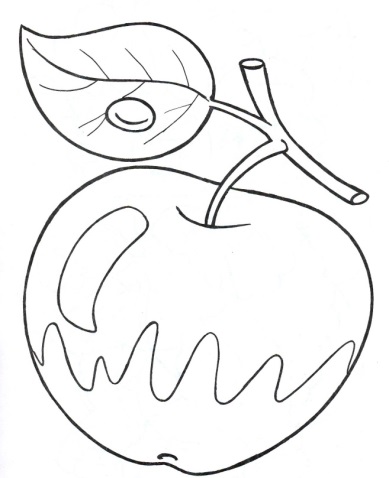 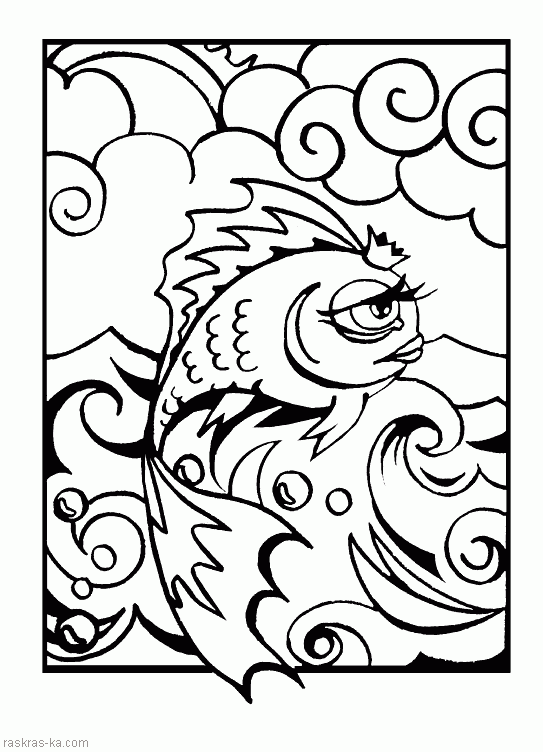 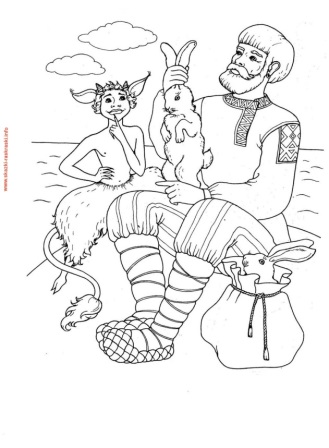 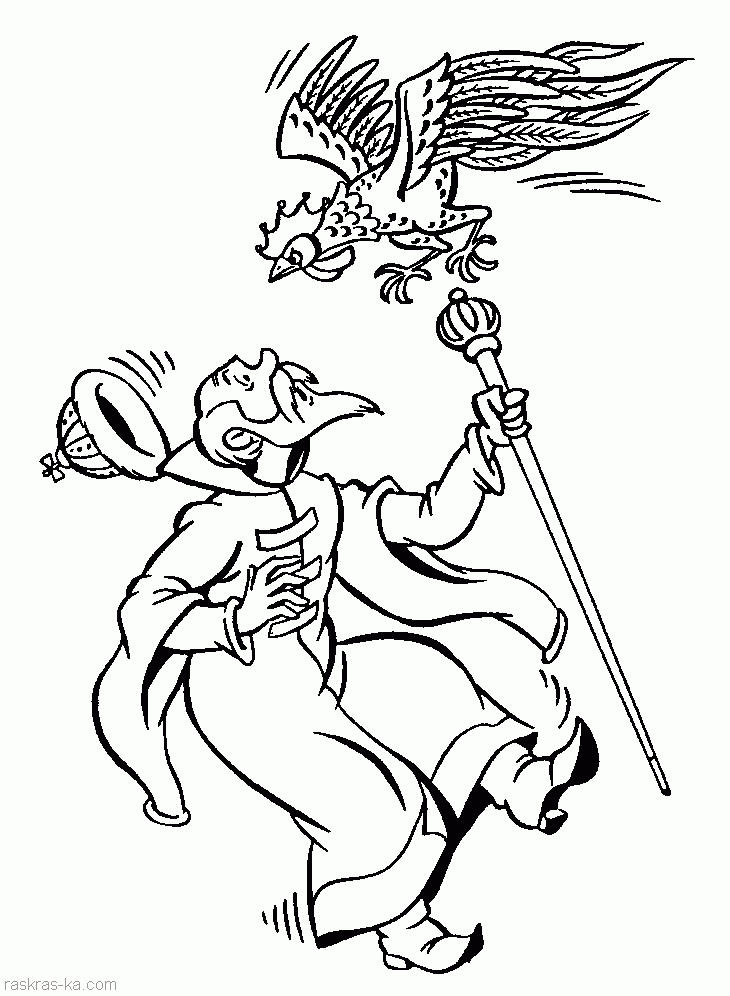 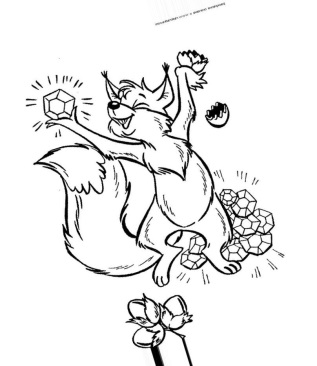 Список использованных ресурсов:https://studbooks.net/1948930/pedagogika/tvorchestvo_pushkina_programme_nachalnyh_klassovhttps://ru.wikipedia.org/wiki/%D0%9F%D1%83%D1%88%D0%BA%D0%B8%D0%BD,_%D0%90%D0%BB%D0%B5%D0%BA%D1%81%D0%B0%D0%BD%D0%B4%D1%80_%D0%A1%D0%B5%D1%80%D0%B3%D0%B5%D0%B5%D0%B2%D0%B8%D1%87http://www.rastut-goda.ru/junior-student/7432-nastolnye-igry-dlja-detej-mladshego-shkolnogo-vozrasta.htmlhttp://unkomi.ru/kollegam/iz-opyta-bibliotek-respubliki-komi/poigrajj-so-mnojj-igroteka-v-yunosheskojj-biblioteke/Картинки взяты с сайтов:Яблочко https://frigato.ru/raskraski/dlya-malyshey/425-yabloki.html#group-11Золотая рыбка http://printonic.ru/raskraski/skazki/skazka-o-ribake-i-ribke/item-516/Царь Дадон http://detskie-raskraski.ru/detskie-raskraski/raskraska-carБелочка http://printonic.ru/raskraski/skazki/skazka-o-tsare-saltane/item-359/ Балда и черт http://raskraski-dlya-malchikov.ru/skazki/ Путешествуем с ДенискойИнтерактивная играАксана Владимировна Зуб,заведующий сектором библиотеки имени А. В. КалининаМБУК «Ростовская-на-Дону городская ЦБС»Скачать дополнительные материалыЯ сама с детства люблю замечательные юмористические произведения Виктора Драгунского из цикла «Денискины рассказы». Готовясь к акции «Друг детства – Виктор Драгунский», я приняла решение подготовить мероприятие, увлекательное для детей с использованием современных форм. Сейчас дети «на ты» со всякими техническими новинками, и чтобы идти в ногу со временем, необходимо нам, библиотекарям, постоянно повышать свой уровень технических знаний. Классические электронные презентации уже освоены большинством библиотекарей, но, как правило, в этом случае используется минимальный набор функций Power Point. Я же решила пойти дальше и использовала функцию гиперссылок. Также мне хотелось, чтобы мероприятие проходило в соревновательной, игровой форме, столь привлекательной для детей. Для того, чтобы поделиться с ребятами своими чувствами и передать им свою любовь к произведениям Драгунского, я создала интерактивную игру «Путешествуем с Дениской», предназначенную для детей младшего школьного возраста.Интерактивная игра создана на основе электронной презентации Power Point, по мотивам интеллектуальной игры «Своя игра». Для участия в игре необходим ведущий и группа участников, которые могут быть разделены на команды или выступать каждый от себя (соблюдая очередность). Из технических средств необходим как минимум компьютер, лучше еще иметь проектор и экран для большей наглядности.Презентация состоит из 27 слайдов. Вопросы игры сгруппированы в  5 разделов, каждый из которых состоит из 5 вопросов категории разной сложности по конкретному рассказу. Каждый вопрос содержит ссылку на правильный ответ. В дополнение к этой игре необходимо распечатать жетоны с соответствующими баллами ответа; за правильный ответ участнику вручается жетон. В конце игры подсчитываются баллы и победителю вручаются поощрительные призы (например, раскраски по мотивам рассказов Драгунского).В своей повседневной работе я неоднократно использовала эту интерактивную игру для учеников младшего школьного возраста разных учебных заведений. Игра «Путешествуем с Дениской» требует от её участников предварительной подготовки – детям заранее рекомендуется прочитать рассказы Драгунского о Дениске. Подобные игры носят соревновательный характер, пользуются популярностью среди участников и мотивируют детей на дальнейшее чтение.Маленький принц. Интеллектуальная игра по повести Антуана ЭкзюпериНаталья Акрамова Степурина,библиотекарь детской библиотеки имени В.П. ЧкаловаМБУК «Ростовская-на-Дону городская ЦБС»Библиотекарь. Здравствуйте, ребята! Сегодня мы вместе в игровой форме проверим как вы прочитали замечательную повесть-сказку французского писателя Антуана де-Сент Экзюпери «Маленький принц». Выбрали мы именно её, поскольку это произведение интересно как для детей, так и для взрослых, и по мере нашего сегодняшнего интеллектуального состязания мы будем понимать, почему. Теперь о правилах нашей сегодняшней игры. Игра основана на популярной телевикторине «Умники и умницы». Она будет состоять из 3-х частей: пролога, основной части и эпилога. Трое из вас будут соревноваться между собой на сцене, а зрители будут нам помогать в случае затруднений. Итак, ребята, нам нужны трое смельчаков, которые хорошо знакомы с произведением «Маленький принц».Выходят трое школьников.Сейчас вы будете участвовать в конкурсе красноречия, по итогам которого определятся ваши места, которые повлияют на дальнейшую игру. В этом конкурсе каждому из вас нужно будет рассказать о вашем впечатлении от книги «Маленький принц». Всем удачи!(Каждому игроку даётся 40 секунд)Библиотекарь. Большое спасибо, ребята! Ответы каждого из вас были очень интересны. (Объявляется какое место занял каждый из игроков по итогам конкурса красноречия)  Право первым выбрать дорожку предоставляется самому красноречивому из вас.Зелёная дорожка состоит из четырёх этапов, и на ней дважды можно давать неправильный ответ;Жёлтая — из трёх, но неправильных ответов может быть не более одного;Красная — из двух, но ошибаться нельзя (допустивший ошибку имеет право сыграть блиц («пойти ва-банк»), — ответив на вопрос, переходит в следующий этап, совершив ошибку, удаляется на скамейку штрафников на несколько игр).На дорожках участник имеет право обдумать вопрос в течение 30 секунд.Теперь мы переходим к основной части нашей игры. Вам по очереди будут заданы вопросы на знание истории написания книги и по её содержанию. Если игрок не даст верного ответа, я буду задавать этот же вопрос зрителям в зале. Лучший по количеству верных ответов зритель тоже будет награждён.Первый раунд, 4 вопроса игроку на зелёной дорожке.Как называлась планета, на которой жил Маленький принц? Ответ: астероид Б-612.Кем хотел назначить главного героя на своей планете Король? Ответ: министром правосудия.Прототипом какого персонажа сказки была латиноамериканская красавица Консуэло, жена Экзюпери? Ответ: роза.Из какой страны был астроном, открывший родную планету Маленького принца Б-612? Ответ: Турция.Игрок отвечает на заданные вопросы. Если он допускает ошибки, эти же вопросы задаются зрителям. В случае трёх неверных ответов игрок покидает соревнование.Второй раунд, 3 вопроса игроку на жёлтой дорожке.С какими деревьями боролся Маленький принц у себя на планете? Ответ: баобабы.Зачем пил пьяница по его же собственным словам? Ответ: чтобы забыть, что ему совестно пить.Почему астроному, открывшему астероид Б-612 в 1909, никто не поверил? Ответ: потому что он был одет в турецкую одежду.Игрок отвечает на вопросы. В случае двух неверных ответов он покидает соревнование.Третий раунд, 2 вопроса игроку на красной дорожке.Что подсчитывал на своей планете деловой человек? Ответ: звёзды.Какой профессией обладал герой-повествователь, который познакомился с маленьким принцем в пустыне Сахара? Подскажу: такая же профессия была и у Экзюпери. Ответ: лётчик.Вопросы блица для красного игрока (задаются в случае ошибки)Назови столицу Италии. Ответ: РимКто написал книгу «Алиса в Стране чудес»? Ответ: Льюис Кэрролл.Эпилог. Подведение итогов игрыБиблиотекарь. Дорогие друзья, спасибо всем за увлекательную игру, надеюсь, вам было интересно и понравилось! Теперь награда за первое место нашла своего героя, а добрая и мудрая сказка-притча стала для нас с вами ещё одной ступенькой в постижении добра, красоты, любви и дружбы. Ведь зорко одно сердце, самого главного глазами не увидишь. Всем спасибо за внимание, до новых встреч! Награждение победителя и награждение лучшего зрителя в зале.Использованные источники:Маленький принц / Антуан де Сент-Экзюпери; [пер. с фр. Н. Галь; рис. Автора]. – М.: Эксмо, 2014. – 112 с.: ил. – (Книги – мои друзья).Отзыв о книге Тамары Крюковой «Ведьма»Татьяна Алексеевна Головко,главный библиотекарь библиотеки №5 им. М. Ю. ЛермонтоваМБУК ЦБС г. БатайскаТамара Шамильевна писатель разноплановый, в ее творчестве есть фантастические и реалистические произведения для разных возрастных групп. Самое большое впечатление на меня произвела повесть «Ведьма». В ней автор показала события, происходящие в наше время. Подняла вопросы дружбы, любви, взаимопонимания между подростками.Каждого из героев книги можно встретить в реальной жизни. «В моих книгах все как в жизни» – пишет Т. Крюкова. Повесть потрясла меня жестокостью, царившей среди подростков. Автор словно заглянула каждому в душу и вынесла на суд читателя. Книга – о взаимоотношениях юных, вступающих во взрослую жизнь подростках, пытающихся утвердиться в этой жизни. Но как? Каким образом найти свое место в жизни? Цель автора выявить типичные проблемы современных подростков и помочь молодым людям подготовиться к вступлению в самостоятельную жизнь.Герои повести – обычные подростки, которые приехали отдохнуть в летний лагерь. И здесь происходит столкновение характеров ребят. Конфликт происходит между лидером Людкой и тихоней Тоней. Людка хорошо усвоила, что из «толпы» нужно выделяться.  Она «Королева», как называет ее Т. Крюкова. А вот Тоня – главная героиня повести «худенькая, белобрысая, создавая ее природа экономила краски». В повести она получила прозвище «Тихоня». Есть еще один герой – Егор. Красавец, не теряющий рассудка ни при каких обстоятельствах, немного трусоват. Людка с первых дней становится лидером, она находит ключик к каждому, кто ей нужен. Тоне не нашлось места в «высшем свете», она оставалась неприметной.События развиваются, показана типичная, но скрытая от глаз взрослых, жизнь подростков со строгими  дикими понятиями «волчьей стаи». У Тони сложная жизнь – ее никто не понимает, даже собственная мать, отсюда  замкнутость и нерешительность. Еще Тоня верующая девушка. Верит, что добро восторжествует, она ни на кого не держит зла и ценит людей такими, какие они есть. Страдая от насмешек и издевательств Людки, при этом хочет её полюбить и подружиться с ней. Она словно одинокий ангел в стае, ребята считают ее ведьмой. Слишком разные жизненные принципы у Людки и Тони. Людка умеет брать от жизни всё. Тоня живет тихо и скромно.Во время вылазки из лагеря поранился Егор, нужна помощь, оказать которую никто не может, да и не хочет. Неожиданно  помощь предлагает Тоня. Она промывает рану и останавливает кровь. Егор оценил ее действия, а Людка проявляет свою суть – злость, называя Тоню ведьмой. Егору было за это неловко перед Тоней. Он разговаривает с ней, хочет поблагодарить. Тоня заплакала, потому что ее впервые слушали, ею интересовались. Егору она непонятна, она для него из другого мира, её ему просто жаль. А что же Людка? В её душе бушует зло. А Тоня стала смотреть на себя другими глазами, перестала быть невидимкой, стала Егору даже улыбаться. Она понимает, что Егор её не любит. Обладая чудесным  даром приворота, она его не использует. «Силком – это не любовь, надо, чтобы душа отзывалась». Девочка видит, что в Людке нет души.Это и подтверждает случайно прочитанный Тоней дневник. Увлечённая девочка не замечает, как приходят соседки. Разразился скандал. Они набросились на неё как звери и стали бить, выкрикивая: «Ведьма! Тварь! Скотина!».Людка узнает о болезни Тони – лунатизме. Она знает, что Тоню нельзя спугнуть во время ночных хождений и придумывает очередную пакость. Интерес у всех вызвала «Пещера желаний», а по легенде, кто в ней побывает, исполнит свои желания. Тоня решила испытать свой дар, забравшись ночью на скалу.Ребята испугались – что будет, если она взберется на вершину? Каждый боялся быть наказанным. Но случилось самое ужасное – Тоня разбилась. Героям повести предстоит крепко задуматься на своими действиями. Их поражают слова Тони, в оставленной записке: «Я хочу, чтобы люди любили друг друга…» Раздавленные и потрясенные, все стояли молча. Им было стыдно смотреть друг другу в глаза. Они знали, сколько бы они не прошло времени, им никогда не захочется встретиться и пожать друг другу руки. Так неожиданно наступило прозрение, доставшееся такой высокой ценой. Получается Тоня – лучик света и добра в этом темном царстве подростковой жестокости.Я уверенна, что вы не пожалеете о потраченном времени на чтение этой повести. Задумайтесь о себе, загляните в свой мир. Как пишет сама Т. Крюкова: «Я для того и пропустила своих героев через экстремальные ситуации, чтобы читатели на их примерах  учились решать свои проблемы. Я пишу для того, чтобы вы научились быть счастливыми».Приложение № 1  к  Положению о проведении ежегодного литературно-творческого конкурса по привлечению детей к чтению в рамках Недели детской книгиГБУК РО «Ростовская областнаядетская библиотека имени В.М. Величкиной»344082, г. Ростов-на-Дону, пер. Халтуринский, 46А Приложение № 2  к  Положению о проведении ежегодного литературно-творческого конкурса по привлечению детей к чтению в рамках Недели детской книги№ п/пНаименование  критерия  оценкиМаксимальное количество баллов  по  критерию оценки от каждого из членов жюри1.Соответствие содержания творческой работы теме конкурса52.Оригинальность сюжета и авторской позиции53.Полнота и глубина раскрытия выбранной темы54.Творческий подход автора к раскрытию темы55.Творческая самостоятельность исполнения5ИтогоИтого25Приложение № 3  к  «Положению о проведении ежегодного литературно-творческого конкурса по привлечению детей к чтению в рамках Недели детской книги№ п/пНаименование  критерия  оценкиПоказательПримечание1.Общее количество участников конкурса в территорииКоличество участников в абсолютных цифрах, подтверждённых документально2.Наличие пакета документов, подтверждающих работу по проведению конкурса в территориибаллыОтсутствие документов – 0 баллов2.Приказ и положение о проведении конкурса в территории2Максимально возможный балл, выставляется коллегиально, всеми членами жюри2.Копии протоколов заседания жюри2Максимально возможный балл, выставляется коллегиально, всеми членами жюри2.Итоговая справка о проведении конкурса в территории2Максимально возможный балл, выставляется коллегиально, всеми членами жюри3.Освещение конкурса в местных СМИКоличество публикацийв абсолютных цифрах4.Соблюдение сроков и условий проведения конкурсабаллымаксимальное соблюдение сроков и условий – 5;грубое нарушение сроков или условий или обоих показателей  - 0ГодТема годаОбщее кол-во участниковконкурсаОбщее кол-во участниковолимпиадыКол-во территорий РООбщее кол-во площадок в регионе2016Государственные символы124536142017Литература и география172174816672018Литературные юбилеи440588127132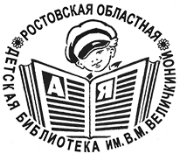 344082, Г. РОСТОВ-НА-ДОНУ, ПЕР. ХАЛТУРИНСКИЙ, 46 «А», ТЕЛ. 269-88-35, ФАКС (863) 240-27-62E-MAIL: RODBV-RND@YA.RU  URL: WWW.RODB-V.RU ИНН 6164090861 КПП 616401001Р/С №40601810860151000001  В ОТДЕЛЕНИИ ПО РОСТОВСКОЙ ОБЛАСТИ ЮЖНОГО ГЛАВНОГО УПРАВЛЕНИЯ ЦЕНТРАЛЬНОГО БАНКА РФ. БИК 046015001 Л/С 20807003110Срок исполненияМероприятие Содержание работы, её назначениеПримечаниеПримечаниеЯНВАРЬЯНВАРЬЯНВАРЬЯНВАРЬЯНВАРЬЯнварь-март«Победа: нам жить и помнить»Ежегодный областной литературно-творческий конкурсПрием работ муниципального этапа областного литературно-творческого конкурса, посвященного 75-летию Великой ПобедыПоложение будет опубликовано на сайте Ростовской областной детской библиотеки имени В.М. Величкинойв разделе «Наши проекты»Положение будет опубликовано на сайте Ростовской областной детской библиотеки имени В.М. Величкинойв разделе «Наши проекты»Январь«Память книга оживит»Межрегиональные краеведческие чтения. Проведение громких чтений с обсуждениемПоложение будет опубликовано на сайте Ростовской областной детской библиотеки имени В.М. Величкинойв разделе «Наши проекты»Положение будет опубликовано на сайте Ростовской областной детской библиотеки имени В.М. Величкинойв разделе «Наши проекты»Памятные краеведческие даты январяПамятные краеведческие даты январяПамятные краеведческие даты январяПамятные краеведческие даты января20 января 125 лет со дня рождения русского детского писателя Ивана Дмитриевича Василенко (1895-1966). 125 лет со дня рождения русского детского писателя Ивана Дмитриевича Василенко (1895-1966). Информационный материал о писателе размещен на сайте РОДБв разделе «Литературное краеведение» / «Донские писатели – детям»http://www.rodb-v.ru/literary-ethnography/modern_writers/ Информационный материал о писателе размещен на сайте РОДБв разделе «Литературное краеведение» / «Донские писатели – детям»http://www.rodb-v.ru/literary-ethnography/modern_writers/ 29 января 160 лет со дня рождения русского писателя Антона Павловича Чехова (1860-1904) 160 лет со дня рождения русского писателя Антона Павловича Чехова (1860-1904) Информационный материал о писателе размещен на сайте РОДБ в разделе ««Литературное краеведение» / «Наш Чехов»http://www.rodb-v.ru/on-the-150th-anniversary-of-chekhov/Информационный материал о писателе размещен на сайте РОДБ в разделе ««Литературное краеведение» / «Наш Чехов»http://www.rodb-v.ru/on-the-150th-anniversary-of-chekhov/31 января115 лет со дня рождения Вениамина Константиновича Жака (1905-1982), старейшего детского поэта Дона, автора более 50 сборников стихов. 115 лет со дня рождения Вениамина Константиновича Жака (1905-1982), старейшего детского поэта Дона, автора более 50 сборников стихов. Информационный материал о писателе размещен на сайте РОДБ в разделе «Литературное краеведение» / «Донские писатели – детям»http://www.rodb-v.ru/literary-ethnography/modern_writers/Информационный материал о писателе размещен на сайте РОДБ в разделе «Литературное краеведение» / «Донские писатели – детям»http://www.rodb-v.ru/literary-ethnography/modern_writers/ФЕВРАЛЬФЕВРАЛЬФЕВРАЛЬФЕВРАЛЬФЕВРАЛЬ8февраля «Читаем книги Нины Павловой».Межрегиональная библиотечная акция, инициированная МЦБ Красносулинского района.Заявки на участие в Акции принимаются с 25 января в электронном виде на  почтуsulinlib.deti@yandex.ruЗаявки на участие в Акции принимаются с 25 января в электронном виде на  почтуsulinlib.deti@yandex.ruФевральНеделя безопасного РунетаБиблиотечные мероприятия, посвященные проблеме безопасного и позитивного использования цифровых технологий Дата приурочена к Международному Дню безопасного Интернета (12 февраля).Дата приурочена к Международному Дню безопасного Интернета (12 февраля).МАРТМАРТМАРТМАРТМАРТ18 мартаДень воссоединения Крыма с РоссиейМероприятия в библиотеке Тематические материалы опубликованы на сайте Ростовской областной детской библиотеки имени В.М. Величкиной, в разделе «Моя Родина - Россия»http://www.rodb-v.ru/moya-rodina-rossiya/Тематические материалы опубликованы на сайте Ростовской областной детской библиотеки имени В.М. Величкиной, в разделе «Моя Родина - Россия»http://www.rodb-v.ru/moya-rodina-rossiya/МартНеделя детской книгиКомплекс библиотечных праздничных мероприятий, посвященных детской литературе и ее героям--Памятные краеведческие даты мартаПамятные краеведческие даты мартаПамятные краеведческие даты мартаПамятные краеведческие даты мартаПамятные краеведческие даты марта6 марта105 лет со дня рождения ростовского писателя Бориса Васильевича Изюмского (1915-1984).105 лет со дня рождения ростовского писателя Бориса Васильевича Изюмского (1915-1984).Информационный материал о писателе размещен на сайте РОДБ в разделе «Литературное краеведение» / «Донские писатели – детям»http://www.rodb-v.ru/literary-ethnography/modern_writers/Информационный материал о писателе размещен на сайте РОДБ в разделе «Литературное краеведение» / «Донские писатели – детям»http://www.rodb-v.ru/literary-ethnography/modern_writers/АПРЕЛЬАПРЕЛЬАПРЕЛЬАПРЕЛЬАПРЕЛЬАпрель-октябрь«Символы России»Всероссийский проект от РГДБ I этап – конкурс вопросов.Информация будет опубликована на сайте Ростовской областной детской библиотеки имени В.М. Величкиной, в разделе «Символы России»http://www.rodb-v.ru/simvoly-rossii/Информация будет опубликована на сайте Ростовской областной детской библиотеки имени В.М. Величкиной, в разделе «Символы России»http://www.rodb-v.ru/simvoly-rossii/МАЙМАЙМАЙМАЙМАЙМай«Читаем детям о войне»Международная Акция, инициированная Самарской областной детской библиотекой и посвященная Дню Великой Победы.Информация будет опубликована на сайте Ростовской областной детской библиотеки имени В.М. Величкиной в разделе «Великой Победе посвящается» / «Читаем детям о войне»Информация будет опубликована на сайте Ростовской областной детской библиотеки имени В.М. Величкиной в разделе «Великой Победе посвящается» / «Читаем детям о войне»Май - сентябрь«Пятая четверть»Областной конкурс программ летнего чтения.Положение будет опубликовано на сайте Ростовской областной детской библиотеки имени В.М. Величкиной в разделе «Наши проекты»Положение будет опубликовано на сайте Ростовской областной детской библиотеки имени В.М. Величкиной в разделе «Наши проекты»Май - сентябрь«Гордится Дон своими сынами»Областной краеведческий литературно-творческий конкурс.Положение будет опубликовано на сайте Ростовской областной детской библиотеки имени В.М. Величкинойв разделе «Наши проекты»Положение будет опубликовано на сайте Ростовской областной детской библиотеки имени В.М. Величкинойв разделе «Наши проекты»Памятные краеведческие даты маяПамятные краеведческие даты маяПамятные краеведческие даты маяПамятные краеведческие даты маяПамятные краеведческие даты мая24 мая115 лет со дня рождения донского писателя Михаила Александровича Шолохова (1905-1984).115 лет со дня рождения донского писателя Михаила Александровича Шолохова (1905-1984).Информационный материал о писателе размещен на сайте РОДБ в разделе «Литературное краеведение» / «История Дона  - глазами М.А. Шолохова»http://www.rodb-v.ru/literary-ethnography/eyes_of_sholokhov/Информационный материал о писателе размещен на сайте РОДБ в разделе «Литературное краеведение» / «История Дона  - глазами М.А. Шолохова»http://www.rodb-v.ru/literary-ethnography/eyes_of_sholokhov/ИЮНЬИЮНЬИЮНЬИЮНЬИЮНЬИюнь«Память книга оживит»Межрегиональные краеведческие чтения. Проведение громких чтений с обсуждением.Положение будет опубликовано на сайте Ростовской областной детской библиотеки имени В.М. Величкинойв разделе «Наши проекты»Положение будет опубликовано на сайте Ростовской областной детской библиотеки имени В.М. Величкинойв разделе «Наши проекты»ИЮЛЬИЮЛЬИЮЛЬИЮЛЬИЮЛЬИюль«Книжкины секретыОбластная сетевая акция, инициированная Ростовской областной детской библиотекой имени В.М. Величкиной.Положение будет опубликовано на сайте Ростовской областной детской библиотеки имени В.М. ВеличкинойПоложение будет опубликовано на сайте Ростовской областной детской библиотеки имени В.М. ВеличкинойПамятные краеведческие даты июляПамятные краеведческие даты июляПамятные краеведческие даты июляПамятные краеведческие даты июляПамятные краеведческие даты июля15 июля95 лет со дня рождения ростовского поэта Даниила Марковича Долинского (1925-2009).95 лет со дня рождения ростовского поэта Даниила Марковича Долинского (1925-2009).Информационный материал о писателе размещен на сайте РОДБв разделе «Литературное краеведение» / «Донские писатели – детям»http://www.rodb-v.ru/literary-ethnography/modern_writers/Информационный материал о писателе размещен на сайте РОДБв разделе «Литературное краеведение» / «Донские писатели – детям»http://www.rodb-v.ru/literary-ethnography/modern_writers/АВГУСТАВГУСТАВГУСТАВГУСТАВГУСТАвгуст«Память книга оживит»Межрегиональные краеведческие чтения. Проведение громких чтений с обсуждением.Положение будет опубликовано на сайте Ростовской областной детской библиотеки имени В.М. Величкинойв разделе «Наши проекты»Положение будет опубликовано на сайте Ростовской областной детской библиотеки имени В.М. Величкинойв разделе «Наши проекты»СЕНТЯБРЬСЕНТЯБРЬСЕНТЯБРЬСЕНТЯБРЬСЕНТЯБРЬ3сентябряМеждународный день борьбы с терроризмомМероприятия в библиотеке.ОКТЯБРЬОКТЯБРЬОКТЯБРЬОКТЯБРЬОКТЯБРЬОктябрь«Память книга оживит»Межрегиональные краеведческие чтения.Проведение громких чтений с обсуждением.Положение будет опубликовано на сайте Ростовской областной детской библиотеки имени В.М. Величкинойв разделе «Наши проекты»НОЯБРЬНОЯБРЬНОЯБРЬНОЯБРЬНОЯБРЬНоябрь«Символы России»Всероссийский проект от РГДБ.II этап – тематическая олимпиада.Информация будет опубликована на сайте Ростовской областной детской библиотеки имени В.М. Величкиной, в разделе «Символы России»http://www.rodb-v.ru/simvoly-rossii/Информация будет опубликована на сайте Ростовской областной детской библиотеки имени В.М. Величкиной, в разделе «Символы России»http://www.rodb-v.ru/simvoly-rossii/Памятные краеведческие даты ноябряПамятные краеведческие даты ноябряПамятные краеведческие даты ноябряПамятные краеведческие даты ноябряПамятные краеведческие даты ноября15 ноября80 лет со дня рождения писателя Вениамина Ефимовича Кисилевского (р. 1940). 80 лет со дня рождения писателя Вениамина Ефимовича Кисилевского (р. 1940). Информационный материал о писателе размещен на сайте РОДБв разделе «Литературное краеведение» / «Донские писатели – детям»http://www.rodb-v.ru/literary-ethnography/modern_writers/Информационный материал о писателе размещен на сайте РОДБв разделе «Литературное краеведение» / «Донские писатели – детям»http://www.rodb-v.ru/literary-ethnography/modern_writers/Целевая аудиторияСодержание занятияСодержание занятияЦельРаздел 1.  Ориентация в информационном пространстве библиотеки.Раздел 1.  Ориентация в информационном пространстве библиотеки.Раздел 1.  Ориентация в информационном пространстве библиотеки.Раздел 1.  Ориентация в информационном пространстве библиотеки.Библиотечный урок №1 «Здравствуй, библиотека!»Дискуссионный вопрос: «Зачем нужна библиотека?Библиотечный урок №1 «Здравствуй, библиотека!»Дискуссионный вопрос: «Зачем нужна библиотека?Библиотечный урок №1 «Здравствуй, библиотека!»Дискуссионный вопрос: «Зачем нужна библиотека?Библиотечный урок №1 «Здравствуй, библиотека!»Дискуссионный вопрос: «Зачем нужна библиотека?Дети 7-8 лет (учащиеся 2 классов)Дети 7-8 лет (учащиеся 2 классов)Библиотека – «книжкин дом». Правила библиотеки. Правила общения с библиотекарем. Правила общения с книгой. Правила чтения (свет, положение тела). Помощники в выборе книг: заголовки на стеллажах, полочные разделители, книжные выставки.Знакомство с понятием «читатель», «библиотекарь», «абонемент», «читальный зал»,«открытый доступ» «книжная выставка», «картотека», «каталог», «библиотека в интернете»Дети 8-9 лет (учащиеся 3 класса)Дети 8-9 лет (учащиеся 3 класса)Открытый доступ к книжному фонду: содержание фонда, порядок и правила расстановки книг. Помощники в выборе книг:  книжные выставки, тематические полки, закладки, библиографические пособия малых форм, сайт библиотеки.Знакомство с понятием «читатель», «библиотекарь», «абонемент», «читальный зал»,«открытый доступ» «книжная выставка», «картотека», «каталог», «библиотека в интернете»Дети 9-10 лет (учащиеся 4 класса)Дети 9-10 лет (учащиеся 4 класса)Открытый доступ к книжному фонду. Помощники в выборе книг: библиографические пособия, сайт библиотеки. Средства для самостоятельного поиска книг в библиотеке: картотеки, каталоги, электронный каталог в библиотеке.Знакомство с понятием «читатель», «библиотекарь», «абонемент», «читальный зал»,«открытый доступ» «книжная выставка», «картотека», «каталог», «библиотека в интернете»Целевая аудиторияСодержание занятияЦельРаздел 1.  Ориентация в информационном пространстве библиотеки.Раздел 1.  Ориентация в информационном пространстве библиотеки.Раздел 1.  Ориентация в информационном пространстве библиотеки.Библиотечный урок №1 «Здравствуй, библиотека!»Дискуссионный вопрос: «Зачем нужна библиотека?»Библиотечный урок №1 «Здравствуй, библиотека!»Дискуссионный вопрос: «Зачем нужна библиотека?»Библиотечный урок №1 «Здравствуй, библиотека!»Дискуссионный вопрос: «Зачем нужна библиотека?»Дети 7-8 лет (учащиеся 2 классов)Правила библиотеки. Правила общения с библиотекарем. Правила общения с книгой. Правила чтения (свет, положение тела). Помощники в выборе книги: заголовки на стеллажах, полочные разделители, книжные выставки.Знакомство с понятием «читатель», «библиотекарь», «абонемент», «читальный зал»,«открытый доступ» «книжная выставка», «картотека», «каталог», «библиотека в интернете».Дети 8-9 лет (учащиеся 3 класса)Открытый доступ к книжному фонду. Содержание фонда, порядок и правила расстановки книг. Помощники в выборе книг: книжные выставки, тематические полки, закладки, библиографические пособия малых форм, сайт библиотеки.Знакомство с понятием «читатель», «библиотекарь», «абонемент», «читальный зал»,«открытый доступ» «книжная выставка», «картотека», «каталог», «библиотека в интернете».Дети 9-10 лет (учащиеся 4 класса)Открытый доступ к книжному фонду. Помощники в выборе книг: библиографические пособия, сайт библиотеки. Средства для самостоятельного поиска книг в библиотеке: картотеки, каталоги, электронный каталог в библиотеке.Знакомство с понятием «читатель», «библиотекарь», «абонемент», «читальный зал»,«открытый доступ» «книжная выставка», «картотека», «каталог», «библиотека в интернете».Библиотечный урок №2 «Книжкины секреты»Дискуссионный вопрос:«Какой должна быть МОЯ книга?»Библиотечный урок №2 «Книжкины секреты»Дискуссионный вопрос:«Какой должна быть МОЯ книга?»Библиотечный урок №2 «Книжкины секреты»Дискуссионный вопрос:«Какой должна быть МОЯ книга?»Дети 7-8 лет (учащиеся 2 классов)История книги. Структура книги.Доказать, что книга – уникальный объект культуры.Дать представление об информации, как о важной составляющей жизни человека.Дети 8-9 лет (учащиеся 3 класса)Книга и ее создатели. Иван Фёдоров – первый печатник на Руси.Доказать, что книга – уникальный объект культуры.Дать представление об информации, как о важной составляющей жизни человека.Дети 9-10 лет (учащиеся 4 класса)Кодирование информации вокруг нас: (язык формул в науке; музыка - ноты, дорожные знаки, смайлики, флажковая азбука и проч.) Что такое информация.Доказать, что книга – уникальный объект культуры.Дать представление об информации, как о важной составляющей жизни человека.Раздел 2. Ориентация в информационном пространстве.Раздел 2. Ориентация в информационном пространстве.Раздел 2. Ориентация в информационном пространстве.Библиотечный урок №3 «Выходим в информационное плавание»Дискуссионный вопрос: «Как человек получает знания?»Библиотечный урок №3 «Выходим в информационное плавание»Дискуссионный вопрос: «Как человек получает знания?»Библиотечный урок №3 «Выходим в информационное плавание»Дискуссионный вопрос: «Как человек получает знания?»Дети 7-8 лет (учащиеся 2 классов)Источники  информации: чувства человека, природа, искусство, наука, средства массовой информации, интернет.Развитие информационных потребностей через знакомство с новыми темами и понятиями.Дети 8-9 лет (учащиеся 3 класса)Книга  и журнал как источник информации. Художественный и публицистический стиль.Развитие информационных потребностей через знакомство с новыми темами и понятиями.Дети 9-10 лет (учащиеся 4 класса)Средства массовой коммуникации, обеспечивающие передачу информации: печать, радио, телевидение. Что такое интернет? Развитие информационных потребностей через знакомство с новыми темами и понятиями.Библиотечный урок № 4 «Личное и публичное»Дискуссионный вопрос: «Какого человека называют воспитанным/культурным?»Библиотечный урок № 4 «Личное и публичное»Дискуссионный вопрос: «Какого человека называют воспитанным/культурным?»Библиотечный урок № 4 «Личное и публичное»Дискуссионный вопрос: «Какого человека называют воспитанным/культурным?»Дети 7-8 лет (учащиеся 2 классов)Этикет устного и письменного общения. Правила составления письма.Знакомство с понятиями «этикет устного и письменного общения»;«личная /персональная информации» и  «общественная / социальная информация».Дети 8-9 лет (учащиеся 3 класса)Виды речевой деятельности: слушание  и говорение. Личное общение и публичное выступление. Знакомство с понятиями «этикет устного и письменного общения»;«личная /персональная информации» и  «общественная / социальная информация».Дети 9-10 лет (учащиеся 4 класса)Личный дневник и страничка в соц. сети. Сетевой этикет (правила поведения в Интернете).Знакомство с понятиями «этикет устного и письменного общения»;«личная /персональная информации» и  «общественная / социальная информация».Раздел 3. Информационное самообслуживание в библиотеке.Раздел 3. Информационное самообслуживание в библиотеке.Раздел 3. Информационное самообслуживание в библиотеке.Библиотечный урок № 5 «Помощники в учёбе»Дискуссионный вопрос: «Что поможет учиться лучше?»Библиотечный урок № 5 «Помощники в учёбе»Дискуссионный вопрос: «Что поможет учиться лучше?»Библиотечный урок № 5 «Помощники в учёбе»Дискуссионный вопрос: «Что поможет учиться лучше?»Дети 7-8 лет (учащиеся 2 классов)Книга как источник информации. Простейший анализ книги: автор, заглавие, оглавление, иллюстрация, аннотация. Ведение дневника чтения.Познакомить с практикой чтения-просмотра.Знакомство с научной литературой.Знакомство со структурой словарей, справочников, энциклопедий.Дети 8-9 лет (учащиеся 3 класса)Учебная и справочная литература. Структура словарей, справочников, энциклопедий. Подготовка информационного сообщения.Познакомить с практикой чтения-просмотра.Знакомство с научной литературой.Знакомство со структурой словарей, справочников, энциклопедий.Дети 9-10 лет (учащиеся 4 класса)Средства для самостоятельного поиска книг в библиотеке: тематические картотеки,каталоги, электронный каталог библиотеки. Работа со списками чтения.Познакомить с практикой чтения-просмотра.Знакомство с научной литературой.Знакомство со структурой словарей, справочников, энциклопедий.Раздел 4. Информационное самообслуживаниеРаздел 4. Информационное самообслуживаниеРаздел 4. Информационное самообслуживаниеБиблиотечный урок № 6 «Прогулка через ИнтернетЛес»Дискуссионный вопрос: «Зачем придумали Интернет?»Библиотечный урок № 6 «Прогулка через ИнтернетЛес»Дискуссионный вопрос: «Зачем придумали Интернет?»Библиотечный урок № 6 «Прогулка через ИнтернетЛес»Дискуссионный вопрос: «Зачем придумали Интернет?»Дети 7-8 лет (учащиеся 2 классов)«Умные» приборы в быту. Что такое компьютер и из чего он состоит: системный блок, монитор,мышь и клавиатура, дополнительные устройства.  Примеры применения компьютеров в различных профессиях.ПК – средство полученияи обработки информации.Дети 8-9 лет (учащиеся 3 класса)Новые слова: сайт, вирус, хэштэг или ключевые слова.Особенности поиска информации в интернете. Освоение рациональных приемов и способов самостоятельного ведения поиска информации в соответствии с возникающими задачами.Дети 9-10 лет (учащиеся 4 класса)Безопасное движение  в интернете. Грубияны и хулиганы в Интернете: как себя вести?Представление о сети интернет.Целевая аудиторияСодержаниеСодержаниеЦельРаздел 1. Ориентация в информационном пространстве  библиотеки.Раздел 1. Ориентация в информационном пространстве  библиотеки.Раздел 1. Ориентация в информационном пространстве  библиотеки.Раздел 1. Ориентация в информационном пространстве  библиотеки.Библиотечный урок №1 «Здравствуй, библиотека!»Дискуссионный вопрос: «Какое влияние оказывает книга на общество?»Библиотечный урок №1 «Здравствуй, библиотека!»Дискуссионный вопрос: «Какое влияние оказывает книга на общество?»Библиотечный урок №1 «Здравствуй, библиотека!»Дискуссионный вопрос: «Какое влияние оказывает книга на общество?»Библиотечный урок №1 «Здравствуй, библиотека!»Дискуссионный вопрос: «Какое влияние оказывает книга на общество?»Дети 10-11 лет (учащиеся 5 классов)Правила библиотеки. Правила общения с библиотекарем. Правила работы с книгой. Услуги библиотеки. Ассортимент изданий в библиотеке (книги, журналы, аудиокниги, ноты, карты). Правила библиотеки. Правила общения с библиотекарем. Правила работы с книгой. Услуги библиотеки. Ассортимент изданий в библиотеке (книги, журналы, аудиокниги, ноты, карты). Знакомство  с отделами библиотеки и ее услугами.Развитие информационных потребностей через знакомство с новыми темами и понятиями.Дети 11-12 лет (учащиеся 6 классов)Что такое информация. Помощники в выборе книг: книжные выставки, тематические полки, рекомендательные списки литературы, сайт библиотеки. Что такое информация. Помощники в выборе книг: книжные выставки, тематические полки, рекомендательные списки литературы, сайт библиотеки. Знакомство  с отделами библиотеки и ее услугами.Развитие информационных потребностей через знакомство с новыми темами и понятиями.Дети 12-13 лет (учащиеся 7 классов)Свойства информации. Самоорганизация и самодисциплина читателя.10 прав читателя от Даниэля Пеннака.Свойства информации. Самоорганизация и самодисциплина читателя.10 прав читателя от Даниэля Пеннака.Знакомство  с отделами библиотеки и ее услугами.Развитие информационных потребностей через знакомство с новыми темами и понятиями.Дети 13-14 лет (учащиеся 8 классов)Специалисты, работающие с информацией (старые и новые профессии).Специалисты, работающие с информацией (старые и новые профессии).Знакомство  с отделами библиотеки и ее услугами.Развитие информационных потребностей через знакомство с новыми темами и понятиями.Дети 14-15 лет (учащиеся 9 классов)Традиционные  и электронные источники текстовой информации:бумажные книги, электронные книги, электронные версии периодических журналов и газет.Традиционные  и электронные источники текстовой информации:бумажные книги, электронные книги, электронные версии периодических журналов и газет.Знакомство  с отделами библиотеки и ее услугами.Развитие информационных потребностей через знакомство с новыми темами и понятиями.Раздел 2. Ориентация в информационном пространстве.Раздел 2. Ориентация в информационном пространстве.Раздел 2. Ориентация в информационном пространстве.Раздел 2. Ориентация в информационном пространстве.Библиотечный урок №2 «Штурманы информационного моря».Дискуссионный вопрос: «В чем сходство  и различие природных и информационных ресурсов?»Библиотечный урок №2 «Штурманы информационного моря».Дискуссионный вопрос: «В чем сходство  и различие природных и информационных ресурсов?»Библиотечный урок №2 «Штурманы информационного моря».Дискуссионный вопрос: «В чем сходство  и различие природных и информационных ресурсов?»Библиотечный урок №2 «Штурманы информационного моря».Дискуссионный вопрос: «В чем сходство  и различие природных и информационных ресурсов?»Дети 10-11 лет (учащиеся 5 классов)Дети 10-11 лет (учащиеся 5 классов)Источники информации. Кодирование информации вокруг нас: (язык формул в математике, химии, физике; музыка - ноты, дорожные знаки, смайлики и проч.)Сформировать представление о месте и роли информации в жизни человека.Дети 11-12 лет (учащиеся 6 классов)Дети 11-12 лет (учащиеся 6 классов)Виды документов по знаковой природе информации (текстовые, картографические, нотные, изоиздания, аудиовизуальные, издания со шрифтом Брайля).Знакомство с понятием «документ», виды документов по целевому назначению.Дети 12-13 лет (учащиеся 7 классов)Дети 12-13 лет (учащиеся 7 классов)Жанры научной литературы: учебная, популярная. Первичные и вторичные документы: научная статья, доклад, реферат, обзор, аннотация, отзыв.Знакомство с понятием «первичный» и «вторичный документ».Дети 13-14 лет (учащиеся 8 классов)Дети 13-14 лет (учащиеся 8 классов)Тексты в СМИ: газетный текст, теле- и радиотекст, текст интернет-СМИ и т.д. Сходство и различия. Журналистика.Сформировать представление современных источниках информации, СМИ. Дети 14-15 лет (учащиеся 9 классов)Дети 14-15 лет (учащиеся 9 классов)Информационное общество: от технологий к информации. Проблемы информационного общества. Дать понятие «информационное общество», «информационная культура личности».Раздел 3.Информационное самообслуживание в библиотекеРаздел 3.Информационное самообслуживание в библиотекеРаздел 3.Информационное самообслуживание в библиотекеРаздел 3.Информационное самообслуживание в библиотекеБиблиотечный урок № 3 «Инспекторы информационных полей».Дискуссионный вопрос: «Где легче вести поиск информации в библиотеке или в интернете?»Библиотечный урок № 3 «Инспекторы информационных полей».Дискуссионный вопрос: «Где легче вести поиск информации в библиотеке или в интернете?»Библиотечный урок № 3 «Инспекторы информационных полей».Дискуссионный вопрос: «Где легче вести поиск информации в библиотеке или в интернете?»Библиотечный урок № 3 «Инспекторы информационных полей».Дискуссионный вопрос: «Где легче вести поиск информации в библиотеке или в интернете?»Дети 10-11 лет (учащиеся 5 классов)Дети 10-11 лет (учащиеся 5 классов)Каталоги в библиотеке. Электронный каталог как усовершенствованный аналог карточного библиотечного каталога. Определение объекта адресного поиска: автор, заглавие документа.Привитие навыков самостоятельного поиска литературы по справочно-библио-графическому аппарату библиотеки.Развитие навыков самообучения с использованием информационных технологий.Дети 11-12 лет (учащиеся 6 классов)Дети 11-12 лет (учащиеся 6 классов)Каталоги в библиотеке. Адресный поиск и алгоритм его выполнения. Фактографический поиск и алгоритм его выполнения. Определение объекта фактографического поиска: личность, страна, событие, животное, растение и др.Привитие навыков самостоятельного поиска литературы по справочно-библио-графическому аппарату библиотеки.Развитие навыков самообучения с использованием информационных технологий.Дети 12-13 лет (учащиеся 7 классов)Дети 12-13 лет (учащиеся 7 классов)Алгоритм фактографического поиска по справочным изданиям. Выполнение фактографического запроса по электронному справочному изданию.Привитие навыков самостоятельного поиска литературы по справочно-библио-графическому аппарату библиотеки.Развитие навыков самообучения с использованием информационных технологий.Дети 13-14 лет (учащиеся 8 классов)Дети 13-14 лет (учащиеся 8 классов)Тематический поиск и алгоритм его выполнения. Систематический каталог, систематическая картотека статей, краеведческая картотека – как источники тематического разыскания в библиотеке.Привитие навыков самостоятельного поиска литературы по справочно-библио-графическому аппарату библиотеки.Развитие навыков самообучения с использованием информационных технологий.Дети 14-15 лет (учащиеся 9 классов)Дети 14-15 лет (учащиеся 9 классов)Электронные базы данныхПоиск по электронным базам данныхПривитие навыков самостоятельного поиска литературы по справочно-библио-графическому аппарату библиотеки.Развитие навыков самообучения с использованием информационных технологий.4. Информационное самообслуживание4. Информационное самообслуживание4. Информационное самообслуживание4. Информационное самообслуживаниеБиблиотечный урок № 4 «Техники интеллектуального труда»Библиотечный урок № 4 «Техники интеллектуального труда»Библиотечный урок № 4 «Техники интеллектуального труда»Библиотечный урок № 4 «Техники интеллектуального труда»Дети 10-11 лет (учащиеся 5 классов)Дети 10-11 лет (учащиеся 5 классов)Текст как источник информации. Виды чтения. Культура чтения. Критический анализ текста.Практическое применение технологий подготовки и оформления результатов самостоятельной учебной и познавательной деятельности.Дети 11-12 лет (учащиеся 6 классов)Дети 11-12 лет (учащиеся 6 классов)Разработка плана.Написание отзыва, сообщения.Практическое применение технологий подготовки и оформления результатов самостоятельной учебной и познавательной деятельности.Дети 12-13 лет (учащиеся 7 классов)Дети 12-13 лет (учащиеся 7 классов)Технология подготовки доклада. Авторство и цитирование. Секреты публичного выступления.Практическое применение технологий подготовки и оформления результатов самостоятельной учебной и познавательной деятельности.Дети 13-14 лет (учащиеся 8 классов)Дети 13-14 лет (учащиеся 8 классов)Технология подготовки реферата. Соблюдение авторских прав. Правила составления библиографического списка литературы.Практическое применение технологий подготовки и оформления результатов самостоятельной учебной и познавательной деятельности.Дети 14-15 лет (учащиеся 9 классов)Дети 14-15 лет (учащиеся 9 классов)Технология подготовки презентации. Секреты успешной презентации.Практическое применение технологий подготовки и оформления результатов самостоятельной учебной и познавательной деятельности.Библиотечный урок №5 «Капитаны информационного поиска».Дискуссионный вопрос: «Каковы достоинства и недостатки интернета?»Библиотечный урок №5 «Капитаны информационного поиска».Дискуссионный вопрос: «Каковы достоинства и недостатки интернета?»Библиотечный урок №5 «Капитаны информационного поиска».Дискуссионный вопрос: «Каковы достоинства и недостатки интернета?»Библиотечный урок №5 «Капитаны информационного поиска».Дискуссионный вопрос: «Каковы достоинства и недостатки интернета?»Дети 10-11 лет (учащиеся 5 классов)Дети 10-11 лет (учащиеся 5 классов)Работа с различными поисковыми системами. Разработка поисковых стратегий. Хэштэг, ключевое слово, запрос.Освоение рациональных приемов и способов самостоятельного ведения поиска информации в соответствии с возникающими задачами.Дети 11-12 лет (учащиеся 6 классов)Дети 11-12 лет (учащиеся 6 классов)Исследование сайтов: назначение (коммерческое /информационное),целевая аудитория, актуальность.Позитивный контент. Освоение рациональных приемов и способов самостоятельного ведения поиска информации в соответствии с возникающими задачами.Дети 12-13 лет (учащиеся 7 классов)Дети 12-13 лет (учащиеся 7 классов)Особенности нового русского языка (компьютерный сленг). Компьютерная грамотность: антивирус, обновление, резервное копирование, пароли. Освоение рациональных приемов и способов самостоятельного ведения поиска информации в соответствии с возникающими задачами.Дети 13-14 лет (учащиеся 8 классов)Дети 13-14 лет (учащиеся 8 классов)Читательское общение: форумы, блоги, сетевые сообщества. Новые форматы чтения. Освоение рациональных приемов и способов самостоятельного ведения поиска информации в соответствии с возникающими задачами.Дети 14-15 лет (учащиеся 9 классов)Дети 14-15 лет (учащиеся 9 классов)Безопасность в интернете. Он-лайн риски и проблема психологического здоровья.Освоение рациональных приемов и способов самостоятельного ведения поиска информации в соответствии с возникающими задачами.Раздел 3.  Информационное самообслуживание в библиотеке.Раздел 3.  Информационное самообслуживание в библиотеке.Раздел 3.  Информационное самообслуживание в библиотеке.Библиотечный урок № 5 «Помощники в учёбе»Дискуссионный вопрос: «Что поможет учиться лучше?»Библиотечный урок № 5 «Помощники в учёбе»Дискуссионный вопрос: «Что поможет учиться лучше?»Библиотечный урок № 5 «Помощники в учёбе»Дискуссионный вопрос: «Что поможет учиться лучше?»Дети 7-8 лет (учащиеся 2 классов)Книга как источник информации. Простейший анализ книги: автор, заглавие, оглавление, иллюстрация, аннотация. Ведение дневника чтения.Познакомить с практикой чтения-просмотра.Раздел 1. Ориентация в информационном пространстве  библиотеки.Раздел 1. Ориентация в информационном пространстве  библиотеки.Раздел 1. Ориентация в информационном пространстве  библиотеки.Библиотечный урок №1 «Здравствуй, библиотека!»Дискуссионный вопрос: «Какое влияние оказывает книга на общество?»Библиотечный урок №1 «Здравствуй, библиотека!»Дискуссионный вопрос: «Какое влияние оказывает книга на общество?»Библиотечный урок №1 «Здравствуй, библиотека!»Дискуссионный вопрос: «Какое влияние оказывает книга на общество?»Дети 12-13 лет (учащиеся 7 классов)Свойства информации. Самоорганизация и самодисциплина читателя.10 прав читателя от Даниэля Пеннака.Развитие информационных потребностей через знакомство с новыми темами и понятиями.Раздел 2. Ориентация в информационном пространстве.Раздел 2. Ориентация в информационном пространстве.Раздел 2. Ориентация в информационном пространстве.Библиотечный урок №3 «Выходим в информационное плавание»Дискуссионный вопрос: «Как человек получает знания?»Библиотечный урок №3 «Выходим в информационное плавание»Дискуссионный вопрос: «Как человек получает знания?»Библиотечный урок №3 «Выходим в информационное плавание»Дискуссионный вопрос: «Как человек получает знания?»Дети 7-8 лет (учащиеся 2 классов)Источники  информации: чувства человека, природа, искусство, наука, средства массовой информации, интернет.Развитие информационных потребностей через знакомство с новыми темами и понятиями.Дети 9-10 лет (учащиеся 4 класса)Средства массовой коммуникации, обеспечивающие передачу информации: печать, радио, телевидение. Что такое интернет? Развитие информационных потребностей через знакомство с новыми темами и понятиями.Раздел 4. Информационное самообслуживаниеРаздел 4. Информационное самообслуживаниеРаздел 4. Информационное самообслуживаниеБиблиотечный урок №5 «Капитаны информационного поиска».Дискуссионный вопрос: «Каковы достоинства и недостатки Интернета?»Библиотечный урок №5 «Капитаны информационного поиска».Дискуссионный вопрос: «Каковы достоинства и недостатки Интернета?»Библиотечный урок №5 «Капитаны информационного поиска».Дискуссионный вопрос: «Каковы достоинства и недостатки Интернета?»Дети 14-15 лет (учащиеся 9 классов) Безопасность в Интернете. Он-лайн риски и проблема психологического здоровья.Освоение рациональных приемов и способов самостоятельного ведения поиска информации в соответствии с возникающими задачами.